Принято на Сессии Совета депутатов10.06.2024 годаРЕШЕНИЕот «10» июня  2024 г.                      р.п. Усть-Абакан                                            № 23О внесении изменений в решение Совета депутатов Усть-Абаканского района Республики Хакасия от 22.12.2023г. № 82«О бюджете муниципального образования Усть-Абаканский район Республики Хакасия на 2024 год и плановый период 2025 и 2026 годов» 	Заслушав и обсудив представленные Главой Усть-Абаканского района Республики Хакасия изменения в Решение  Совета депутатов Усть-Абаканского района Республики Хакасия от 22.12.2023 г № 82 «О бюджете муниципального образования Усть-Абаканский район Республики Хакасия на 2024 год и плановый период 2025 и 2026 годов», с изменениями от 23.03.2024 года, в соответствии со статьей 9 Бюджетного кодекса Российской Федерации от 31.07.1998 г. № 145 – ФЗ, статьей 23 Устава  муниципального образования Усть-Абаканский район Республики ХакасияСовет депутатов Усть-Абаканского района Республики ХакасияРЕШИЛ:1. Внести в Решение Совета депутатов Усть-Абаканского района Республики Хакасия от 22.12.2023 г № 82 «О бюджете муниципального образования Усть-Абаканский район Республики Хакасия на 2024 год и плановый период 2025 и 2026 годов» с изменениями от 19.04.2024 года следующие изменения:1.1. пункт 1 статьи 1 Решения читать в новой редакции:«1.Утвердить основные характеристики местного бюджета муниципального образования Усть-Абаканский район Республики Хакасия (далее – бюджет муниципального района) на 2024 год:1) общий объем доходов бюджета муниципального района в сумме  2 095 169 432 рубля 29 копеек»;2) общий объем расходов бюджета муниципального района в сумме 2 233 790 923  рубля 52 копейки;3) дефицит бюджета муниципального района в сумме 138 621 491 рубль 23 копейки». 1.2. Приложение 1 Решения «Источники финансирования дефицита бюджета муниципального образования Усть-Абаканский район Республики Хакасия на 2024 год» читать в новой редакции (приложение 1).1.3. Приложение 5 Решения «Ведомственная структура расходов бюджета муниципального образования Усть-Абаканский район Республики Хакасия на 2024 год» читать в новой редакции (приложение 2).1.4. Приложение 7 Решения «Распределение бюджетных ассигнований по разделам и подразделам классификации расходов муниципального образования Усть-Абаканский район Республики Хакасия на 2024 год» читать в новой редакции (приложение 3).1.5. Приложение 9 Решения «Распределение бюджетных ассигнований по целевым статьям (муниципальным программам Усть-Абаканского района и непрограммным направлениям деятельности), группам и подгруппам видов расходов классификации расходов бюджета муниципального образования Усть-Абаканский район Республики Хакасия на 2024 год» читать в новой редакции (приложение 4).2. Настоящее Решение вступает в силу после его официального опубликования.3. Направить данное Решение Главе Усть-Абаканского района Республики Хакасия Е.В. Егорова для подписания и обнародования в газете «Усть-Абаканский известия официальные».Председатель Совета депутатов                                                ГлаваУсть-Абаканского района                                                          Усть-Абаканского района______________Е.Н. Баравлева                                                 ____________Е.В. Егорова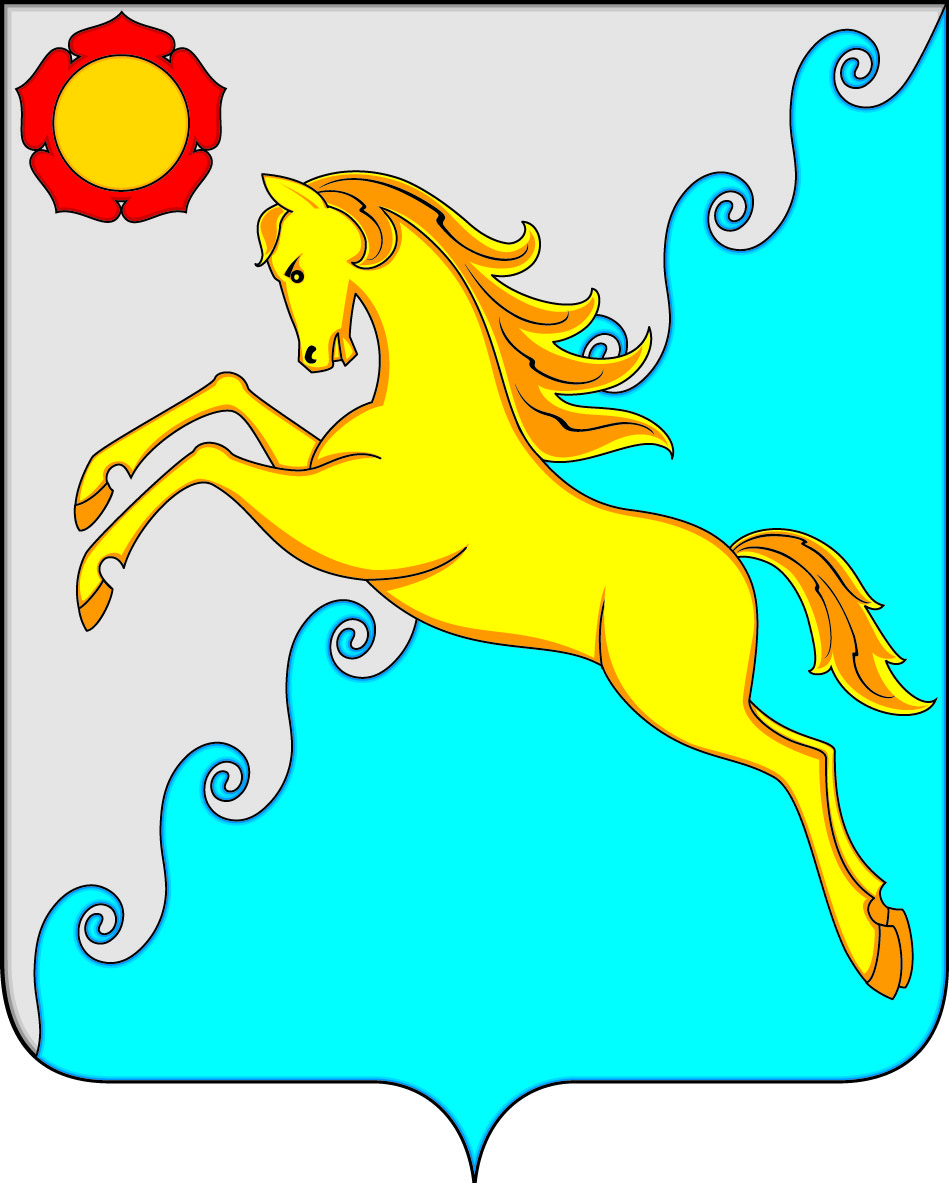 СОВЕТ ДЕПУТАТОВ УСТЬ-АБАКАНСКОГО РАЙОНА РЕСПУБЛИКИ ХАКАСИЯ                                          Приложение 1                                          Приложение 1                                          Приложение 1                                          к Решению Совета депутатов                                          к Решению Совета депутатов                                          к Решению Совета депутатов                                          Усть-Абаканского района Республики Хакасия                                           Усть-Абаканского района Республики Хакасия                                           Усть-Абаканского района Республики Хакасия                                           Усть-Абаканского района Республики Хакасия                                           Усть-Абаканского района Республики Хакасия                                           "О внесении изменений в Решение Совета депутатов                                          "О внесении изменений в Решение Совета депутатов                                          "О внесении изменений в Решение Совета депутатов                                          "О внесении изменений в Решение Совета депутатов                                          "О внесении изменений в Решение Совета депутатов                                          Усть-Абаканского района Республики Хакасия"                                          Усть-Абаканского района Республики Хакасия"                                          Усть-Абаканского района Республики Хакасия"                                          Усть-Абаканского района Республики Хакасия"                                          Усть-Абаканского района Республики Хакасия"                                          "О бюджете муниципального образования                                           "О бюджете муниципального образования                                           "О бюджете муниципального образования                                           Усть-Абаканский район  Республики                                          Усть-Абаканский район  Республики                                          Усть-Абаканский район  Республики                                          Хакасия на 2024 год и плановый период 2025 и 2026 годов",                                          Хакасия на 2024 год и плановый период 2025 и 2026 годов",                                          Хакасия на 2024 год и плановый период 2025 и 2026 годов",                                          Хакасия на 2024 год и плановый период 2025 и 2026 годов",                                          Хакасия на 2024 год и плановый период 2025 и 2026 годов",                                           от "   " июня  2024 г. №                                            от "   " июня  2024 г. №                                            от "   " июня  2024 г. №                                           Приложение 1                                          Приложение 1                                          Приложение 1                                          к Решению Совета депутатов                                          к Решению Совета депутатов                                          к Решению Совета депутатов                                          Усть-Абаканского района Республики Хакасия                                           Усть-Абаканского района Республики Хакасия                                           Усть-Абаканского района Республики Хакасия                                           Усть-Абаканского района Республики Хакасия                                           Усть-Абаканского района Республики Хакасия                                           "О бюджете муниципального образования                                           "О бюджете муниципального образования                                           "О бюджете муниципального образования                                           Усть-Абаканский район  Республики                                          Усть-Абаканский район  Республики                                          Усть-Абаканский район  Республики                                          Хакасия   на 2024 год и плановый период 2025 и 2026 годов",                                          Хакасия   на 2024 год и плановый период 2025 и 2026 годов",                                          Хакасия   на 2024 год и плановый период 2025 и 2026 годов",                                          Хакасия   на 2024 год и плановый период 2025 и 2026 годов",                                          Хакасия   на 2024 год и плановый период 2025 и 2026 годов",                                          от "22" декабря  2023 г. № 82                                           от "22" декабря  2023 г. № 82                                           от "22" декабря  2023 г. № 82 Источники финансирования  дефицита бюджета муниципального образования                                                                                                             Усть-Абаканский район Республики Хакасия на 2024 годИсточники финансирования  дефицита бюджета муниципального образования                                                                                                             Усть-Абаканский район Республики Хакасия на 2024 годИсточники финансирования  дефицита бюджета муниципального образования                                                                                                             Усть-Абаканский район Республики Хакасия на 2024 годИсточники финансирования  дефицита бюджета муниципального образования                                                                                                             Усть-Абаканский район Республики Хакасия на 2024 годИсточники финансирования  дефицита бюджета муниципального образования                                                                                                             Усть-Абаканский район Республики Хакасия на 2024 годИсточники финансирования  дефицита бюджета муниципального образования                                                                                                             Усть-Абаканский район Республики Хакасия на 2024 годИсточники финансирования  дефицита бюджета муниципального образования                                                                                                             Усть-Абаканский район Республики Хакасия на 2024 годИсточники финансирования  дефицита бюджета муниципального образования                                                                                                             Усть-Абаканский район Республики Хакасия на 2024 годИсточники финансирования  дефицита бюджета муниципального образования                                                                                                             Усть-Абаканский район Республики Хакасия на 2024 годИсточники финансирования  дефицита бюджета муниципального образования                                                                                                             Усть-Абаканский район Республики Хакасия на 2024 годрублейрублейКод бюджетной классификацииКод бюджетной классификацииНаименованиеСумма на 2024 годСумма на 2024 год911 01 05 00 00 00 0000 000911 01 05 00 00 00 0000 000Изменение остатков средств на счетах по учету средств бюджетов138 621 491,23138 621 491,23911 01 05 02 00 00 0000 500911 01 05 02 00 00 0000 500Увеличение прочих остатков средств бюджетов 2 095 169 432,292 095 169 432,29911 01 05 02 01 00 0000 510911 01 05 02 01 00 0000 510Увеличение прочих остатков денежных средств бюджетов 2 095 169 432,292 095 169 432,29911 01 05 02 01 05 0000 510911 01 05 02 01 05 0000 510Увеличение прочих остатков  денежных средств бюджетов муниципальных районов2 095 169 432,292 095 169 432,29911 01 05 02 00 00 0000 600911 01 05 02 00 00 0000 600Уменьшение прочих остатков средств бюджетов 2 233 790 923,522 233 790 923,52911 01 05 02 01 00 0000 610911 01 05 02 01 00 0000 610Уменьшение прочих остатков денежных средств бюджетов 2 233 790 923,522 233 790 923,52911 01 05 02 01 05 0000 610911 01 05 02 01 05 0000 610Уменьшение прочих остатков  денежных средств бюджетов муниципальных районов2 233 790 923,522 233 790 923,52Всего источников финансирования138 621 491,23138 621 491,23Приложение 2Приложение 2Приложение 2к Решению Совета депутатовк Решению Совета депутатовк Решению Совета депутатовк Решению Совета депутатовк Решению Совета депутатовк Решению Совета депутатовк Решению Совета депутатовк Решению Совета депутатовУсть-Абаканского района Республики Хакасия Усть-Абаканского района Республики Хакасия Усть-Абаканского района Республики Хакасия Усть-Абаканского района Республики Хакасия Усть-Абаканского района Республики Хакасия Усть-Абаканского района Республики Хакасия Усть-Абаканского района Республики Хакасия Усть-Абаканского района Республики Хакасия Усть-Абаканского района Республики Хакасия "О внесении изменений в Решение Совета депутатов"О внесении изменений в Решение Совета депутатов"О внесении изменений в Решение Совета депутатов"О внесении изменений в Решение Совета депутатов"О внесении изменений в Решение Совета депутатов"О внесении изменений в Решение Совета депутатов"О внесении изменений в Решение Совета депутатов"О внесении изменений в Решение Совета депутатов"О внесении изменений в Решение Совета депутатовУсть-Абаканского района Республики Хакасия"Усть-Абаканского района Республики Хакасия"Усть-Абаканского района Республики Хакасия"Усть-Абаканского района Республики Хакасия"Усть-Абаканского района Республики Хакасия"Усть-Абаканского района Республики Хакасия"Усть-Абаканского района Республики Хакасия"Усть-Абаканского района Республики Хакасия"Усть-Абаканского района Республики Хакасия""О бюджете муниципального образования "О бюджете муниципального образования "О бюджете муниципального образования "О бюджете муниципального образования "О бюджете муниципального образования "О бюджете муниципального образования "О бюджете муниципального образования "О бюджете муниципального образования Усть-Абаканский район  РеспубликиУсть-Абаканский район  РеспубликиУсть-Абаканский район  РеспубликиУсть-Абаканский район  РеспубликиУсть-Абаканский район  РеспубликиУсть-Абаканский район  РеспубликиУсть-Абаканский район  РеспубликиУсть-Абаканский район  РеспубликиХакасия   на 2024 год и плановый период 2025 и 2026 годов",Хакасия   на 2024 год и плановый период 2025 и 2026 годов",Хакасия   на 2024 год и плановый период 2025 и 2026 годов",Хакасия   на 2024 год и плановый период 2025 и 2026 годов",Хакасия   на 2024 год и плановый период 2025 и 2026 годов",Хакасия   на 2024 год и плановый период 2025 и 2026 годов",Хакасия   на 2024 год и плановый период 2025 и 2026 годов",Хакасия   на 2024 год и плановый период 2025 и 2026 годов",Хакасия   на 2024 год и плановый период 2025 и 2026 годов",Хакасия   на 2024 год и плановый период 2025 и 2026 годов",Хакасия   на 2024 год и плановый период 2025 и 2026 годов",от "   " июня  2024 г. № от "   " июня  2024 г. № от "   " июня  2024 г. № от "   " июня  2024 г. № Приложение 5Приложение 5Приложение 5к Решению Совета депутатовк Решению Совета депутатовк Решению Совета депутатовк Решению Совета депутатовк Решению Совета депутатовк Решению Совета депутатовк Решению Совета депутатовк Решению Совета депутатовУсть-Абаканского района Республики Хакасия Усть-Абаканского района Республики Хакасия Усть-Абаканского района Республики Хакасия Усть-Абаканского района Республики Хакасия Усть-Абаканского района Республики Хакасия Усть-Абаканского района Республики Хакасия Усть-Абаканского района Республики Хакасия Усть-Абаканского района Республики Хакасия Усть-Абаканского района Республики Хакасия "О бюджете муниципального образования "О бюджете муниципального образования "О бюджете муниципального образования "О бюджете муниципального образования "О бюджете муниципального образования "О бюджете муниципального образования "О бюджете муниципального образования "О бюджете муниципального образования Усть-Абаканский район  РеспубликиУсть-Абаканский район  РеспубликиУсть-Абаканский район  РеспубликиУсть-Абаканский район  РеспубликиУсть-Абаканский район  РеспубликиУсть-Абаканский район  РеспубликиУсть-Абаканский район  РеспубликиУсть-Абаканский район  РеспубликиХакасия   на 2024 год и плановый период 2025 и 2026 годов",Хакасия   на 2024 год и плановый период 2025 и 2026 годов",Хакасия   на 2024 год и плановый период 2025 и 2026 годов",Хакасия   на 2024 год и плановый период 2025 и 2026 годов",Хакасия   на 2024 год и плановый период 2025 и 2026 годов",Хакасия   на 2024 год и плановый период 2025 и 2026 годов",Хакасия   на 2024 год и плановый период 2025 и 2026 годов",Хакасия   на 2024 год и плановый период 2025 и 2026 годов",Хакасия   на 2024 год и плановый период 2025 и 2026 годов",Хакасия   на 2024 год и плановый период 2025 и 2026 годов",Хакасия   на 2024 год и плановый период 2025 и 2026 годов",от "22" декабря  2023 г. №82  от "22" декабря  2023 г. №82  от "22" декабря  2023 г. №82  от "22" декабря  2023 г. №82  от "22" декабря  2023 г. №82  от "22" декабря  2023 г. №82  от "22" декабря  2023 г. №82  от "22" декабря  2023 г. №82  Ведомственная структураВедомственная структураВедомственная структураВедомственная структураВедомственная структураВедомственная структураВедомственная структураВедомственная структураВедомственная структураВедомственная структураВедомственная структураВедомственная структураВедомственная структура расходов бюджета муниципального образования Усть-Абаканский район Республики Хакасия  расходов бюджета муниципального образования Усть-Абаканский район Республики Хакасия  расходов бюджета муниципального образования Усть-Абаканский район Республики Хакасия  расходов бюджета муниципального образования Усть-Абаканский район Республики Хакасия  расходов бюджета муниципального образования Усть-Абаканский район Республики Хакасия  расходов бюджета муниципального образования Усть-Абаканский район Республики Хакасия  расходов бюджета муниципального образования Усть-Абаканский район Республики Хакасия  расходов бюджета муниципального образования Усть-Абаканский район Республики Хакасия  расходов бюджета муниципального образования Усть-Абаканский район Республики Хакасия  расходов бюджета муниципального образования Усть-Абаканский район Республики Хакасия  расходов бюджета муниципального образования Усть-Абаканский район Республики Хакасия  расходов бюджета муниципального образования Усть-Абаканский район Республики Хакасия  расходов бюджета муниципального образования Усть-Абаканский район Республики Хакасия на  2024 год на  2024 год на  2024 год на  2024 год на  2024 год на  2024 год на  2024 год на  2024 год на  2024 год на  2024 год на  2024 год на  2024 год на  2024 год рублейрублейрублейрублейНаименованиеРзРзПРЦСРЦСРЦСРВРСумма  на 2024 годСумма  на 2024 годСумма  на 2024 годСумма  на 2024 годСовет депутатов Усть-Абаканского района Республики Хакасия9018 042 575,988 042 575,988 042 575,988 042 575,98Общегосударственные вопросы90101018 042 575,988 042 575,988 042 575,988 042 575,98Функционирование законодательных (представительных) органов государственной власти и представительных органов муниципальных образований9010101038 042 575,988 042 575,988 042 575,988 042 575,98Муниципальная программа «Культура Усть-Абаканского района»90101010334000 0000034000 0000034000 00000158 750,00158 750,00158 750,00158 750,00Подпрограмма «Развитие культурного потенциала Усть-Абаканского района»90101010334100 0000034100 0000034100 00000158 750,00158 750,00158 750,00158 750,00Обеспечение развития отрасли культуры90101010334101 0000034101 0000034101 00000158 750,00158 750,00158 750,00158 750,00Мероприятия по поддержке и развитию культуры, искусства и архивного дела90101010334101 22120 34101 22120 34101 22120 158 750,00158 750,00158 750,00158 750,00Иные закупки товаров, работ и услуг для обеспечения государственных (муниципальных) нужд90101010334101 2212034101 2212034101 22120240158 750,00158 750,00158 750,00158 750,00Муниципальная программа «Улучшение условий и охраны труда в Усть-Абаканском районе»90101010344000 0000044000 0000044000 0000072 177,0072 177,0072 177,0072 177,00Совершенствование системы охраны труда90101010344001 0000044001 0000044001 0000072 177,0072 177,0072 177,0072 177,00Мероприятия в области улучшений условий и охраны труда90101010344001 2251044001 2251044001 2251072 177,0072 177,0072 177,0072 177,00Иные закупки товаров, работ и услуг для обеспечения государственных (муниципальных) нужд90101010344001 2251044001 2251044001 2251024072 177,0072 177,0072 177,0072 177,00Непрограммные расходы в сфере установленных функций органов муниципальных образований (органов местного самоуправления,  муниципальных учреждений)90101010370000 0000070000 0000070000 000007 811 648,987 811 648,987 811 648,987 811 648,98Обеспечение деятельности законодательного (представительного) органа местного самоуправления90101010370100 0000070100 0000070100 000007 811 648,987 811 648,987 811 648,987 811 648,98Председатель законодательного (представительного) органа муниципального образования90101010370100 0310070100 0310070100 031002 970 297,792 970 297,792 970 297,792 970 297,79Расходы на выплаты персоналу государственных (муниципальных) органов90101010370100 0310070100 0310070100 031001202 970 297,792 970 297,792 970 297,792 970 297,79Органы местного самоуправления90101010370100 0350070100 0350070100 035004 841 351,194 841 351,194 841 351,194 841 351,19Расходы на выплаты персоналу государственных (муниципальных) органов90101010370100 0350070100 0350070100 035001203 847 153,193 847 153,193 847 153,193 847 153,19Иные закупки товаров, работ и услуг для обеспечения государственных (муниципальных) нужд90101010370100 0350070100 0350070100 03500240992 368,00992 368,00992 368,00992 368,00Уплата налогов, сборов и иных платежей90101010370100 0350070100 0350070100 035008501 830,001 830,001 830,001 830,00Администрация  Усть-Абаканского района Республики Хакасия902107 338 455,30107 338 455,30107 338 455,30107 338 455,30Общегосударственные вопросы902010185 672 248,3085 672 248,3085 672 248,3085 672 248,30Функционирование высшего должностного лица  субъекта Российской Федерации и муниципального образования9020101024 186 700,004 186 700,004 186 700,004 186 700,00Непрограммные расходы в сфере установленных функций органов муниципальных образований (органов местного самоуправления,  муниципальных учреждений)90201010270000 0000070000 0000070000 000004 186 700,004 186 700,004 186 700,004 186 700,00Обеспечение деятельности Главы муниципального образования90201010270200 0000070200 0000070200 000004 186 700,004 186 700,004 186 700,004 186 700,00Глава муниципального образования90201010270200 0340070200 0340070200 034004 186 700,004 186 700,004 186 700,004 186 700,00Расходы на выплаты персоналу государственных (муниципальных) органов90201010270200 0340070200 0340070200 034001204 186 700,004 186 700,004 186 700,004 186 700,00Функционирование Правительства Российской Федерации, высших исполнительных органов государственной  власти субъектов Российской Федерации, местных администраций90201010462 916 837,3262 916 837,3262 916 837,3262 916 837,32Муниципальная программа «Повышение эффективности управления муниципальными финансами Усть-Абаканского района90201010442000 0000042000 0000042000 000001 468 000,001 468 000,001 468 000,001 468 000,00Финансовое обеспечение переданных органам местного самоуправления полномочий90201010442004 0000042004 0000042004 000001 468 000,001 468 000,001 468 000,001 468 000,00Осуществление государственных полномочий по образованию и обеспечению деятельности комиссий по делам несовершеннолетних и защите их прав90201010442004 7011042004 7011042004 70110733 000,00733 000,00733 000,00733 000,00Расходы на выплаты персоналу государственных (муниципальных) органов90201010442004 7011042004 7011042004 70110120733 000,00733 000,00733 000,00733 000,00Осуществление государственных полномочий по созданию, организации и обеспечению деятельности административных комиссий муниципальных образований90201010442004 7013042004 7013042004 70130733 000,00733 000,00733 000,00733 000,00Расходы на выплаты персоналу государственных (муниципальных) органов90201010442004 7013042004 7013042004 70130120733 000,00733 000,00733 000,00733 000,00Осуществление государственного полномочия по определению перечня должностных лиц, уполномоченных составлять протоколы об административных правонарушениях90201010442004 7023042004 7023042004 702302 000,002 000,002 000,002 000,00Иные закупки товаров, работ и услуг для обеспечения государственных (муниципальных) нужд90201010442004 7023042004 7023042004 702302402 000,002 000,002 000,002 000,00Муниципальная программа «Улучшение условий и охраны труда в Усть-Абаканском районе»90201010444000 0000044000 0000044000 000001 038 651,001 038 651,001 038 651,001 038 651,00Совершенствование системы охраны труда90201010444001 0000044001 0000044001 000001 038 651,001 038 651,001 038 651,001 038 651,00Мероприятия в области улучшений условий и охраны труда90201010444001 2251044001 2251044001 22510378 651,00378 651,00378 651,00378 651,00Иные закупки товаров, работ и услуг для обеспечения государственных (муниципальных) нужд90201010444001 2251044001 2251044001 22510240378 651,00378 651,00378 651,00378 651,00Осуществление органами местного самоуправления государственных полномочий в сфере трудовых отношений90201010444001 7012044001 7012044001 70120660 000,00660 000,00660 000,00660 000,00Расходы на выплаты персоналу государственных (муниципальных) органов90201010444001 7012044001 7012044001 70120120660 000,00660 000,00660 000,00660 000,00Непрограммные расходы в сфере установленных функций органов муниципальных образований (органов местного самоуправления,  муниципальных учреждений)90201010470000 0000070000 0000070000 0000060 410 186,3260 410 186,3260 410 186,3260 410 186,32Обеспечение деятельности органов местного самоуправления90201010470500 0000070500 0000070500 0000060 410 186,3260 410 186,3260 410 186,3260 410 186,32Органы местного самоуправления90201010470500 0350070500 0350070500 0350060 410 186,3260 410 186,3260 410 186,3260 410 186,32Расходы на выплаты персоналу государственных (муниципальных) органов90201010470500 0350070500 0350070500 0350012036 032 105,7336 032 105,7336 032 105,7336 032 105,73Иные закупки товаров, работ и услуг для обеспечения государственных (муниципальных) нужд90201010470500 0350070500 0350070500 0350024024 267 508,0224 267 508,0224 267 508,0224 267 508,02Социальные выплаты гражданам, кроме публичных нормативных социальных выплат90201010470500 0350070500 0350070500 035003204 926,574 926,574 926,574 926,57Уплата налогов, сборов и иных платежей90201010470500 0350070500 0350070500 03500850105 646,00105 646,00105 646,00105 646,00Обеспечение проведения выборов и референдумов9020101071 215 691,001 215 691,001 215 691,001 215 691,00Непрограммные расходы в сфере установленных функций органов муниципальных образований (органов местного самоуправления,  муниципальных учреждений)90201010770000 0000070000 0000070000 000001 215 691,001 215 691,001 215 691,001 215 691,00Обеспечение функционирования Избирательной комиссии муниципального образования90201010770300 0000070300 0000070300 000001 215 691,001 215 691,001 215 691,001 215 691,00Проведение выборов в представительные органы муниципального образования90201010770300 0180070300 0180070300 018001 215 691,001 215 691,001 215 691,001 215 691,00Специальные расходы90201010770300 0180070300 0180070300 018008801 215 691,001 215 691,001 215 691,001 215 691,00Резервные фонды902010111326 000,00326 000,00326 000,00326 000,00Муниципальная программа «Повышение эффективности управления муниципальными финансами Усть-Абаканского района 90201011142000 0000042000 0000042000 00000326 000,00326 000,00326 000,00326 000,00Осуществление муниципальных функций в финансовой сфере 90201011142001 0000042001 0000042001 00000326 000,00326 000,00326 000,00326 000,00Резервный фонд органов исполнительной власти местного самоуправления90201011142001 9199042001 9199042001 91990326 000,00326 000,00326 000,00326 000,00Резервные средства90201011142001 9199042001 9199042001 91990870326 000,00326 000,00326 000,00326 000,00Другие общегосударственные вопросы90201011317 027 019,9817 027 019,9817 027 019,9817 027 019,98Муниципальная программа «Защита населения и территорий Усть-Абаканского района от чрезвычайных ситуаций, обеспечение пожарной безопасности и безопасности людей на водных объектах)»90201011333000 0000033000 0000033000 000006 052 599,996 052 599,996 052 599,996 052 599,99Создание условий для защиты населения от чрезвычайных ситуаций90201011333001 0000033001 0000033001 000006 052 599,996 052 599,996 052 599,996 052 599,99Обеспечение деятельности подведомственных учреждений ("Единая дежурная диспетчерская служба")90201011333001 0168033001 0168033001 016806 052 599,996 052 599,996 052 599,996 052 599,99Расходы на выплаты персоналу государственных (муниципальных) органов90201011333001 0168033001 0168033001 016801206 022 599,996 022 599,996 022 599,996 022 599,99Иные закупки товаров, работ и услуг для обеспечения государственных (муниципальных) нужд90201011333001 0168033001 0168033001 0168024030 000,0030 000,0030 000,0030 000,00Муниципальная программа «Культура Усть-Абаканского района»90201011334000 0000034000 0000034000 00000174 356,45174 356,45174 356,45174 356,45Подпрограмма «Наследие Усть-Абаканского района»90201011334200 0000034200 0000034200 00000174 356,45174 356,45174 356,45174 356,45Развитие архивного дела90201011334203 0000034203 0000034203 00000174 356,45174 356,45174 356,45174 356,45Мероприятия по поддержке и развитию культуры, искусства и архивного дела90201011334203 2212034203 2212034203 22120174 356,45174 356,45174 356,45174 356,45Иные закупки товаров, работ и услуг для обеспечения государственных (муниципальных) нужд90201011334203 2212034203 2212034203 22120240174 356,45174 356,45174 356,45174 356,45Муниципальная программа «Обеспечение общественного порядка и противодействие преступности в Усть-Абаканском районе» 90201011339000 0000039000 0000039000 000008 000,008 000,008 000,008 000,00Подпрограмма «Профилактика безнадзорности и правонарушений несовершеннолетних»90201011339300 0000039300 0000039300 000005 000,005 000,005 000,005 000,00Профилактика правонарушений несовершеннолетних90201011339301 0000039301 0000039301 000005 000,005 000,005 000,005 000,00Мероприятия по профилактике безнадзорности и правонарушений несовершеннолетних90201011339301 2227039301 2227039301 222705 000,005 000,005 000,005 000,00Иные закупки товаров, работ и услуг для обеспечения государственных (муниципальных) нужд90201011339301 2227039301 2227039301 222702405 000,005 000,005 000,005 000,00Подпрограмма «Профилактика террористической и экстремистской деятельности»90201011339400 0000039400 0000039400 000003 000,003 000,003 000,003 000,00Противодействие терроризму и экстремизму90201011339401 0000039401 0000039401 000003 000,003 000,003 000,003 000,00Мероприятия по профилактике терроризма и экстремизма90201011339401 2249039401 2249039401 224903 000,003 000,003 000,003 000,00Иные закупки товаров, работ и услуг для обеспечения государственных (муниципальных) нужд90201011339401 2249039401 2249039401 224902403 000,003 000,003 000,003 000,00Муниципальная программа «Повышение эффективности управления муниципальными финансами Усть-Абаканского района»90201011342000 0000042000 0000042000 0000010 388 288,5410 388 288,5410 388 288,5410 388 288,54Реализация государственной политики в сфере государственных закупок90201011342003 0000042003 0000042003 0000010 388 288,5410 388 288,5410 388 288,5410 388 288,54Обеспечение деятельности подведомственных учреждений (обеспечение деятельности МКУ "Усть-Абаканская районная правовая служба")90201011342003 0128042003 0128042003 0128010 388 288,5410 388 288,5410 388 288,5410 388 288,54Расходы на выплаты персоналу казенных учреждений90201011342003 0128042003 0128042003 012801109 811 888,549 811 888,549 811 888,549 811 888,54Иные закупки товаров, работ и услуг для обеспечения государственных (муниципальных) нужд90201011342003 0128042003 0128042003 01280240565 400,00565 400,00565 400,00565 400,00Уплата налогов, сборов и иных платежей90201011342003 0128042003 0128042003 0128085011 000,0011 000,0011 000,0011 000,00Муниципальная программа «Улучшение условий и охраны труда в Усть-Абаканском районе»90201011344000 0000044000 0000044000 0000053 100,0053 100,0053 100,0053 100,00Совершенствование системы охраны труда90201011344001 0000044001 0000044001 0000053 100,0053 100,0053 100,0053 100,00Мероприятия в области улучшений условий и охраны труда90201011344001 2251044001 2251044001 2251053 100,0053 100,0053 100,0053 100,00Иные закупки товаров, работ и услуг для обеспечения государственных (муниципальных) нужд90201011344001 2251044001 2251044001 2251024053 100,0053 100,0053 100,0053 100,00Непрограммные расходы в сфере установленных функций органов муниципальных образований (органов местного самоуправления,  муниципальных учреждений)90201011370000 0000070000 0000070000 00000350 675,00350 675,00350 675,00350 675,00Другие общегосударственные вопросы90201011370700 0000070700 0000070700 00000350 675,00350 675,00350 675,00350 675,00Выполнение других обязательств государства90201011370700 2237070700 2237070700 22370342 475,00342 475,00342 475,00342 475,00Иные закупки товаров, работ и услуг для обеспечения государственных (муниципальных) нужд90201011370700 2237070700 2237070700 2237024028 793,0028 793,0028 793,0028 793,00Исполнение судебных актов90201011370700 2237070700 2237070700 22370830170 000,00170 000,00170 000,00170 000,00Уплата налогов, сборов и иных платежей90201011370700 2237070700 2237070700 22370850143 682,00143 682,00143 682,00143 682,00Осуществление полномочий по составлению (изменению) списков кандидатов в присяжные заседатели федеральных судов общей юрисдикции в Российской Федерации90201011370700 5120070700 5120070700 512008 200,008 200,008 200,008 200,00Иные закупки товаров, работ и услуг для обеспечения государственных (муниципальных) нужд90201011370700 5120070700 5120070700 512002408 200,008 200,008 200,008 200,00Национальная безопасность и правоохранительная деятельность9020303579 470,00579 470,00579 470,00579 470,00Органы внутренних дел90203030217 000,0017 000,0017 000,0017 000,00Муниципальная программа «Обеспечение общественного порядка и противодействие преступности в Усть-Абаканском районе» 90203030239000 0000039000 0000039000 0000017 000,0017 000,0017 000,0017 000,00Подпрограмма «Профилактика правонарушений, обеспечение безопасности и общественного порядка»90203030239100 0000039100 0000039100 0000017 000,0017 000,0017 000,0017 000,00Профилактика правонарушений90203030239101 0000039101 0000039101 0000017 000,0017 000,0017 000,0017 000,00Укрепление безопасности и общественного порядка в Усть-Абаканском районе90203030239101 2226039101 2226039101 2226017 000,0017 000,0017 000,0017 000,00Иные закупки товаров, работ и услуг для обеспечения государственных (муниципальных) нужд90203030239101 2226039101 2226039101 2226024015 000,0015 000,0015 000,0015 000,00Уплата налогов, сборов и иных платежей90203030239101 2226039101 2226039101 222608502 000,002 000,002 000,002 000,00Гражданская оборона902030309562 470,00562 470,00562 470,00562 470,00Муниципальная программа «Защита населения и территорий Усть-Абаканского района от чрезвычайных ситуаций, обеспечение пожарной безопасности и безопасности людей на водных объектах)»90203030933000 0000033000 0000033000 00000562 470,00562 470,00562 470,00562 470,00Создание условий для защиты населения от чрезвычайных ситуаций90203030933001 0000033001 0000033001 00000562 470,00562 470,00562 470,00562 470,00Мероприятия по защите населения Усть-Абаканского района от чрезвычайных ситуаций, пожарной безопасности и безопасности на водных объектах90203030933001 2208033001 2208033001 22080170 000,00170 000,00170 000,00170 000,00Иные закупки товаров, работ и услуг для обеспечения государственных (муниципальных) нужд90203030933001 2208033001 2208033001 22080240170 000,00170 000,00170 000,00170 000,00Материально-техническое обеспечение единых дежурно-диспетчерских служб муниципальных образований 90203030933001 7127033001 7127033001 71270384 620,00384 620,00384 620,00384 620,00Иные закупки товаров, работ и услуг для обеспечения государственных (муниципальных) нужд90203030933001 7127033001 7127033001 71270240384 620,00384 620,00384 620,00384 620,00Материально-техническое обеспечение единых дежурно-диспетчерских служб муниципальных образований (софинансирование)90203030933001 S127033001 S127033001 S12707 850,007 850,007 850,007 850,00Иные закупки товаров, работ и услуг для обеспечения государственных (муниципальных) нужд90203030933001 S127033001 S127033001 S12702407 850,007 850,007 850,007 850,00Образование902070762 150,0062 150,0062 150,0062 150,00Профессиональная подготовка, переподготовка и повышение квалификации90207070562 150,0062 150,0062 150,0062 150,00Муниципальная программа «Повышение эффективности управления муниципальными финансами Усть-Абаканского района»90207070542000 0000042000 0000042000 0000062 150,0062 150,0062 150,0062 150,00Повышение эффективности деятельности органов местного самоуправления90207070542007 0000042007 0000042007 0000062 150,0062 150,0062 150,0062 150,00Дополнительное профессиональное образование муниципальных служащих и глав муниципальных образований90207070542007 7117842007 7117842007 7117860 900,0060 900,0060 900,0060 900,00Иные закупки товаров, работ и услуг для обеспечения государственных (муниципальных) нужд90207070542007 7117842007 7117842007 7117824060 900,0060 900,0060 900,0060 900,00Дополнительное профессиональное образование муниципальных служащих и глав муниципальных образований (софинансирование)90207070542007 S117842007 S117842007 S11781 250,001 250,001 250,001 250,00Иные закупки товаров, работ и услуг для обеспечения государственных (муниципальных) нужд90207070542007 S117842007 S117842007 S11782401 250,001 250,001 250,001 250,00Социальная политика90210108 478 400,008 478 400,008 478 400,008 478 400,00Пенсионное обеспечение9021010018 278 400,008 278 400,008 278 400,008 278 400,00Муниципальная программа «Социальная поддержка граждан»90210100136000 0000036000 0000036000 000008 278 400,008 278 400,008 278 400,008 278 400,00Подпрограмма «Развитие мер социальной поддержки отдельных категорий граждан в Усть-Абаканском районе»90210100136100 0000036100 0000036100 000008 278 400,008 278 400,008 278 400,008 278 400,00Социальные выплаты гражданам, в соответствии с действующим законодательством90210100136101 0000036101 0000036101 000008 278 400,008 278 400,008 278 400,008 278 400,00Доплаты к пенсиям муниципальным служащим90210100136101 1491036101 1491036101 149108 278 400,008 278 400,008 278 400,008 278 400,00Публичные нормативные социальные выплаты гражданам90210100136101 1491036101 1491036101 149103108 278 400,008 278 400,008 278 400,008 278 400,00Социальное обеспечение населения902101003200 000,00200 000,00200 000,00200 000,00Муниципальная программа «Социальная поддержка граждан»90210100336000 0000036000 0000036000 00000200 000,00200 000,00200 000,00200 000,00Подпрограмма «Развитие мер социальной поддержки отдельных категорий граждан в Усть-Абаканском районе»90210100336100 0000036100 0000036100 00000200 000,00200 000,00200 000,00200 000,00Социальные выплаты гражданам, в соответствии с действующим законодательством90210100336101 0000036101 0000036101 00000200 000,00200 000,00200 000,00200 000,00Оказание материальной помощи малообеспеченным категориям населения90210100336101 1493036101 1493036101 1493050 000,0050 000,0050 000,0050 000,00Социальные выплаты гражданам, кроме публичных нормативных социальных выплат90210100336101 1493036101 1493036101 1493032050 000,0050 000,0050 000,0050 000,00Оказание адресной помощи малоимущим гражданам, пострадавшим от пожара, а также ремонт и восстановление отопительных печей и ветхих отопительных сетей, находящихся в пожароопасном состоянии90210100336101 1496036101 1496036101 14960150 000,00150 000,00150 000,00150 000,00Социальные выплаты гражданам, кроме публичных нормативных социальных выплат90210100336101 1496036101 1496036101 14960320150 000,00150 000,00150 000,00150 000,00Средства массовой информации 902121212 546 187,0012 546 187,0012 546 187,0012 546 187,00Периодическая печать и издательства90212120212 546 187,0012 546 187,0012 546 187,0012 546 187,00Непрограммные расходы в сфере установленных функций органов муниципальных образований (органов местного самоуправления,  муниципальных учреждений)90212120270000 0000070000 0000070000 0000012 546 187,0012 546 187,0012 546 187,0012 546 187,00Другие общегосударственные вопросы90212120270700 0000070700 0000070700 0000012 546 187,0012 546 187,0012 546 187,0012 546 187,00Обеспечение деятельности подведомственных учреждений (муниципальное автономное учреждение "Редакция газеты "Усть-Абаканские известия")90212120270700 0158070700 0158070700 0158012 546 187,0012 546 187,0012 546 187,0012 546 187,00Субсидии автономным учреждениям90212120270700 0158070700 0158070700 0158062012 546 187,0012 546 187,0012 546 187,0012 546 187,00Управление образования администрации Усть-Абаканского района Республики Хакасия9041 432 685 338,821 432 685 338,821 432 685 338,821 432 685 338,82Образование90407071 370 675 338,821 370 675 338,821 370 675 338,821 370 675 338,82Дошкольное образование904070701222 269 477,45222 269 477,45222 269 477,45222 269 477,45Муниципальная программа «Развитие образования в Усть-Абаканском районе»90407070132000 0000032000 0000032000 00000222 119 477,45222 119 477,45222 119 477,45222 119 477,45Подпрограмма «Развитие дошкольного, начального общего, основного общего, среднего общего образования»90407070132100 0000032100 0000032100 00000222 119 477,45222 119 477,45222 119 477,45222 119 477,45Развитие дошкольного образования90407070132101 0000032101 0000032101 00000222 119 477,45222 119 477,45222 119 477,45222 119 477,45Обеспечение деятельности подведомственных учреждений (Дошкольные организации)90407070132101 0008032101 0008032101 0008071 365 742,3271 365 742,3271 365 742,3271 365 742,32Субсидии бюджетным учреждениям90407070132101 0008032101 0008032101 0008061071 365 742,3271 365 742,3271 365 742,3271 365 742,32Капитальный ремонт в муниципальных учреждениях, в том числе проектно-сметная документация90407070132101 2218032101 2218032101 221801 971 952,241 971 952,241 971 952,241 971 952,24Субсидии бюджетным учреждениям90407070132101 2218032101 2218032101 221806101 971 952,241 971 952,241 971 952,241 971 952,24Мероприятия по развитию дошкольного образования90407070132101 2239032101 2239032101 223906 927 216,246 927 216,246 927 216,246 927 216,24Субсидии бюджетным учреждениям90407070132101 2239032101 2239032101 223906106 927 216,246 927 216,246 927 216,246 927 216,24Обеспечение государственных гарантий реализации прав на получение общедоступного и бесплатного дошкольного образования в муниципальных дошкольных образовательных организациях90407070132101 7015032101 7015032101 70150141 331 097,26141 331 097,26141 331 097,26141 331 097,26Субсидии бюджетным учреждениям90407070132101 7015032101 7015032101 70150610141 331 097,26141 331 097,26141 331 097,26141 331 097,26Модернизация региональных систем дошкольного образования90407070132101 7143032101 7143032101 71430513 000,00513 000,00513 000,00513 000,00Субсидии бюджетным учреждениям90407070132101 7143032101 7143032101 71430610513 000,00513 000,00513 000,00513 000,00Модернизация региональных систем дошкольного образования (софинансирование)90407070132101 S143032101 S143032101 S143010 469,3910 469,3910 469,3910 469,39Субсидии бюджетным учреждениям90407070132101 S143032101 S143032101 S143061010 469,3910 469,3910 469,3910 469,39Муниципальная программа «Улучшение условий и охраны труда в Усть-Абаканском районе»90407070144000 0000044000 0000044000 00000150 000,00150 000,00150 000,00150 000,00Совершенствование системы охраны труда90407070144001 0000044001 0000044001 00000150 000,00150 000,00150 000,00150 000,00Мероприятия в области улучшений условий и охраны труда90407070144001 2251044001 2251044001 22510150 000,00150 000,00150 000,00150 000,00Субсидии бюджетным учреждениям90407070144001 2251044001 2251044001 22510610150 000,00150 000,00150 000,00150 000,00Общее образование9040707021 039 752 825,761 039 752 825,761 039 752 825,761 039 752 825,76Муниципальная программа «Развитие образования в Усть-Абаканском районе»90407070232000 0000032000 0000032000 000001 038 956 775,761 038 956 775,761 038 956 775,761 038 956 775,76Подпрограмма «Развитие дошкольного, начального общего, основного общего, среднего общего образования»90407070232100 0000032100 0000032100 000001 038 956 775,761 038 956 775,761 038 956 775,761 038 956 775,76Развитие начального общего, основного общего, среднего общего образования90407070232102 0000032102 0000032102 000001 021 408 729,111 021 408 729,111 021 408 729,111 021 408 729,11Обеспечение деятельности подведомственных учреждений (Общеобразовательные организации)90407070232102 0018032102 0018032102 00180198 356 376,29198 356 376,29198 356 376,29198 356 376,29Субсидии бюджетным учреждениям90407070232102 0018032102 0018032102 00180610198 356 376,29198 356 376,29198 356 376,29198 356 376,29Средства из резервного фонда Республики Хакасия и выделении средств из резервного фонда Правительства Республики Хакаися по предупреждению и ликвидации чрезвычайных ситуаций и последствий стихийных бедствий90407070232102 0997032102 0997032102 09970859 375,07859 375,07859 375,07859 375,07Субсидии бюджетным учреждениям90407070232102 0997032102 0997032102 09970610859 375,07859 375,07859 375,07859 375,07Капитальный ремонт в муниципальных учреждениях, в том числе проектно-сметная документация90407070232102 2218032102 2218032102 2218012 592 491,8412 592 491,8412 592 491,8412 592 491,84Субсидии бюджетным учреждениям90407070232102 2218032102 2218032102 2218061012 592 491,8412 592 491,8412 592 491,8412 592 491,84Создание условий для обеспечения современного качества образования90407070232102 2241032102 2241032102 2241022 711 116,5622 711 116,5622 711 116,5622 711 116,56Субсидии бюджетным учреждениям90407070232102 2241032102 2241032102 2241061022 711 116,5622 711 116,5622 711 116,5622 711 116,56Ежемесячное денежное вознаграждение за классное руководство педагогическим работникам государственных и муниципальных общеобразовательных организаций90407070232102 5303032102 5303032102 5303038 748 000,0038 748 000,0038 748 000,0038 748 000,00Субсидии бюджетным учреждениям90407070232102 5303032102 5303032102 5303061038 748 000,0038 748 000,0038 748 000,0038 748 000,00Обеспечение государственных гарантий реализации прав на получение общедоступного и бесплатного дошкольного, начального общего, основного общего, среднего общего образования в муниципальных общеобразовательных организациях, обеспечение дополнительного образования детей в муниципальных общеобразовательных организациях90407070232102 7014032102 7014032102 70140649 708 426,81649 708 426,81649 708 426,81649 708 426,81Субсидии бюджетным учреждениям90407070232102 7014032102 7014032102 70140610649 708 426,81649 708 426,81649 708 426,81649 708 426,81Приобретение жилья для специалистов с высшим педагогическим образованием 90407070232102 7140032102 7140032102 714004 917 520,004 917 520,004 917 520,004 917 520,00Бюджетные инвестиции90407070232102 7140032102 7140032102 714004104 917 520,004 917 520,004 917 520,004 917 520,00Реализация мероприятий по развитию общеобразовательных организаций90407070232102 7144032102 7144032102 7144010 548 000,0010 548 000,0010 548 000,0010 548 000,00Субсидии бюджетным учреждениям90407070232102 7144032102 7144032102 7144061010 548 000,0010 548 000,0010 548 000,0010 548 000,00Реализация мероприятий по предоставлению школьного питания90407070232102 7145032102 7145032102 714505 327 780,005 327 780,005 327 780,005 327 780,00Субсидии бюджетным учреждениям90407070232102 7145032102 7145032102 714506105 327 780,005 327 780,005 327 780,005 327 780,00Субсидии на укрепление материально-технической базы кабинетов хакасского языка в муниципальных общеобразовательных организациях90407070232102 7347032102 7347032102 734701 000 000,001 000 000,001 000 000,001 000 000,00Субсидии бюджетным учреждениям90407070232102 7347032102 7347032102 734706101 000 000,001 000 000,001 000 000,001 000 000,00Организация бесплатного горячего питания обучающихся, получающих начальное общее образование в  муниципальных образовательных организациях ( в том числе софинансирование с республиканским бюджетом)90407070232102 L304032102 L304032102 L304038 803 030,3038 803 030,3038 803 030,3038 803 030,30Субсидии бюджетным учреждениям90407070232102 L304032102 L304032102 L304061038 803 030,3038 803 030,3038 803 030,3038 803 030,30Реализация мероприятий по модернизации школьных систем образования (в том числе софинансирование с республиканским бюджетом)90407070232102 L750032102 L750032102 L750035 095 174,2335 095 174,2335 095 174,2335 095 174,23Субсидии бюджетным учреждениям90407070232102 L750032102 L750032102 L750061035 095 174,2335 095 174,2335 095 174,2335 095 174,23Приобретение жилья для специалистов с высшим педагогическим образованием (софинансирование)90407070232102 S140032102 S140032102 S1400115 130,40115 130,40115 130,40115 130,40Бюджетные инвестиции90407070232102 S140032102 S140032102 S1400410115 130,40115 130,40115 130,40115 130,40Реализация мероприятий по развитию общеобразовательных организаций (софинансирование)90407070232102 S144032102 S144032102 S1440215 265,61215 265,61215 265,61215 265,61Субсидии бюджетным учреждениям90407070232102 S144032102 S144032102 S1440610215 265,61215 265,61215 265,61215 265,61Реализация мероприятий по предоставлению школьного питания (софинансирование)90407070232102 S145032102 S145032102 S14502 390 633,002 390 633,002 390 633,002 390 633,00Субсидии бюджетным учреждениям90407070232102 S145032102 S145032102 S14506102 390 633,002 390 633,002 390 633,002 390 633,00Укрепление материально-технической базы кабинетов хакасского языка в муниципальных общеобразовательных организациях (софинансирование)90407070232102 S347032102 S347032102 S347020 409,0020 409,0020 409,0020 409,00Субсидии бюджетным учреждениям90407070232102 S347032102 S347032102 S347061020 409,0020 409,0020 409,0020 409,00Региональный проект Республики Хакасия "Современная школа"904070702321Е1 00000321Е1 00000321Е1 0000011 048 631,9511 048 631,9511 048 631,9511 048 631,95Оснащение (обновление материально-технической базы) оборудованием, средствами обучения и воспитания общеобразовательных организаций, в том числе осуществляющих образовательную деятельность по адаптированным основным общеобразовательным программам (центры образования естественнонаучной и технологической направленности) (в том числе софинансирование с республиканским бюджетом)904070702321Е1 51721321Е1 51721321Е1 5172111 048 631,9511 048 631,9511 048 631,9511 048 631,95Субсидии бюджетным учреждениям904070702321Е1 51721321Е1 51721321Е1 5172161011 048 631,9511 048 631,9511 048 631,9511 048 631,95Региональный проект Республики Хакасия "Цифровая образовательная среда"904070702321Е4 00000321Е4 00000321Е4 000003 947 668,673 947 668,673 947 668,673 947 668,67Обновление материально-технической базы образовательных организаций для внедрения цифровой образовательной среды и развития цифровых навыков обучающихся (в том числе софинансирование с республиканским бюджетом)904070702321Е4 52130321Е4 52130321Е4 521303 947 668,673 947 668,673 947 668,673 947 668,67Субсидии бюджетным учреждениям904070702321Е4 52130321Е4 52130321Е4 521306103 947 668,673 947 668,673 947 668,673 947 668,67Региональный проект Республики Хакасия "Патриотическое воспитание граждан Российской Федерации"904070702321ЕB 00000321ЕB 00000321ЕB 000002 551 746,032 551 746,032 551 746,032 551 746,03Проведение мероприятий по обеспечению деятельности советников директора по воспитанию и взаимодействию с детскими общественными объединениями в общеобразовательных организациях (в том числе софинансирование с республиканским бюджетом)904070702321ЕB 51790321ЕB 51790321ЕB 517902 551 746,032 551 746,032 551 746,032 551 746,03Субсидии бюджетным учреждениям904070702321ЕB 51790321ЕB 51790321ЕB 517906102 551 746,032 551 746,032 551 746,032 551 746,03Муниципальная программа «Развитие физической культуры и спорта в Усть-Абаканском районе»90407070235000 0000035000 0000035000 0000050 000,0050 000,0050 000,0050 000,00Обеспечение развития отрасли физической культуры и спорта90407070235002 0000035002 0000035002 0000050 000,0050 000,0050 000,0050 000,00Укрепление материально-технической базы90407070235002 2248035002 2248035002 2248050 000,0050 000,0050 000,0050 000,00Субсидии бюджетным учреждениям90407070235002 2248035002 2248035002 2248061050 000,0050 000,0050 000,0050 000,00Муниципальная программа «Социальная поддержка граждан»90407070236000 0000036000 0000036000 00000155 000,00155 000,00155 000,00155 000,00Подпрограмма «Организация отдыха и оздоровления детей в Усть-Абаканском районе»90407070236300 0000036300 0000036300 00000155 000,00155 000,00155 000,00155 000,00Организация и проведение оздоровительной кампании детей90407070236301 0000036301 0000036301 00000155 000,00155 000,00155 000,00155 000,00Мероприятия по организации отдыха, оздоровления и занятости несовершеннолетних90407070236301 2238036301 2238036301 22380155 000,00155 000,00155 000,00155 000,00Субсидии бюджетным учреждениям90407070236301 2238036301 2238036301 22380610155 000,00155 000,00155 000,00155 000,00Муниципальная программа «Улучшение условий и охраны труда в Усть-Абаканском районе»90407070244000 0000044000 0000044000 00000591 050,00591 050,00591 050,00591 050,00Совершенствование системы охраны труда90407070244001 0000044001 0000044001 00000591 050,00591 050,00591 050,00591 050,00Мероприятия в области улучшений условий и охраны труда90407070244001 2251044001 2251044001 22510591 050,00591 050,00591 050,00591 050,00Субсидии бюджетным учреждениям90407070244001 2251044001 2251044001 22510610591 050,00591 050,00591 050,00591 050,00Дополнительное образование детей90407070339 574 035,7739 574 035,7739 574 035,7739 574 035,77Муниципальная программа «Развитие образования в Усть-Абаканском районе»90407070332000 0000032000 0000032000 0000039 464 223,7739 464 223,7739 464 223,7739 464 223,77Подпрограмма «Развитие системы дополнительного образования детей, выявление и поддержка одаренных детей и молодежи»90407070332200 0000032200 0000032200 0000038 344 173,7738 344 173,7738 344 173,7738 344 173,77Развитие системы дополнительного образования детей90407070332201 0000032201 0000032201 0000018 389 005,7718 389 005,7718 389 005,7718 389 005,77Обеспечение деятельности подведомственных учреждений (МБУДО "Усть-Абаканский ЦДО")90407070332201 0058032201 0058032201 0058017 185 289,0017 185 289,0017 185 289,0017 185 289,00Субсидии бюджетным учреждениям90407070332201 0058032201 0058032201 0058061017 185 289,0017 185 289,0017 185 289,0017 185 289,00Средства из резервного фонда Республики Хакасия и выделении средств из резервного фонда Правительства Республики Хакаися по предупреждению и ликвидации чрезвычайных ситуаций и последствий стихийных бедствий90407070332201 0997032201 0997032201 0997015 011,7715 011,7715 011,7715 011,77Субсидии бюджетным учреждениям90407070332201 0997032201 0997032201 0997061015 011,7715 011,7715 011,7715 011,77Создание условий для обеспечения современного качества образования90407070332201 2241032201 2241032201 224101 188 705,001 188 705,001 188 705,001 188 705,00Субсидии бюджетным учреждениям90407070332201 2241032201 2241032201 224106101 188 705,001 188 705,001 188 705,001 188 705,00Функционирование модели персонифицированного финансирования дополнительного образования детей90407070332203 0000032203 0000032203 0000012 978 840,0012 978 840,0012 978 840,0012 978 840,00Обеспечение функционирования модели персонифицированного финансирования  (МБУДО "Усть-Абаканский ЦДО")90407070332203 0058П32203 0058П32203 0058П12 978 840,0012 978 840,0012 978 840,0012 978 840,00Субсидии бюджетным учреждениям90407070332203 0058П32203 0058П32203 0058П61012 918 840,0012 918 840,0012 918 840,0012 918 840,00Субсидии автономным учреждениям90407070332203 0058П32203 0058П32203 0058П62020 000,0020 000,0020 000,0020 000,00Субсидии некоммерческим организациям (за исключением государственных (муниципальных) учреждений, государственных корпораций (компаний), публично-правовых компаний)90407070332203 0058П32203 0058П32203 0058П63020 000,0020 000,0020 000,0020 000,00Субсидии юридическим лицам (кроме некоммерческих организаций), индивидуальным предпринимателям, физическим лицам - производителям товаров, работ, услуг 90407070332203 0058П32203 0058П32203 0058П81020 000,0020 000,0020 000,0020 000,00Региональный проект Республики Хакасия "Успех каждого ребенка"904070703322E2 00000322E2 00000322E2 000006 976 328,006 976 328,006 976 328,006 976 328,00Оснащение (обновление материально- технической базы) оборудованием, средствами обучения и воспитания образовательных организаций различных типов для реализации дополнительных общеразвивающих программ, для создания информационных систем в образовательных организациях (в том числе софинансирование с республиканским бюджетом)904070703322E2 51710322E2 51710322E2 517106 976 328,006 976 328,006 976 328,006 976 328,00Субсидии бюджетным учреждениям904070703322E2 51710322E2 51710322E2 517106106 976 328,006 976 328,006 976 328,006 976 328,00Подпрограмма «Патриотическое воспитание граждан»90407070332300 0000032300 0000032300 000001 120 050,001 120 050,001 120 050,001 120 050,00Включение детей и молодежи в общественную деятельность патриотической направленности90407070332301 0000032301 0000032301 000001 120 050,001 120 050,001 120 050,001 120 050,00Мероприятия, направленные на патриотическое воспитание граждан90407070332301 2228032301 2228032301 222801 120 050,001 120 050,001 120 050,001 120 050,00Субсидии бюджетным учреждениям90407070332301 2228032301 2228032301 222806101 120 050,001 120 050,001 120 050,001 120 050,00Муниципальная программа «Улучшение условий и охраны труда в Усть-Абаканском районе»90407070344000 0000044000 0000044000 00000109 812,00109 812,00109 812,00109 812,00Совершенствование системы охраны труда90407070344001 0000044001 0000044001 00000109 812,00109 812,00109 812,00109 812,00Мероприятия в области улучшений условий и охраны труда90407070344001 2251044001 2251044001 22510109 812,00109 812,00109 812,00109 812,00Субсидии бюджетным учреждениям90407070344001 2251044001 2251044001 22510610109 812,00109 812,00109 812,00109 812,00Профессиональная подготовка, переподготовка и повышение квалификации90407070536 175,0036 175,0036 175,0036 175,00Муниципальная программа «Повышение эффективности управления муниципальными финансами Усть-Абаканского района»90407070542000 0000042000 0000042000 0000036 175,0036 175,0036 175,0036 175,00Повышение эффективности деятельности органов местного самоуправления90407070542007 0000042007 0000042007 0000036 175,0036 175,0036 175,0036 175,00Дополнительное профессиональное образование муниципальных служащих и глав муниципальных образований90407070542007 7117842007 7117842007 7117835 450,0035 450,0035 450,0035 450,00Иные закупки товаров, работ и услуг для обеспечения государственных (муниципальных) нужд90407070542007 7117842007 7117842007 7117824035 450,0035 450,0035 450,0035 450,00Дополнительное профессиональное образование муниципальных служащих и глав муниципальных образований (софинансирование)90407070542007 S117842007 S117842007 S1178725,00725,00725,00725,00Иные закупки товаров, работ и услуг для обеспечения государственных (муниципальных) нужд90407070542007 S117842007 S117842007 S1178240725,00725,00725,00725,00Молодежная политика 9040707074 536 102,004 536 102,004 536 102,004 536 102,00Муниципальная программа «Социальная поддержка граждан»90407070736000 0000036000 0000036000 000004 406 052,004 406 052,004 406 052,004 406 052,00Подпрограмма «Организация отдыха и оздоровления детей в Усть-Абаканском районе»90407070736300 0000036300 0000036300 000004 406 052,004 406 052,004 406 052,004 406 052,00Организация и проведение оздоровительной кампании детей90407070736301 0000036301 0000036301 000004 406 052,004 406 052,004 406 052,004 406 052,00Обеспечение деятельности подведомственных учреждений (муниципальное автономное учреждение «Усть-Абаканский загородный лагерь Дружба»90407070736301 0088036301 0088036301 008804 406 052,004 406 052,004 406 052,004 406 052,00Субсидии автономным учреждениям90407070736301 0088036301 0088036301 008806204 406 052,004 406 052,004 406 052,004 406 052,00Муниципальная программа «Улучшение условий и охраны труда в Усть-Абаканском районе»90407070744000 0000044000 0000044000 00000130 050,00130 050,00130 050,00130 050,00Совершенствование системы охраны труда90407070744001 0000044001 0000044001 00000130 050,00130 050,00130 050,00130 050,00Мероприятия в области улучшений условий и охраны труда90407070744001 2251044001 2251044001 22510130 050,00130 050,00130 050,00130 050,00Субсидии автономным учреждениям90407070744001 2251044001 2251044001 22510620130 050,00130 050,00130 050,00130 050,00Другие вопросы в области образования90407070964 506 722,8464 506 722,8464 506 722,8464 506 722,84Муниципальная программа «Развитие образования в Усть-Абаканском районе»90407070932000 0000032000 0000032000 0000053 271 722,8453 271 722,8453 271 722,8453 271 722,84Подпрограмма «Развитие дошкольного, начального общего, основного общего, среднего общего образования»90407070932100 0000032100 0000032100 0000052 145 422,8452 145 422,8452 145 422,8452 145 422,84Развитие начального общего, основного общего, среднего общего образования90407070932102 0000032102 0000032102 00000413 000,00413 000,00413 000,00413 000,00Создание условий для обеспечения современного качества образования90407070932102 2241032102 2241032102 22410413 000,00413 000,00413 000,00413 000,00Иные закупки товаров, работ и услуг для обеспечения государственных (муниципальных) нужд90407070932102 2241032102 2241032102 22410240413 000,00413 000,00413 000,00413 000,00Обеспечение условий развития сферы образования90407070932103 0000032103 0000032103 0000051 732 422,8451 732 422,8451 732 422,8451 732 422,84Обеспечение деятельности подведомственных учреждений (Учебно-методические кабинеты, централизованные бухгалтерии, группы хозяйственного обслуживания)90407070932103 0118032103 0118032103 0118034 793 350,3734 793 350,3734 793 350,3734 793 350,37Расходы на выплаты персоналу государственных (муниципальных) органов90407070932103 0118032103 0118032103 0118012031 242 657,9931 242 657,9931 242 657,9931 242 657,99Иные закупки товаров, работ и услуг для обеспечения государственных (муниципальных) нужд90407070932103 0118032103 0118032103 011802403 535 571,383 535 571,383 535 571,383 535 571,38Уплата налогов, сборов и иных платежей90407070932103 0118032103 0118032103 0118085015 121,0015 121,0015 121,0015 121,00Обеспечение деятельности подведомственных учреждений (Центр поддержки одаренных детей, Центр поддержки детей с ограниченными возможностями)90407070932103 0198032103 0198032103 019804 381 630,674 381 630,674 381 630,674 381 630,67Расходы на выплаты персоналу государственных (муниципальных) органов90407070932103 0198032103 0198032103 019801204 258 574,674 258 574,674 258 574,674 258 574,67Иные закупки товаров, работ и услуг для обеспечения государственных (муниципальных) нужд90407070932103 0198032103 0198032103 01980240123 056,00123 056,00123 056,00123 056,00Органы местного самоуправления90407070932103 0350032103 0350032103 0350012 557 441,8012 557 441,8012 557 441,8012 557 441,80Расходы на выплаты персоналу государственных (муниципальных) органов90407070932103 0350032103 0350032103 0350012011 705 718,0011 705 718,0011 705 718,0011 705 718,00Иные закупки товаров, работ и услуг для обеспечения государственных (муниципальных) нужд90407070932103 0350032103 0350032103 03500240851 723,80851 723,80851 723,80851 723,80Подпрограмма «Развитие системы дополнительного образования детей, выявление и поддержка одаренных детей и молодежи»90407070932200 0000032200 0000032200 000001 091 300,001 091 300,001 091 300,001 091 300,00Выявление и поддержка одаренных детей и талантливой молодежи90407070932202 0000032202 0000032202 000001 091 300,001 091 300,001 091 300,001 091 300,00Создание условий для обеспечения современного качества образования90407070932202 2241032202 2241032202 224101 091 300,001 091 300,001 091 300,001 091 300,00Иные закупки товаров, работ и услуг для обеспечения государственных (муниципальных) нужд90407070932202 2241032202 2241032202 224102401 011 300,001 011 300,001 011 300,001 011 300,00Премии и гранты90407070932202 2241032202 2241032202 2241035080 000,0080 000,0080 000,0080 000,00Подпрограмма «Патриотическое воспитание граждан»90407070932300 0000032300 0000032300 0000035 000,0035 000,0035 000,0035 000,00Включение детей и молодежи в общественную деятельность патриотической направленности90407070932301 0000032301 0000032301 0000035 000,0035 000,0035 000,0035 000,00Мероприятия, направленные на патриотическое воспитание граждан90407070932301 2228032301 2228032301 2228035 000,0035 000,0035 000,0035 000,00Иные закупки товаров, работ и услуг для обеспечения государственных (муниципальных) нужд90407070932301 2228032301 2228032301 2228024035 000,0035 000,0035 000,0035 000,00Муниципальная программа «Культура Усть-Абаканского района»90407070934000 0000034000 0000034000 000009 000,009 000,009 000,009 000,00Подпрограмма «Искусство Усть-Абаканского района»90407070934300 0000034300 0000034300 000009 000,009 000,009 000,009 000,00Гармонизация отношений в Усть-Абаканском районе Республики Хакасия и их этнокультурное развитие90407070934304 0000034304 0000034304 000009 000,009 000,009 000,009 000,00Мероприятия в сфере развития и гармонизации межнациональных отношений90407070934304 2246034304 2246034304 224609 000,009 000,009 000,009 000,00Иные закупки товаров, работ и услуг для обеспечения государственных (муниципальных) нужд90407070934304 2246034304 2246034304 224602409 000,009 000,009 000,009 000,00Муниципальная программа «Социальная поддержка граждан»90407070936000 0000036000 0000036000 0000011 167 000,0011 167 000,0011 167 000,0011 167 000,00Подпрограмма «Социальная поддержка детей-сирот и детей, оставшихся без попечения родителей»90407070936200 0000036200 0000036200 0000011 167 000,0011 167 000,0011 167 000,0011 167 000,00Обеспечение мер социальной поддержки детей-сирот и детей, оставшихся без попечения родителей90407070936201 0000036201 0000036201 0000011 167 000,0011 167 000,0011 167 000,0011 167 000,00Осуществление государственных полномочий по организации и осуществлению деятельности по опеке и попечительству90407070936201 7022036201 7022036201 7022011 167 000,0011 167 000,0011 167 000,0011 167 000,00Расходы на выплаты персоналу государственных (муниципальных) органов90407070936201 7022036201 7022036201 702201209 719 800,009 719 800,009 719 800,009 719 800,00Иные закупки товаров, работ и услуг для обеспечения государственных (муниципальных) нужд90407070936201 7022036201 7022036201 702202401 444 700,001 444 700,001 444 700,001 444 700,00Уплата налогов, сборов и иных платежей90407070936201 7022036201 7022036201 702208502 500,002 500,002 500,002 500,00Муниципальная программа «Противодействие незаконному обороту наркотиков, снижение масштабов наркотизации населения в Усть-Абаканском районе»90407070938000 0000038000 0000038000 0000015 000,0015 000,0015 000,0015 000,00Профилактика злоупотребления наркотическими веществами90407070938001 0000038001 0000038001 0000015 000,0015 000,0015 000,0015 000,00Мероприятия по профилактике злоупотребления наркотиками и их незаконного оборота90407070938001 2206038001 2206038001 2206015 000,0015 000,0015 000,0015 000,00Иные закупки товаров, работ и услуг для обеспечения государственных (муниципальных) нужд90407070938001 2206038001 2206038001 2206024015 000,0015 000,0015 000,0015 000,00Муниципальная программа «Обеспечение общественного порядка и противодействие преступности в Усть-Абаканском районе» 90407070939000 0000039000 0000039000 0000044 000,0044 000,0044 000,0044 000,00Подпрограмма «Повышение безопасности дорожного движения»90407070939200 0000039200 0000039200 0000044 000,0044 000,0044 000,0044 000,00Профилактика дорожно-транспортных происшествий90407070939201 0000039201 0000039201 0000044 000,0044 000,0044 000,0044 000,00Мероприятия по повышению безопасности дорожного движения90407070939201 2225039201 2225039201 2225044 000,0044 000,0044 000,0044 000,00Иные закупки товаров, работ и услуг для обеспечения государственных (муниципальных) нужд90407070939201 2225039201 2225039201 2225024044 000,0044 000,0044 000,0044 000,00Социальная политика 904101062 010 000,0062 010 000,0062 010 000,0062 010 000,00Охрана семьи и детства90410100462 010 000,0062 010 000,0062 010 000,0062 010 000,00Муниципальная программа «Социальная поддержка граждан»90410100436000 0000036000 0000036000 0000062 010 000,0062 010 000,0062 010 000,0062 010 000,00Подпрограмма «Развитие мер социальной поддержки отдельных категорий граждан в Усть-Абаканском районе»90410100436100 0000036100 0000036100 000006 757 000,006 757 000,006 757 000,006 757 000,00Осуществление государственных полномочий по выплатам гражданам, имеющим детей90410100436102 0000036102 0000036102 000006 757 000,006 757 000,006 757 000,006 757 000,00Компенсация части родительской платы за присмотр и уход за ребенком в частных, государственных и муниципальных образовательных организациях, реализующих основную общеобразовательную программу дошкольного образования, и в частных организациях, осуществляющих присмотр и уход за детьми90410100436102 7017036102 7017036102 701706 757 000,006 757 000,006 757 000,006 757 000,00Публичные нормативные социальные выплаты гражданам90410100436102 7017036102 7017036102 701703106 757 000,006 757 000,006 757 000,006 757 000,00Подпрограмма «Социальная поддержка детей-сирот и детей, оставшихся без попечения родителей»90410100436200 0000036200 0000036200 0000055 253 000,0055 253 000,0055 253 000,0055 253 000,00Обеспечение мер социальной поддержки детей-сирот и детей, оставшихся без попечения родителей90410100436201 0000036201 0000036201 0000055 253 000,0055 253 000,0055 253 000,0055 253 000,00Предоставление ежемесячных денежных  выплат на содержание детей-сирот и детей, оставшихся без попечения родителей в семье опекуна и приёмной семье, а также вознаграждение, причитающееся приёмному родителю.90410100436201 7025036201 7025036201 7025055 253 000,0055 253 000,0055 253 000,0055 253 000,00Публичные нормативные социальные выплаты гражданам90410100436201 7025036201 7025036201 7025031032 253 000,0032 253 000,0032 253 000,0032 253 000,00Социальные выплаты гражданам, кроме публичных нормативных социальных выплат90410100436201 7025036201 7025036201 7025032023 000 000,0023 000 000,0023 000 000,0023 000 000,00Управление культуры, молодежной политики, спорта и туризма администрации Усть-Абаканского района Республики Хакасия905220 155 964,30220 155 964,30220 155 964,30220 155 964,30Образование905070758 122 093,8358 122 093,8358 122 093,8358 122 093,83Дополнительное образование детей90507070358 115 313,8358 115 313,8358 115 313,8358 115 313,83Муниципальная программа «Развитие образования в Усть-Абаканском районе»90507070332000 0000032000 0000032000 0000040 000,0040 000,0040 000,0040 000,00Подпрограмма «Патриотическое воспитание граждан»90507070332300 0000032300 0000032300 0000040 000,0040 000,0040 000,0040 000,00Включение детей и молодежи в общественную деятельность патриотической направленности90507070332301 0000032301 0000032301 0000040 000,0040 000,0040 000,0040 000,00Мероприятия, направленные на патриотическое воспитание граждан90507070332301 2228032301 2228032301 2228040 000,0040 000,0040 000,0040 000,00Субсидии бюджетным учреждениям90507070332301 2228032301 2228032301 2228061040 000,0040 000,0040 000,0040 000,00Муниципальная программа «Культура Усть-Абаканского района»90507070334000 0000034000 0000034000 0000022 618 822,7622 618 822,7622 618 822,7622 618 822,76Подпрограмма «Искусство Усть-Абаканского района»90507070334300 0000034300 0000034300 0000022 618 822,7622 618 822,7622 618 822,7622 618 822,76Развитие системы дополнительного образования детей90507070334301 0000034301 0000034301 0000022 268 602,7622 268 602,7622 268 602,7622 268 602,76Обеспечение деятельности подведомственных учреждений (МБУДО "Усть-Абаканская ДШИ")90507070334301 0048034301 0048034301 0048022 206 989,6022 206 989,6022 206 989,6022 206 989,60Субсидии бюджетным учреждениям90507070334301 0048034301 0048034301 0048061022 206 989,6022 206 989,6022 206 989,6022 206 989,60Средства из резервного фонда Республики Хакасия и выделении средств из резервного фонда Правительства Республики Хакасия по предупреждению и ликвидации чрезвычайных ситуаций и последствий стихийных бедствий90507070334301 0997034301 0997034301 0997061 613,1661 613,1661 613,1661 613,16Субсидии бюджетным учреждениям90507070334301 0997034301 0997034301 0997061061 613,1661 613,1661 613,1661 613,16Поддержка одаренных детей и молодежи90507070334302 0000034302 0000034302 00000350 220,00350 220,00350 220,00350 220,00Мероприятия по поддержке и развитию культуры, искусства и архивного дела90507070334302 2212034302 2212034302 22120350 220,00350 220,00350 220,00350 220,00Субсидии бюджетным учреждениям90507070334302 2212034302 2212034302 22120610350 220,00350 220,00350 220,00350 220,00Муниципальная программа «Развитие физической культуры и спорта в Усть-Абаканском районе»90507070335000 0000035000 0000035000 0000035 062 198,0735 062 198,0735 062 198,0735 062 198,07Проведение спортивных мероприятий, обеспечение подготовки команд90507070335001 0000035001 0000035001 00000480 000,00480 000,00480 000,00480 000,00Мероприятия в сфере физической культуры и спорта90507070335001 2207035001 2207035001 22070480 000,00480 000,00480 000,00480 000,00Субсидии бюджетным учреждениям90507070335001 2207035001 2207035001 22070610480 000,00480 000,00480 000,00480 000,00Обеспечение развития отрасли физической культуры и спорта90507070335002 0000035002 0000035002 0000034 132 198,0734 132 198,0734 132 198,0734 132 198,07Обеспечение деятельности подведомственных учреждений (МБУДО "Усть-Абаканская СШ")90507070335002 0068035002 0068035002 0068032 500 573,0732 500 573,0732 500 573,0732 500 573,07Субсидии бюджетным учреждениям90507070335002 0068035002 0068035002 0068061032 500 573,0732 500 573,0732 500 573,0732 500 573,07Создание условий для занятий физической культурой и спортом90507070335002 2236035002 2236035002 22360400 000,00400 000,00400 000,00400 000,00Субсидии бюджетным учреждениям90507070335002 2236035002 2236035002 22360610400 000,00400 000,00400 000,00400 000,00Укрепление материально-технической базы90507070335002 2248035002 2248035002 22480100 000,00100 000,00100 000,00100 000,00Субсидии бюджетным учреждениям90507070335002 2248035002 2248035002 22480610100 000,00100 000,00100 000,00100 000,00Капитальный ремонт объектов муниципальной собственности в сфере физической культуры и спорта90507070335002 7353035002 7353035002 735301 109 000,001 109 000,001 109 000,001 109 000,00Субсидии бюджетным учреждениям90507070335002 7353035002 7353035002 735306101 109 000,001 109 000,001 109 000,001 109 000,00Капитальный ремонт объектов муниципальной собственности в сфере физической культуры и спорта (софинансирование)90507070335002 S353035002 S353035002 S353022 625,0022 625,0022 625,0022 625,00Субсидии бюджетным учреждениям90507070335002 S353035002 S353035002 S353061022 625,0022 625,0022 625,0022 625,00Физкультурно-оздоровительная работа с различными категориями населения90507070335003 0000035003 0000035003 00000450 000,00450 000,00450 000,00450 000,00Мероприятия в сфере физической культуры и спорта90507070335003 2207035003 2207035003 22070450 000,00450 000,00450 000,00450 000,00Субсидии бюджетным учреждениям90507070335003 2207035003 2207035003 22070610450 000,00450 000,00450 000,00450 000,00Муниципальная программа «Улучшение условий и охраны труда в Усть-Абаканском районе»90507070344000 0000044000 0000044000 00000394 293,00394 293,00394 293,00394 293,00Совершенствование системы охраны труда90507070344001 0000044001 0000044001 00000394 293,00394 293,00394 293,00394 293,00Мероприятия в области улучшений условий и охраны труда90507070344001 2251044001 2251044001 22510394 293,00394 293,00394 293,00394 293,00Субсидии бюджетным учреждениям90507070344001 2251044001 2251044001 22510610394 293,00394 293,00394 293,00394 293,00Профессиональная подготовка, переподготовка и повышение квалификации9050707056 780,006 780,006 780,006 780,00Муниципальная программа «Повышение эффективности управления муниципальными финансами Усть-Абаканского района»90507070542000 0000042000 0000042000 000006 780,006 780,006 780,006 780,00Повышение эффективности деятельности органов местного самоуправления90507070542007 0000042007 0000042007 000006 780,006 780,006 780,006 780,00Дополнительное профессиональное образование муниципальных служащих и глав муниципальных образований90507070542007 7117842007 7117842007 711786 640,006 640,006 640,006 640,00Иные закупки товаров, работ и услуг для обеспечения государственных (муниципальных) нужд90507070542007 7117842007 7117842007 711782406 640,006 640,006 640,006 640,00Дополнительное профессиональное образование муниципальных служащих и глав муниципальных образований (софинансирование)90507070542007 S117842007 S117842007 S1178140,00140,00140,00140,00Иные закупки товаров, работ и услуг для обеспечения государственных (муниципальных) нужд90507070542007 S117842007 S117842007 S1178240140,00140,00140,00140,00Культура, кинематография9050808137 277 594,49137 277 594,49137 277 594,49137 277 594,49Культура905080801101 663 094,38101 663 094,38101 663 094,38101 663 094,38Муниципальная программа «Развитие образования в Усть-Абаканском районе»90508080132000 0000032000 0000032000 00000120 000,00120 000,00120 000,00120 000,00Подпрограмма «Патриотическое воспитание граждан»90508080132300 0000032300 0000032300 00000120 000,00120 000,00120 000,00120 000,00Включение детей и молодежи в общественную деятельность патриотической направленности90508080132301 0000032301 0000032301 00000120 000,00120 000,00120 000,00120 000,00Мероприятия, направленные на патриотическое воспитание граждан90508080132301 2228032301 2228032301 22280120 000,00120 000,00120 000,00120 000,00Субсидии бюджетным учреждениям90508080132301 2228032301 2228032301 22280610120 000,00120 000,00120 000,00120 000,00Муниципальная программа «Культура Усть-Абаканского района»90508080134000 0000034000 0000034000 0000098 007 318,1598 007 318,1598 007 318,1598 007 318,15Подпрограмма «Развитие культурного потенциала Усть-Абаканского района»90508080134100 0000034100 0000034100 0000035 367 727,0035 367 727,0035 367 727,0035 367 727,00Обеспечение развития отрасли культуры90508080134101 0000034101 0000034101 0000035 367 727,0035 367 727,0035 367 727,0035 367 727,00Обеспечение деятельности подведомственных учреждений (Дома культуры)90508080134101 0098034101 0098034101 0098027 302 092,0027 302 092,0027 302 092,0027 302 092,00Субсидии бюджетным учреждениям90508080134101 0098034101 0098034101 0098061027 302 092,0027 302 092,0027 302 092,0027 302 092,00Мероприятия по поддержке и развитию культуры, искусства и архивного дела90508080134101 2212034101 2212034101 221208 065 635,008 065 635,008 065 635,008 065 635,00Субсидии бюджетным учреждениям90508080134101 2212034101 2212034101 221206108 065 635,008 065 635,008 065 635,008 065 635,00Подпрограмма «Наследие Усть-Абаканского района»90508080134200 0000034200 0000034200 0000055 663 580,9855 663 580,9855 663 580,9855 663 580,98Совершенствование библиотечной деятельности90508080134201 0000034201 0000034201 0000045 121 341,3845 121 341,3845 121 341,3845 121 341,38Обеспечение деятельности подведомственных учреждений (Библиотеки)90508080134201 0108034201 0108034201 0108039 630 960,6439 630 960,6439 630 960,6439 630 960,64Субсидии бюджетным учреждениям90508080134201 0108034201 0108034201 0108061039 630 960,6439 630 960,6439 630 960,6439 630 960,64Мероприятия по поддержке и развитию культуры, искусства и архивного дела90508080134201 2212034201 2212034201 221204 807 697,744 807 697,744 807 697,744 807 697,74Субсидии бюджетным учреждениям90508080134201 2212034201 2212034201 221206104 807 697,744 807 697,744 807 697,744 807 697,74Обеспечение услугами связи в части предоставления широкополосного доступа к сети «Интернет» социально значимых объектов муниципальных образований90508080134201 7345034201 7345034201 73450533 539,44533 539,44533 539,44533 539,44Субсидии бюджетным учреждениям90508080134201 7345034201 7345034201 73450610533 539,44533 539,44533 539,44533 539,44Государственная поддержка отрасли культуры (в том числе софинансирование с республиканским бюджетом)90508080134201 L519034201 L519034201 L5190138 255,00138 255,00138 255,00138 255,00Субсидии бюджетным учреждениям90508080134201 L519034201 L519034201 L5190610138 255,00138 255,00138 255,00138 255,00Обеспечение услугами связи в части предоставления широкополосного доступа к сети «Интернет» социально значимых объектов муниципальных образований (софинансирование)90508080134201 S345034201 S345034201 S345010 888,5610 888,5610 888,5610 888,56Субсидии бюджетным учреждениям90508080134201 S345034201 S345034201 S345061010 888,5610 888,5610 888,5610 888,56Сохранение культурных ценностей90508080134202 0000034202 0000034202 0000010 439 168,6010 439 168,6010 439 168,6010 439 168,60Обеспечение деятельности подведомственных учреждений (муниципальное бюджетное учреждение культуры "Усть-Абаканский районный историко-краеведческий музей")90508080134202 0178034202 0178034202 017805 934 118,605 934 118,605 934 118,605 934 118,60Субсидии бюджетным учреждениям90508080134202 0178034202 0178034202 017806105 934 118,605 934 118,605 934 118,605 934 118,60Мероприятия по поддержке и развитию культуры, искусства и архивного дела90508080134202 2212034202 2212034202 221204 229 200,004 229 200,004 229 200,004 229 200,00Субсидии бюджетным учреждениям90508080134202 2212034202 2212034202 221206104 229 200,004 229 200,004 229 200,004 229 200,00Обеспечение безопасности музейного фонда и развитие музеев90508080134202 2244034202 2244034202 22440275 850,00275 850,00275 850,00275 850,00Субсидии автономным учреждениям90508080134202 2244034202 2244034202 22440620275 850,00275 850,00275 850,00275 850,00Региональный проект Республики Хакасия «Творческие люди»905080801342A2 00000342A2 00000342A2 00000103 071,00103 071,00103 071,00103 071,00Государственная поддержка отрасли культуры (денежное поощрение лучших сельских учреждений культуры)  (в том числе софинансирование с республиканским бюджетом)905080801342A2 55194342A2 55194342A2 55194103 071,00103 071,00103 071,00103 071,00Субсидии бюджетным учреждениям905080801342A2 55194342A2 55194342A2 55194610103 071,00103 071,00103 071,00103 071,00Подпрограмма «Искусство Усть-Абаканского района»90508080134300 0000034300 0000034300 000003 852 638,003 852 638,003 852 638,003 852 638,00Поддержка одаренных детей и молодежи90508080134302 0000034302 0000034302 000001 500 000,001 500 000,001 500 000,001 500 000,00Мероприятия по поддержке и развитию культуры, искусства и архивного дела90508080134302 2212034302 2212034302 221201 500 000,001 500 000,001 500 000,001 500 000,00Субсидии бюджетным учреждениям90508080134302 2212034302 2212034302 221206101 500 000,001 500 000,001 500 000,001 500 000,00Развитие и поддержка народного творчества90508080134303 0000034303 0000034303 000001 753 000,001 753 000,001 753 000,001 753 000,00Мероприятия по поддержке и развитию культуры, искусства и архивного дела90508080134303 2212034303 2212034303 221201 753 000,001 753 000,001 753 000,001 753 000,00Субсидии бюджетным учреждениям90508080134303 2212034303 2212034303 221206101 753 000,001 753 000,001 753 000,001 753 000,00Гармонизация отношений в Усть-Абаканском районе Республики Хакасия и их этнокультурное развитие90508080134304 0000034304 0000034304 00000599 638,00599 638,00599 638,00599 638,00Мероприятия в сфере развития и гармонизации межнациональных отношений90508080134304 2246034304 2246034304 22460599 638,00599 638,00599 638,00599 638,00Субсидии бюджетным учреждениям90508080134304 2246034304 2246034304 22460610585 000,00585 000,00585 000,00585 000,00Субсидии автономным учреждениям90508080134304 2246034304 2246034304 2246062014 638,0014 638,0014 638,0014 638,00Подпрограмма «Молодежь Усть-Абаканского района»90508080134500 0000034500 0000034500 000003 123 372,173 123 372,173 123 372,173 123 372,17Поддержка молодежных общественных инициатив90508080134501 0000034501 0000034501 000003 123 372,173 123 372,173 123 372,173 123 372,17Обеспечение деятельности подведомственных учреждений (муниципальное бюджетное учреждение культуры "Районный молодёжный ресурсный центр")90508080134501 0078034501 0078034501 007802 301 114,172 301 114,172 301 114,172 301 114,17Субсидии бюджетным учреждениям90508080134501 0078034501 0078034501 007806102 301 114,172 301 114,172 301 114,172 301 114,17Мероприятия в области молодежной политики90508080134501 2224034501 2224034501 22240822 258,00822 258,00822 258,00822 258,00Субсидии бюджетным учреждениям90508080134501 2224034501 2224034501 22240610822 258,00822 258,00822 258,00822 258,00Муниципальная программа «Противодействие незаконному обороту наркотиков, снижение масштабов наркотизации населения в Усть-Абаканском районе»90508080138000 0000038000 0000038000 0000010 000,0010 000,0010 000,0010 000,00Профилактика злоупотребления наркотическими веществами90508080138001 0000038001 0000038001 0000010 000,0010 000,0010 000,0010 000,00Мероприятия по профилактике злоупотребления наркотиками и их незаконного оборота90508080138001 2206038001 2206038001 2206010 000,0010 000,0010 000,0010 000,00Субсидии бюджетным учреждениям90508080138001 2206038001 2206038001 2206061010 000,0010 000,0010 000,0010 000,00Муниципальная программа «Обеспечение общественного порядка и противодействие преступности в Усть-Абаканском районе» 90508080139000 0000039000 0000039000 0000040 000,0040 000,0040 000,0040 000,00Подпрограмма «Профилактика безнадзорности и правонарушений несовершеннолетних»90508080139300 0000039300 0000039300 0000040 000,0040 000,0040 000,0040 000,00Профилактика правонарушений несовершеннолетних90508080139301 0000039301 0000039301 0000040 000,0040 000,0040 000,0040 000,00Мероприятия по профилактике безнадзорности и правонарушений несовершеннолетних90508080139301 2227039301 2227039301 2227040 000,0040 000,0040 000,0040 000,00Субсидии бюджетным учреждениям90508080139301 2227039301 2227039301 2227061040 000,0040 000,0040 000,0040 000,00Муниципальная программа «Развитие туризма в Усть-Абаканском районе»90508080140000 0000040000 0000040000 000003 068 194,233 068 194,233 068 194,233 068 194,23Обеспечение развития отрасли туризма90508080140001 0000040001 0000040001 000002 540 411,232 540 411,232 540 411,232 540 411,23Обеспечение деятельности подведомственных учреждений (муниципальное автономное учреждение "Музей "Древние курганы Салбыкской степи") 90508080140001 0138040001 0138040001 013802 540 411,232 540 411,232 540 411,232 540 411,23Субсидии автономным учреждениям90508080140001 0138040001 0138040001 013806202 540 411,232 540 411,232 540 411,232 540 411,23Содействие формированию туристической инфраструктуры и материально-технической базы90508080140002 0000040002 0000040002 00000169 300,00169 300,00169 300,00169 300,00Мероприятия в области туризма90508080140002 2232040002 2232040002 22320169 300,00169 300,00169 300,00169 300,00Субсидии автономным учреждениям90508080140002 2232040002 2232040002 22320620169 300,00169 300,00169 300,00169 300,00Организация, координация туристической деятельности и продвижения туристического продукта90508080140003 0000040003 0000040003 00000100 830,00100 830,00100 830,00100 830,00Мероприятия в области туризма90508080140003 2232040003 2232040003 22320100 830,00100 830,00100 830,00100 830,00Субсидии автономным учреждениям90508080140003 2232040003 2232040003 22320620100 830,00100 830,00100 830,00100 830,00Региональный проект «Культурная среда»905080801400A1 00000400A1 00000400A1 00000257 653,00257 653,00257 653,00257 653,00Техническое оснащение региональных и муниципальных
музеев (в том числе софинансирование с республиканским  бюджетом)905080801400A1 55900400A1 55900400A1 55900257 653,00257 653,00257 653,00257 653,00Субсидии автономным учреждениям905080801400A1 55900400A1 55900400A1 55900620257 653,00257 653,00257 653,00257 653,00Муниципальная программа «Улучшение условий и охраны труда в Усть-Абаканском районе»90508080144000 0000044000 0000044000 00000417 582,00417 582,00417 582,00417 582,00Совершенствование системы охраны труда90508080144001 0000044001 0000044001 00000417 582,00417 582,00417 582,00417 582,00Мероприятия в области улучшений условий и охраны труда90508080144001 2251044001 2251044001 22510417 582,00417 582,00417 582,00417 582,00Субсидии бюджетным учреждениям90508080144001 2251044001 2251044001 22510610412 582,00412 582,00412 582,00412 582,00Субсидии автономным учреждениям90508080144001 2251044001 2251044001 225106205 000,005 000,005 000,005 000,00Другие вопросы в области культуры, кинематографии 90508080435 614 500,1135 614 500,1135 614 500,1135 614 500,11Муниципальная программа «Культура Усть-Абаканского района»90508080434000 0000034000 0000034000 0000035 599 310,1135 599 310,1135 599 310,1135 599 310,11Подпрограмма «Обеспечение реализации муниципальной программы»90508080434400 0000034400 0000034400 0000035 497 310,1135 497 310,1135 497 310,1135 497 310,11Обеспечение условий развития сферы культуры90508080434401 0000034401 0000034401 0000035 497 310,1135 497 310,1135 497 310,1135 497 310,11Обеспечение деятельности подведомственных учреждений (Учебно-методические кабинеты, централизованные бухгалтерии, группы хозяйственного обслуживания)90508080434401 0118034401 0118034401 0118027 308 834,2927 308 834,2927 308 834,2927 308 834,29Расходы на выплаты персоналу государственных (муниципальных) органов90508080434401 0118034401 0118034401 0118012026 062 580,9826 062 580,9826 062 580,9826 062 580,98Иные закупки товаров, работ и услуг для обеспечения государственных (муниципальных) нужд90508080434401 0118034401 0118034401 011802401 227 713,311 227 713,311 227 713,311 227 713,31Уплата налогов, сборов и иных платежей90508080434401 0118034401 0118034401 0118085018 540,0018 540,0018 540,0018 540,00Органы местного самоуправления90508080434401 0350034401 0350034401 035008 188 475,828 188 475,828 188 475,828 188 475,82Расходы на выплаты персоналу государственных (муниципальных) органов90508080434401 0350034401 0350034401 035001207 432 477,627 432 477,627 432 477,627 432 477,62Иные закупки товаров, работ и услуг для обеспечения государственных (муниципальных) нужд90508080434401 0350034401 0350034401 03500240750 998,20750 998,20750 998,20750 998,20Уплата налогов, сборов и иных платежей90508080434401 0350034401 0350034401 035008505 000,005 000,005 000,005 000,00Подпрограмма «Молодежь Усть-Абаканского района»90508080434500 0000034500 0000034500 00000102 000,00102 000,00102 000,00102 000,00Поддержка молодежных общественных инициатив90508080434501 0000034501 0000034501 00000102 000,00102 000,00102 000,00102 000,00Мероприятия в области молодежной политики90508080434501 2224034501 2224034501 22240102 000,00102 000,00102 000,00102 000,00Премии и гранты90508080434501 2224034501 2224034501 2224035052 000,0052 000,0052 000,0052 000,00Субсидии бюджетным учреждениям90508080434501 2224034501 2224034501 2224061050 000,0050 000,0050 000,0050 000,00Муниципальная программа «Улучшение условий и охраны труда в Усть-Абаканском районе»90508080444000 0000044000 0000044000 0000015 190,0015 190,0015 190,0015 190,00Совершенствование системы охраны труда90508080444001 0000044001 0000044001 0000015 190,0015 190,0015 190,0015 190,00Мероприятия в области улучшений условий и охраны труда90508080444001 2251044001 2251044001 2251015 190,0015 190,0015 190,0015 190,00Иные закупки товаров, работ и услуг для обеспечения государственных (муниципальных) нужд90508080444001 2251044001 2251044001 2251024015 190,0015 190,0015 190,0015 190,00Социальная политика 9051010473 000,00473 000,00473 000,00473 000,00Социальное обеспечение населения905101003473 000,00473 000,00473 000,00473 000,00Муниципальная программа «Социальная поддержка граждан»90510100336000 0000036000 0000036000 00000473 000,00473 000,00473 000,00473 000,00Подпрограмма «Развитие мер социальной поддержки отдельных категорий граждан в Усть-Абаканском районе»90510100336100 0000036100 0000036100 00000473 000,00473 000,00473 000,00473 000,00Социальные выплаты гражданам, в соответствии с действующим законодательством90510100336101 0000036101 0000036101 00000473 000,00473 000,00473 000,00473 000,00Обеспечение мер социальной поддержки специалистов культуры, проживающих в сельской местности90510100336101 1494036101 1494036101 1494050 000,0050 000,0050 000,0050 000,00Социальные выплаты гражданам, кроме публичных нормативных социальных выплат90510100336101 1494036101 1494036101 1494032050 000,0050 000,0050 000,0050 000,00Осуществление отдельных государственных полномочий в сфере социальной поддержки работников муниципальных организаций культуры, работающих и проживающих в сельских населенных пунктах, поселках городского типа90510100336101 7027036101 7027036101 70270423 000,00423 000,00423 000,00423 000,00Расходы на выплаты персоналу казенных учреждений90510100336101 7027036101 7027036101 70270110423 000,00423 000,00423 000,00423 000,00Физическая культура и спорт 905111124 283 275,9824 283 275,9824 283 275,9824 283 275,98Физическая культура90511110124 283 275,9824 283 275,9824 283 275,9824 283 275,98Муниципальная программа «Развитие физической культуры и спорта в Усть-Абаканском районе»90511110135000 0000035000 0000035000 0000024 283 275,9824 283 275,9824 283 275,9824 283 275,98Проведение спортивных мероприятий, обеспечение подготовки команд90511110135001 0000035001 0000035001 00000160 000,00160 000,00160 000,00160 000,00Мероприятия в сфере физической культуры и спорта90511110135001 2207035001 2207035001 22070160 000,00160 000,00160 000,00160 000,00Иные закупки товаров, работ и услуг для обеспечения государственных (муниципальных) нужд90511110135001 2207035001 2207035001 2207024060 000,0060 000,0060 000,0060 000,00Субсидии бюджетным учреждениям90511110135001 2207035001 2207035001 22070610100 000,00100 000,00100 000,00100 000,00Обеспечение развития отрасли физической культуры и спорта90511110135002 0000035002 0000035002 0000023 027 975,9823 027 975,9823 027 975,9823 027 975,98Обеспечение деятельности подведомственных учреждений (МБУДО "Усть-Абаканская СШ")90511110135002 0068035002 0068035002 006805 757 765,485 757 765,485 757 765,485 757 765,48Субсидии бюджетным учреждениям90511110135002 0068035002 0068035002 006806105 757 765,485 757 765,485 757 765,485 757 765,48Обеспечение деятельности подведомственных учреждений (МАУ "Универсальный спортивный зал»90511110135002 0188035002 0188035002 0188016 964 087,5016 964 087,5016 964 087,5016 964 087,50Субсидии автономным учреждениям90511110135002 0188035002 0188035002 0188062016 964 087,5016 964 087,5016 964 087,5016 964 087,50Оказание адресной финансовой поддержки спортивным организациям, осуществляющим подготовку спортивного резерва90511110135002 7148035002 7148035002 71480300 000,00300 000,00300 000,00300 000,00Субсидии бюджетным учреждениям90511110135002 7148035002 7148035002 71480610300 000,00300 000,00300 000,00300 000,00Оказание адресной финансовой поддержки спортивным организациям, осуществляющим подготовку спортивного резерва (софинансирование)90511110135002 S148035002 S148035002 S14806 123,006 123,006 123,006 123,00Субсидии бюджетным учреждениям90511110135002 S148035002 S148035002 S14806106 123,006 123,006 123,006 123,00Физкультурно-оздоровительная работа с различными категориями населения90511110135003 0000035003 0000035003 000001 095 300,001 095 300,001 095 300,001 095 300,00Мероприятия в сфере физической культуры и спорта90511110135003 2207035003 2207035003 220701 095 300,001 095 300,001 095 300,001 095 300,00Иные закупки товаров, работ и услуг для обеспечения государственных (муниципальных) нужд90511110135003 2207035003 2207035003 2207024053 300,0053 300,0053 300,0053 300,00Субсидии бюджетным учреждениям90511110135003 2207035003 2207035003 2207061070 000,0070 000,0070 000,0070 000,00Субсидии автономным учреждениям90511110135003 2207035003 2207035003 22070620972 000,00972 000,00972 000,00972 000,00Управление жилищно-коммунального хозяйства и строительства администрации Усть-Абаканского района Республики Хакасия910170 395 188,09170 395 188,09170 395 188,09170 395 188,09Общегосударственные вопросы9100101123 975,25123 975,25123 975,25123 975,25Другие общегосударственные вопросы910010113123 975,25123 975,25123 975,25123 975,25Непрограммные расходы в сфере установленных функций органов муниципальных образований (органов местного самоуправления,  муниципальных учреждений)91001011370000 0000070000 0000070000 00000123 975,25123 975,25123 975,25123 975,25Другие общегосударственные вопросы91001011370700 0000070700 0000070700 00000123 975,25123 975,25123 975,25123 975,25Выполнение других обязательств государства91001011370700 2237070700 2237070700 22370123 975,25123 975,25123 975,25123 975,25Исполнение судебных актов91001011370700 2237070700 2237070700 22370830123 975,25123 975,25123 975,25123 975,25Национальная экономика910040478 153 918,3878 153 918,3878 153 918,3878 153 918,38Транспорт9100404081 594 831,001 594 831,001 594 831,001 594 831,00Муниципальная программа «Развитие транспортной системы Усть-Абаканского района»91004040841000 0000041000 0000041000 000001 594 831,001 594 831,001 594 831,001 594 831,00Подпрограмма «Транспортное обслуживание населения»91004040841200 0000041200 0000041200 000001 594 831,001 594 831,001 594 831,001 594 831,00Обеспечение потребности населения в перевозках пассажиров на социально значимых маршрутах91004040841201 0000041201 0000041201 000001 594 831,001 594 831,001 594 831,001 594 831,00Организация межмуниципального транспортного обслуживания населения91004040841201 2220041201 2220041201 222001 594 831,001 594 831,001 594 831,001 594 831,00Иные закупки товаров, работ и услуг для обеспечения государственных (муниципальных) нужд91004040841201 2220041201 2220041201 222002401 594 831,001 594 831,001 594 831,001 594 831,00Дорожное хозяйство (дорожные фонды)91004040976 559 087,3876 559 087,3876 559 087,3876 559 087,38Муниципальная программа «Развитие транспортной системы Усть-Абаканского района»91004040941000 0000041000 0000041000 0000076 559 087,3876 559 087,3876 559 087,3876 559 087,38Подпрограмма «Дорожное хозяйство» 91004040941100 0000041100 0000041100 0000076 559 087,3876 559 087,3876 559 087,3876 559 087,38Строительство и реконструкция, содержание, ремонт, капитальный ремонт автомобильных дорог общего пользования местного значения91004040941101 0000041101 0000041101 0000076 559 087,3876 559 087,3876 559 087,3876 559 087,38Мероприятия по обеспечению сохранности существующей сети автомобильных дорог общего пользования местного значения91004040941101 2201041101 2201041101 2201056 150 679,3856 150 679,3856 150 679,3856 150 679,38Иные закупки товаров, работ и услуг для обеспечения государственных (муниципальных) нужд91004040941101 2201041101 2201041101 2201024056 150 679,3856 150 679,3856 150 679,3856 150 679,38Капитальный ремонт, ремонт автомобильных дорог общего пользования местного значения городских округов и поселений, малых и отдаленных сел Республики Хакасия, а также на капитальный ремонт, ремонт искусственных сооружений (в том числе на разработку проектной документации)91004040941101 7114041101 7114041101 7114020 000 000,0020 000 000,0020 000 000,0020 000 000,00Иные закупки товаров, работ и услуг для обеспечения государственных (муниципальных) нужд91004040941101 7114041101 7114041101 7114024020 000 000,0020 000 000,0020 000 000,0020 000 000,00Капитальный ремонт, ремонт автомобильных дорог общего пользования местного значения городских округов и поселений, малых и отдаленных сел Республики Хакасия, а также на капитальный ремонт, ремонт искусственных сооружений (в том числе на разработку проектной документации) (софинансирование)91004040941101 S114041101 S114041101 S1140408 408,00408 408,00408 408,00408 408,00Иные закупки товаров, работ и услуг для обеспечения государственных (муниципальных) нужд91004040941101 S114041101 S114041101 S1140240408 408,00408 408,00408 408,00408 408,00Жилищно-коммунальное хозяйство910050575 195 486,7375 195 486,7375 195 486,7375 195 486,73Жилищное хозяйство9100505015 937 466,005 937 466,005 937 466,005 937 466,00Муниципальная программа "Комплексное развитие сельских территорий Усть-Абаканского района"91005050130000 0000030000 0000030000 000005 937 466,005 937 466,005 937 466,005 937 466,00Обеспечение благоустроенным жильем граждан, проживающих на сельской территории91005050130001 0000030001 0000030001 000005 937 466,005 937 466,005 937 466,005 937 466,00Строительство жилья, предоставляемого по договору найма жилого помещения, в том числе разработка проектно-сметной документации91005050130001 2250030001 2250030001 2250028 100,0028 100,0028 100,0028 100,00Бюджетные инвестиции91005050130001 2250030001 2250030001 2250041025 000,0025 000,0025 000,0025 000,00Уплата налогов, сборов и иных платежей91005050130001 2250030001 2250030001 225008503 100,003 100,003 100,003 100,00Обеспечение комплексного развития сельских территорий (строительство (приобретение) жилья, предоставляемого гражданам Российской Федерации, проживающим на сельских территориях, по договору найма жилого помещения) ( в том числе  cофинансирование с республиканским бюджетом)91005050130001 L5762 30001 L5762 30001 L5762 5 909 366,005 909 366,005 909 366,005 909 366,00Бюджетные инвестиции91005050130001 L5762 30001 L5762 30001 L5762 4105 909 366,005 909 366,005 909 366,005 909 366,00Коммунальное хозяйство91005050251 487 177,5351 487 177,5351 487 177,5351 487 177,53Муниципальная программа ««Комплексное развитие сельских территорий Усть-Абаканского района»91005050230000 0000030000 0000030000 000007 800 000,007 800 000,007 800 000,007 800 000,00Реализация проектов комплексного развития сельских территорий91005050230002 0000030002 0000030002 000007 800 000,007 800 000,007 800 000,007 800 000,00Формирование современного облика сельских территорий, направленных на создание и развитие инфраструктуры в сельской местности91005050230002 22350 30002 22350 30002 22350 7 800 000,007 800 000,007 800 000,007 800 000,00Бюджетные инвестиции91005050230002 22350 30002 22350 30002 22350 4107 800 000,007 800 000,007 800 000,007 800 000,00Муниципальная программа «Комплексная программа  модернизации и реформирования жилищно-коммунального хозяйства в Усть-Абаканском районе» 91005050245000 0000045000 0000045000 0000043 687 177,5343 687 177,5343 687 177,5343 687 177,53Подпрограмма «Модернизация объектов коммунальной инфраструктуры»91005050245100 0000045100 0000045100 0000043 687 177,5343 687 177,5343 687 177,5343 687 177,53Поддержка объектов коммунальной инфраструктуры91005050245101 0000045101 0000045101 0000043 687 177,5343 687 177,5343 687 177,5343 687 177,53Строительство, реконструкция объектов муниципальной собственности, в том числе разработка проектно-сметной документации91005050245101 2217045101 2217045101 22170215 899,16215 899,16215 899,16215 899,16Иные закупки товаров, работ и услуг для обеспечения государственных (муниципальных) нужд91005050245101 2217045101 2217045101 22170240100 000,00100 000,00100 000,00100 000,00Бюджетные инвестиции91005050245101 2217045101 2217045101 22170410115 899,16115 899,16115 899,16115 899,16Капитальный ремонт в муниципальных учреждениях, в том числе проектно-сметная документация91005050245101 2218045101 2218045101 22180888 871,20888 871,20888 871,20888 871,20Иные закупки товаров, работ и услуг для обеспечения государственных (муниципальных) нужд91005050245101 2218045101 2218045101 22180240888 871,20888 871,20888 871,20888 871,20Поддержка и развитие систем коммунального комплекса в муниципальных образованиях Республики Хакасия91005050245101 7329045101 7329045101 7329036 456 300,0036 456 300,0036 456 300,0036 456 300,00Иные закупки товаров, работ и услуг для обеспечения государственных (муниципальных) нужд91005050245101 7329045101 7329045101 7329024010 756 300,0010 756 300,0010 756 300,0010 756 300,00Бюджетные инвестиции91005050245101 7329045101 7329045101 7329041025 700 000,0025 700 000,0025 700 000,0025 700 000,00Поддержка и развитие систем коммунального комплекса  в муниципальных образованиях Республики Хакасия (софинансирование)91005050245101 S329045101 S329045101 S32906 126 107,176 126 107,176 126 107,176 126 107,17Иные закупки товаров, работ и услуг для обеспечения государственных (муниципальных) нужд91005050245101 S329045101 S329045101 S3290240219 516,33219 516,33219 516,33219 516,33Бюджетные инвестиции91005050245101 S329045101 S329045101 S32904105 906 590,845 906 590,845 906 590,845 906 590,84Другие вопросы в области жилищно-комунального хозяйства91005050517 770 843,2017 770 843,2017 770 843,2017 770 843,20Муниципальная программа «Улучшение условий и охраны труда в Усть-Абаканском районе»91005050544000 0000044000 0000044000 0000028 612,0028 612,0028 612,0028 612,00Совершенствование системы охраны труда91005050544001 0000044001 0000044001 0000028 612,0028 612,0028 612,0028 612,00Мероприятия в области улучшений условий и охраны труда91005050544001 2251044001 2251044001 2251028 612,0028 612,0028 612,0028 612,00Иные закупки товаров, работ и услуг для обеспечения государственных (муниципальных) нужд91005050544001 2251044001 2251044001 2251024028 612,0028 612,0028 612,0028 612,00Муниципальная программа «Комплексная программа  модернизации и реформирования жилищно-коммунального хозяйства в Усть-Абаканском районе» 91005050545000 0000045000 0000045000 0000017 742 231,2017 742 231,2017 742 231,2017 742 231,20Подпрограмма «Обеспечение реализации муниципальной программы»91005050545300 0000045300 0000045300 0000017 742 231,2017 742 231,2017 742 231,2017 742 231,20Обеспечение деятельности органов местного самоуправления91005050545301 0000045301 0000045301 0000017 742 231,2017 742 231,2017 742 231,2017 742 231,20Органы местного самоуправления91005050545301 0350045301 0350045301 0350017 742 231,2017 742 231,2017 742 231,2017 742 231,20Расходы на выплаты персоналу государственных (муниципальных) органов91005050545301 0350045301 0350045301 0350012016 001 798,0016 001 798,0016 001 798,0016 001 798,00Иные закупки товаров, работ и услуг для обеспечения государственных (муниципальных) нужд91005050545301 0350045301 0350045301 035002401 736 103,201 736 103,201 736 103,201 736 103,20Уплата налогов, сборов и иных платежей91005050545301 0350045301 0350045301 035008504 330,004 330,004 330,004 330,00Образование  91007074 302 060,004 302 060,004 302 060,004 302 060,00Дошкольное образование9100707017,007,007,007,00Муниципальная программа «Развитие образования в Усть-Абаканском районе»91007070132000 0000032000 0000032000 000007,007,007,007,00Подпрограмма «Развитие дошкольного, начального общего, основного общего, среднего общего образования»91007070132100 0000032100 0000032100 000007,007,007,007,00Развитие дошкольного образования91007070132101 0000032101 0000032101 000007,007,007,007,00Строительство, реконструкция объектов муниципальной собственности, в том числе разработка проектно-сметной документации91007070132101 22170 32101 22170 32101 22170 7,007,007,007,00Уплата налогов, сборов и иных платежей91007070132101 22170 32101 22170 32101 22170 8507,007,007,007,00Профессиональная подготовка, переподготовка и повышение квалификации91007070516 950,0016 950,0016 950,0016 950,00Муниципальная программа «Повышение эффективности управления муниципальными финансами Усть-Абаканского района»91007070542000 0000042000 0000042000 0000016 950,0016 950,0016 950,0016 950,00Повышение эффективности деятельности органов местного самоуправления91007070542007 0000042007 0000042007 0000016 950,0016 950,0016 950,0016 950,00Дополнительное профессиональное образование муниципальных служащих и глав муниципальных образований91007070542007 7117842007 7117842007 7117816 610,0016 610,0016 610,0016 610,00Иные закупки товаров, работ и услуг для обеспечения государственных (муниципальных) нужд91007070542007 7117842007 7117842007 7117824016 610,0016 610,0016 610,0016 610,00Дополнительное профессиональное образование муниципальных служащих и глав муниципальных образований (софинансирование)91007070542007 S117842007 S117842007 S1178340,00340,00340,00340,00Иные закупки товаров, работ и услуг для обеспечения государственных (муниципальных) нужд91007070542007 S117842007 S117842007 S1178240340,00340,00340,00340,00Молодежная политика9100707074 285 103,004 285 103,004 285 103,004 285 103,00Муниципальная программа «Социальная поддержка граждан»91007070736000 0000036000 0000036000 000004 285 103,004 285 103,004 285 103,004 285 103,00Подпрограмма «Организация отдыха и оздоровления детей в Усть-Абаканском районе»91007070736300 0000036300 0000036300 000004 285 103,004 285 103,004 285 103,004 285 103,00Организация и проведение оздоровительной кампании детей91007070736301 0000036301 0000036301 000004 285 103,004 285 103,004 285 103,004 285 103,00Капитальный ремонт в муниципальных учреждениях, в том числе проектно-сметная документация91007070736301 22180 36301 22180 36301 22180 30 000,0030 000,0030 000,0030 000,00Иные закупки товаров, работ и услуг для обеспечения государственных (муниципальных) нужд91007070736301 22180 36301 22180 36301 22180 24030 000,0030 000,0030 000,0030 000,00Проведение ремонта загородных детских оздоровительных лагерей91007070736301 72980 36301 72980 36301 72980 4 170 000,004 170 000,004 170 000,004 170 000,00Иные закупки товаров, работ и услуг для обеспечения государственных (муниципальных) нужд91007070736301 72980 36301 72980 36301 72980 2404 170 000,004 170 000,004 170 000,004 170 000,00Проведение ремонта загородных детских оздоровительных лагерей (софинансирование)91007070736301 S2980 36301 S2980 36301 S2980 85 103,0085 103,0085 103,0085 103,00Иные закупки товаров, работ и услуг для обеспечения государственных (муниципальных) нужд91007070736301 S2980 36301 S2980 36301 S2980 24085 103,0085 103,0085 103,0085 103,00Социальная политика91010104 273 731,004 273 731,004 273 731,004 273 731,00Социальное обеспечение населения9101010034 273 731,004 273 731,004 273 731,004 273 731,00Муниципальная программа «Жилище» 91010100343000 0000043000 0000043000 000004 273 731,004 273 731,004 273 731,004 273 731,00Содействие в обеспеченности жилыми помещениями молодых семей91010100343001 0000043001 0000043001 000004 273 731,004 273 731,004 273 731,004 273 731,00Реализация мероприятий по обеспечению жильем молодых семей  (в том числе софинансирование с республиканским бюджетом)91010100343001 L497043001 L497043001 L49704 273 731,004 273 731,004 273 731,004 273 731,00Социальные выплаты гражданам, кроме публичных нормативных социальных выплат91010100343001 L497043001 L497043001 L49703204 273 731,004 273 731,004 273 731,004 273 731,00Физическая культура и спорт 91011118 346 016,738 346 016,738 346 016,738 346 016,73Физическая культура9101111018 346 016,738 346 016,738 346 016,738 346 016,73Муниципальная программа «Развитие физической культуры и спорта в Усть-Абаканском районе»91011110135000 0000035000 0000035000 000008 346 016,738 346 016,738 346 016,738 346 016,73Обеспечение развития отрасли физической культуры и спорта91011110135002 0000035002 0000035002 000008 346 016,738 346 016,738 346 016,738 346 016,73Строительство универсального спортивного зала п. Усть-Абакан91011110135002 4207035002 4207035002 420708 346 016,738 346 016,738 346 016,738 346 016,73Бюджетные инвестиции91011110135002 4207035002 4207035002 420704108 346 016,738 346 016,738 346 016,738 346 016,73Управление финансов и экономики администрации Усть-Абаканского района Республики Хакасия911172 949 316,59172 949 316,59172 949 316,59172 949 316,59Общегосударственные вопросы911010121 121 214,8721 121 214,8721 121 214,8721 121 214,87Функционирование Правительства Российской Федерации, высших исполнительных органов государственной  власти субъектов Российской Федерации, местных администраций91101010413 000,0013 000,0013 000,0013 000,00Муниципальная программа «Повышение эффективности управления муниципальными финансами Усть-Абаканского района»91101010442000 0000042000 0000042000 0000013 000,0013 000,0013 000,0013 000,00Финансовое обеспечение переданных органам местного самоуправления полномочий91101010442004 0000042004 0000042004 0000013 000,0013 000,0013 000,0013 000,00Осуществление государственного полномочия по определению перечня должностных лиц, уполномоченных составлять протоколы об административных правонарушениях91101010442004 7023042004 7023042004 7023013 000,0013 000,0013 000,0013 000,00Субвенции91101010442004 7023042004 7023042004 7023053013 000,0013 000,0013 000,0013 000,00Обеспечение деятельности финансовых, налоговых и таможенных органов и органов  финансового  (финансово-бюджетного) надзора91101010620 553 214,8720 553 214,8720 553 214,8720 553 214,87Муниципальная программа «Повышение эффективности управления муниципальными финансами Усть-Абаканского района»91101010642000 0000042000 0000042000 0000020 310 214,8720 310 214,8720 310 214,8720 310 214,87Осуществление муниципальных функций в финансовой сфере 91101010642001 0000042001 0000042001 0000020 310 214,8720 310 214,8720 310 214,8720 310 214,87Органы местного самоуправления91101010642001 0350042001 0350042001 0350020 310 214,8720 310 214,8720 310 214,8720 310 214,87Расходы на выплаты персоналу государственных (муниципальных) органов91101010642001 0350042001 0350042001 0350012019 121 584,8719 121 584,8719 121 584,8719 121 584,87Иные закупки товаров, работ и услуг для обеспечения государственных (муниципальных) нужд91101010642001 0350042001 0350042001 035002401 187 030,001 187 030,001 187 030,001 187 030,00Уплата налогов, сборов и иных платежей91101010642001 0350042001 0350042001 035008501 600,001 600,001 600,001 600,00Муниципальная программа «Улучшение условий и охраны труда в Усть-Абаканском районе»91101010644000 0000044000 0000044000 00000243 000,00243 000,00243 000,00243 000,00Совершенствование системы охраны труда91101010644001 0000044001 0000044001 00000243 000,00243 000,00243 000,00243 000,00Мероприятия в области улучшений условий и охраны труда91101010644001 2251044001 2251044001 22510243 000,00243 000,00243 000,00243 000,00Иные закупки товаров, работ и услуг для обеспечения государственных (муниципальных) нужд91101010644001 2251044001 2251044001 22510240243 000,00243 000,00243 000,00243 000,00Другие общегосударственные вопросы911010113555 000,00555 000,00555 000,00555 000,00Непрограммные расходы в сфере установленных функций органов муниципальных образований (органов местного самоуправления,  муниципальных учреждений)91101011370000 0000070000 0000070000 00000555 000,00555 000,00555 000,00555 000,00Другие общегосударственные вопросы91101011370700 0000070700 0000070700 0000055 000,0055 000,0055 000,0055 000,00Выполнение других обязательств государства91101011370700 2237070700 2237070700 2237055 000,0055 000,0055 000,0055 000,00Исполнение судебных актов91101011370700 2237070700 2237070700 2237083055 000,0055 000,0055 000,0055 000,00Средства на реализацию  инициативных проектов91101011370800 0000070800 0000070800 00000500 000,00500 000,00500 000,00500 000,00Иные бюджетные ассигнования для резервирования средств на реализацию  инициативных проектов91101011370800 2247070800 2247070800 22470500 000,00500 000,00500 000,00500 000,00Резервные средства91101011370800 2247070800 2247070800 22470870500 000,00500 000,00500 000,00500 000,00Национальная безопасность и правоохранительная деятельность9110303200 000,00200 000,00200 000,00200 000,00Защита населения и территории от чрезвычайных ситуаций природного и техногенного характера, пожарная безопасность911030310200 000,00200 000,00200 000,00200 000,00Муниципальная программа «Защита населения и территорий Усть-Абаканского района от чрезвычайных ситуаций, обеспечение пожарной безопасности и безопасности людей на водных объектах)»91103031033000 0000033000 0000033000 00000200 000,00200 000,00200 000,00200 000,00Создание условий для защиты населения от чрезвычайных ситуаций91103031033001 0000033001 0000033001 00000200 000,00200 000,00200 000,00200 000,00Иные межбюджетные трансферты на мероприятия по защите населения от чрезвычайных ситуаций, пожарной безопасности и безопасности на водных объектах91103031033001 8023033001 8023033001 80230200 000,00200 000,00200 000,00200 000,00Иные межбюджетные трансферты91103031033001 8023033001 8023033001 80230540200 000,00200 000,00200 000,00200 000,00Национальная экономика91104044 325 841,724 325 841,724 325 841,724 325 841,72Дорожное хозяйство (дорожные фонды)911040409632 841,72632 841,72632 841,72632 841,72Муниципальная программа «Развитие транспортной системы Усть-Абаканского района»91104040941000 0000041000 0000041000 00000632 841,72632 841,72632 841,72632 841,72Подпрограмма «Дорожное хозяйство» 91104040941100 0000041100 0000041100 00000632 841,72632 841,72632 841,72632 841,72Строительство и реконструкция, содержание, ремонт, капитальный ремонт автомобильных дорог общего пользования местного значения91104040941101 0000041101 0000041101 00000632 841,72632 841,72632 841,72632 841,72Иные межбюджетные трансферты на содержание, капитальный ремонт, ремонт и строительство дорог общего пользования, в том числе разработка проектно-сметной документации91104040941101 8010041101 8010041101 80100632 841,72632 841,72632 841,72632 841,72Иные межбюджетные трансферты91104040941101 8010041101 8010041101 80100540632 841,72632 841,72632 841,72632 841,72Другие вопросы в области национальной экономики      9110404123 693 000,003 693 000,003 693 000,003 693 000,00Муниципальная программа «Развитие субъектов малого и среднего предпринимательства в Усть-Абаканском районе»91104041231000 0000031000 0000031000 000003 643 000,003 643 000,003 643 000,003 643 000,00Поддержка субъектов малого и среднего бизнеса91104041231001 0000031001 0000031001 000003 643 000,003 643 000,003 643 000,003 643 000,00Иные мероприятия в сфере поддержки малого и среднего предпринимательства91104041231001 2202031001 2202031001 22020112 000,00112 000,00112 000,00112 000,00Иные закупки товаров, работ и услуг для обеспечения государственных (муниципальных) нужд91104041231001 2202031001 2202031001 22020240112 000,00112 000,00112 000,00112 000,00Предоставление грантов действующим субъектам малого и среднего предпринимательства91104041231001 2252031001 2252031001 225202 000 000,002 000 000,002 000 000,002 000 000,00Субсидии юридическим лицам (кроме некоммерческих организаций), индивидуальным предпринимателям, физическим лицам - производителям товаров, работ, услуг91104041231001 2252031001 2252031001 225208102 000 000,002 000 000,002 000 000,002 000 000,00Предоставление грантов  субъектам молодежного предпринимательства 91104041231001 7352031001 7352031001 735201 500 000,001 500 000,001 500 000,001 500 000,00Субсидии юридическим лицам (кроме некоммерческих организаций), индивидуальным предпринимателям, физическим лицам - производителям товаров, работ, услуг91104041231001 7352031001 7352031001 735208101 500 000,001 500 000,001 500 000,001 500 000,00Предоставление грантов  субъектам молодежного предпринимательства (софинансирование)91104041231001 S352031001 S352031001 S352031 000,0031 000,0031 000,0031 000,00Субсидии юридическим лицам (кроме некоммерческих организаций), индивидуальным предпринимателям, физическим лицам - производителям товаров, работ, услуг91104041231001 S352031001 S352031001 S352081031 000,0031 000,0031 000,0031 000,00Муниципальная программа «Развитие торговли в Усть-Абаканском районе»91104041246000 0000046000 0000046000 0000050 000,0050 000,0050 000,0050 000,00Поддержка организаций торговли91104041246001 0000046001 0000046001 0000050 000,0050 000,0050 000,0050 000,00Мероприятия, направленные на стимулирование деловой активности хозяйствующих субъектов, осуществляющих торговую деятельность91104041246001 2219046001 2219046001 2219050 000,0050 000,0050 000,0050 000,00Иные закупки товаров, работ и услуг для обеспечения государственных (муниципальных) нужд91104041246001 2219046001 2219046001 2219024050 000,0050 000,0050 000,0050 000,00Образование911070712 960,0012 960,0012 960,0012 960,00Профессиональная подготовка, переподготовка и повышение квалификации91107070512 960,0012 960,0012 960,0012 960,00Муниципальная программа «Повышение эффективности управления муниципальными финансами Усть-Абаканского района»91107070542000 0000042000 0000042000 0000012 960,0012 960,0012 960,0012 960,00Повышение эффективности деятельности органов местного самоуправления91107070542007 0000042007 0000042007 0000012 960,0012 960,0012 960,0012 960,00Дополнительное профессиональное образование муниципальных служащих и глав муниципальных образований91107070542007 7117842007 7117842007 7117812 700,0012 700,0012 700,0012 700,00Иные закупки товаров, работ и услуг для обеспечения государственных (муниципальных) нужд91107070542007 7117842007 7117842007 7117824012 700,0012 700,0012 700,0012 700,00Дополнительное профессиональное образование муниципальных служащих и глав муниципальных образований (софинансирование)91107070542007 S117842007 S117842007 S1178260,00260,00260,00260,00Иные закупки товаров, работ и услуг для обеспечения государственных (муниципальных) нужд91107070542007 S117842007 S117842007 S1178240260,00260,00260,00260,00Культура, кинематография91108085 108 300,005 108 300,005 108 300,005 108 300,00Культура9110808015 108 300,005 108 300,005 108 300,005 108 300,00Муниципальная программа ««Комплексное развитие сельских территорий Усть-Абаканского района»"91108080130000 0000030000 0000030000 000002 570 000,002 570 000,002 570 000,002 570 000,00Реализация проектов комплексного развития сельских территорий91108080130002 0000030002 0000030002 000002 570 000,002 570 000,002 570 000,002 570 000,00Иные межбюджетные трансферты на мероприятия по формированию современного облика сельских территорий, направленных на создание и развитие инфраструктуры в сельской местности91108080130002 8039030002 8039030002 803902 570 000,002 570 000,002 570 000,002 570 000,00Иные межбюджетные трансферты91108080130002 8039030002 8039030002 803905402 570 000,002 570 000,002 570 000,002 570 000,00Муниципальная программа «Культура Усть-Абаканского района»91108080134000 0000034000 0000034000 000002 538 300,002 538 300,002 538 300,002 538 300,00Подпрограмма «Развитие культурного потенциала Усть-Абаканского района»91108080134100 0000034100 0000034100 000002 538 300,002 538 300,002 538 300,002 538 300,00Обеспечение развития отрасли культуры91108080134101 0000034101 0000034101 000002 538 300,002 538 300,002 538 300,002 538 300,00Иные межбюджетные трансферты на мероприятия по поддержке и развитию культуры91108080134101 8024034101 8024034101 802402 538 300,002 538 300,002 538 300,002 538 300,00Иные межбюджетные трансферты91108080134101 8024034101 8024034101 802405402 538 300,002 538 300,002 538 300,002 538 300,00Социальная политика 9111010276 000,00276 000,00276 000,00276 000,00Социальное обеспечение населения911101003276 000,00276 000,00276 000,00276 000,00Муниципальная программа «Социальная поддержка граждан»91110100336000 0000036000 0000036000 00000276 000,00276 000,00276 000,00276 000,00Подпрограмма «Развитие мер социальной поддержки отдельных категорий граждан в Усть-Абаканском районе»91110100336100 0000036100 0000036100 00000276 000,00276 000,00276 000,00276 000,00Социальные выплаты гражданам, в соответствии с действующим законодательством91110100336101 0000036101 0000036101 00000276 000,00276 000,00276 000,00276 000,00Осуществление отдельных государственных полномочий в сфере социальной поддержки работников муниципальных организаций культуры, работающих и проживающих в сельских населенных пунктах, поселках городского типа91110100336101 7027036101 7027036101 70270276 000,00276 000,00276 000,00276 000,00Субвенции91110100336101 7027036101 7027036101 70270530276 000,00276 000,00276 000,00276 000,00Межбюджетные трансферты общего характера бюджетам бюджетной системы Российкой Федерации9111414141 905 000,00141 905 000,00141 905 000,00141 905 000,00Дотации на выравнивание бюджетной обеспеченности субъектов Российской Федерации и муниципальных образований 911141401141 905 000,00141 905 000,00141 905 000,00141 905 000,00Муниципальная программа «Повышение эффективности управления муниципальными финансами Усть-Абаканского района»91114140142000 0000042000 0000042000 00000141 905 000,00141 905 000,00141 905 000,00141 905 000,00Выравнивание бюджетной обеспеченности и обеспечение сбалансированности бюджетов муниципальных образований Усть-Абаканского района91114140142002 0000042002 0000042002 00000141 905 000,00141 905 000,00141 905 000,00141 905 000,00Дотации на выравнивание бюджетной обеспеченности поселений91114140142002 8001042002 8001042002 80010141 905 000,00141 905 000,00141 905 000,00141 905 000,00Дотации  91114140142002 8001042002 8001042002 80010510141 905 000,00141 905 000,00141 905 000,00141 905 000,00Управление имущественных и земельных отношений администрации Усть-Абаканского района Республики Хакасия91778 674 875,7278 674 875,7278 674 875,7278 674 875,72Общегосударственные вопросы917010123 187 511,7223 187 511,7223 187 511,7223 187 511,72Другие общегосударственные вопросы91701011323 187 511,7223 187 511,7223 187 511,7223 187 511,72Муниципальная программа «Развитие муниципального имущества в Усть-Абаканском районе»91701011337000000003700000000370000000022 849 401,7222 849 401,7222 849 401,7222 849 401,72Обеспечение развития отрасли91701011337001 0000037001 0000037001 0000022 040 759,7222 040 759,7222 040 759,7222 040 759,72Органы местного самоуправления91701011337001 0350037001 0350037001 0350022 040 759,7222 040 759,7222 040 759,7222 040 759,72Расходы на выплаты персоналу государственных (муниципальных) органов91701011337001 0350037001 0350037001 0350012019 170 488,0019 170 488,0019 170 488,0019 170 488,00Иные закупки товаров, работ и услуг для обеспечения государственных (муниципальных) нужд91701011337001 0350037001 0350037001 035002402 829 211,722 829 211,722 829 211,722 829 211,72Уплата налогов, сборов и иных платежей91701011337001 0350037001 0350037001 0350085041 060,0041 060,0041 060,0041 060,00Повышение эффективности управления объектами недвижимого имущества муниципальной собственности Усть-Абаканского района 91701011337002 0000037002 0000037002 00000150 000,00150 000,00150 000,00150 000,00Оценка недвижимости, признание прав и регулирование отношений по государственной и муниципальной собственности91701011337002 2213037002 2213037002 22130150 000,00150 000,00150 000,00150 000,00Иные закупки товаров, работ и услуг для обеспечения государственных (муниципальных) нужд91701011337002 2213037002 2213037002 22130240150 000,00150 000,00150 000,00150 000,00Обеспечение обслуживания, содержания и распоряжения  муниципальной собственностью91701011337004 0000037004 0000037004 00000658 642,00658 642,00658 642,00658 642,00Обслуживание, содержание и распоряжение  муниципальной собственностью91701011337004 2229037004 2229037004 22290658 642,00658 642,00658 642,00658 642,00Иные закупки товаров, работ и услуг для обеспечения государственных (муниципальных) нужд91701011337004 2229037004 2229037004 22290240634 842,00634 842,00634 842,00634 842,00Уплата налогов, сборов и иных платежей91701011337004 2229037004 2229037004 2229085023 800,0023 800,0023 800,0023 800,00Муниципальная программа «Улучшение условий и охраны труда в Усть-Абаканском районе»91701011344000 0000044000 0000044000 00000178 110,00178 110,00178 110,00178 110,00Совершенствование системы охраны труда91701011344001 0000044001 0000044001 00000178 110,00178 110,00178 110,00178 110,00Мероприятия в области улучшений условий и охраны труда91701011344001 2251044001 2251044001 22510178 110,00178 110,00178 110,00178 110,00Иные закупки товаров, работ и услуг для обеспечения государственных (муниципальных) нужд91701011344001 2251044001 2251044001 22510240178 110,00178 110,00178 110,00178 110,00Непрограммные расходы в сфере установленных функций органов муниципальных образований (органов местного самоуправления,  муниципальных учреждений)91701011370000 0000070000 0000070000 00000160 000,00160 000,00160 000,00160 000,00Другие общегосударственные вопросы91701011370700 0000070700 0000070700 00000160 000,00160 000,00160 000,00160 000,00Выполнение других обязательств государства91701011370700 2237070700 2237070700 22370160 000,00160 000,00160 000,00160 000,00Исполнение судебных актов91701011370700 2237070700 2237070700 22370830160 000,00160 000,00160 000,00160 000,00Национальная экономика91704043 138 694,003 138 694,003 138 694,003 138 694,00Другие вопросы в области национальной экономики      9170404123 138 694,003 138 694,003 138 694,003 138 694,00Муниципальная программа «Развитие муниципального имущества в Усть-Абаканском районе»91704041237000 0000037000 0000037000 000003 138 694,003 138 694,003 138 694,003 138 694,00Эффективное использование и вовлечение в хозяйственный оборот земельных участков и иной недвижимости91704041237003 0000037003 0000037003 000003 138 694,003 138 694,003 138 694,003 138 694,00Мероприятия в сфере развития земельно-имущественных отношений91704041237003 2214037003 2214037003 22140938 694,00938 694,00938 694,00938 694,00Иные закупки товаров, работ и услуг для обеспечения государственных (муниципальных) нужд91704041237003 2214037003 2214037003 22140240856 294,00856 294,00856 294,00856 294,00Бюджетные инвестиции 91704041237003 2214037003 2214037003 2214041082 400,0082 400,0082 400,0082 400,00Мероприятия по подготовке градостроительной документации91704041237003 2216037003 2216037003 22160200 000,00200 000,00200 000,00200 000,00Иные закупки товаров, работ и услуг для обеспечения государственных (муниципальных) нужд91704041237003 2216037003 2216037003 22160240200 000,00200 000,00200 000,00200 000,00Подготовка документов территориального планирования и правил землепользования и застройки91704041237003 7337037003 7337037003 733701 960 000,001 960 000,001 960 000,001 960 000,00Иные закупки товаров, работ и услуг для обеспечения государственных (муниципальных) нужд91704041237003 7337037003 7337037003 733702401 960 000,001 960 000,001 960 000,001 960 000,00Подготовка документов территориального планирования и правил землепользования и застройки (софинансирование)91704041237003 S337037003 S337037003 S337040 000,0040 000,0040 000,0040 000,00Иные закупки товаров, работ и услуг для обеспечения государственных (муниципальных) нужд91704041237003 S337037003 S337037003 S337024040 000,0040 000,0040 000,0040 000,00Образование917070723 170,0023 170,0023 170,0023 170,00Профессиональная подготовка, переподготовка и повышение квалификации91707070523 170,0023 170,0023 170,0023 170,00Муниципальная программа «Повышение эффективности управления муниципальными финансами Усть-Абаканского района»91707070542000 0000042000 0000042000 0000023 170,0023 170,0023 170,0023 170,00Повышение эффективности деятельности органов местного самоуправления91707070542007 0000042007 0000042007 0000023 170,0023 170,0023 170,0023 170,00Дополнительное профессиональное образование муниципальных служащих и глав муниципальных образований91707070542007 7117842007 7117842007 7117822 700,0022 700,0022 700,0022 700,00Иные закупки товаров, работ и услуг для обеспечения государственных (муниципальных) нужд91707070542007 7117842007 7117842007 7117824022 700,0022 700,0022 700,0022 700,00Дополнительное профессиональное образование муниципальных служащих и глав муниципальных образований (софинансирование)91707070542007 S117842007 S117842007 S1178470,00470,00470,00470,00Иные закупки товаров, работ и услуг для обеспечения государственных (муниципальных) нужд91707070542007 S117842007 S117842007 S1178240470,00470,00470,00470,00Социальная политика917101052 325 500,0052 325 500,0052 325 500,0052 325 500,00Охрана семьи и детства91710100452 325 500,0052 325 500,0052 325 500,0052 325 500,00Муниципальная программа «Социальная поддержка граждан»91710100436000 0000036000 0000036000 0000052 325 500,0052 325 500,0052 325 500,0052 325 500,00Подпрограмма «Социальная поддержка детей-сирот и детей, оставшихся без попечения родителей»91710100436200 0000036200 0000036200 0000052 325 500,0052 325 500,0052 325 500,0052 325 500,00Осуществление государственных полномочий по организации и осуществлению деятельности по опеке и попечительству91710100436201 0000036201 0000036201 0000052 325 500,0052 325 500,0052 325 500,0052 325 500,00Предоставление детям-сиротам и детям, оставшимся
без попечения родителей, лицам из числа детей-сирот и детей, оставшихся)
без попечения родителей, благоустроенных жилых помещений
специализированного жилищного фонда по договорам найма специализированных жилых помещений, на предоставление социальной
выплаты на приобретение жилого помещения в собственность,
удостоверяемой сертификатом, либо на предоставление выплаты на приобретение благоустроенного жилого помещения в собственность
или для полного погашения предоставленного на приобретение жилого помещения кредита (займа) по договору, обязательства заемщика
по которому обеспечены ипотекой91710100436201 7018036201 7018036201 7018039 264 944,3839 264 944,3839 264 944,3839 264 944,38Социальные выплаты гражданам, кроме публичных нормативных социальных выплат91710100436201 7018036201 7018036201 7018032020 285 500,0020 285 500,0020 285 500,0020 285 500,00Бюджетные инвестиции 91710100436201 7018036201 7018036201 7018041018 979 444,3818 979 444,3818 979 444,3818 979 444,38Обеспечение детей-сирот и детей, оставшихся без попечения родителей, лиц из числа детей-сирот и детей, оставшихся без попечения родителей,
жилыми помещениями (в том числе софинансирование с федеральным бюджетом)91710100436201 R082036201 R082036201 R082013 060 555,6213 060 555,6213 060 555,6213 060 555,62Бюджетные инвестиции 91710100436201 R082036201 R082036201 R082041013 060 555,6213 060 555,6213 060 555,6213 060 555,62Управление природных ресурсов, охраны окружающей среды, сельского хозяйства и продовольствия администрации Усть-Абаканского района Республики Хакасия92039 622 022,7239 622 022,7239 622 022,7239 622 022,72Национальная экономика 920040425 488 997,3925 488 997,3925 488 997,3925 488 997,39Общеэкономические вопросы92004040111 078 597,3911 078 597,3911 078 597,3911 078 597,39Муниципальная программа ««Комплексное развитие сельских территорий Усть-Абаканского района»"92004040130000 0000030000 0000030000 0000010 993 069,3910 993 069,3910 993 069,3910 993 069,39Обеспечение деятельности органов местного самоуправления92004040130004 0000030004 0000030004 0000010 993 069,3910 993 069,3910 993 069,3910 993 069,39Органы местного самоуправления92004040130004 0350030004 0350030004 0350010 993 069,3910 993 069,3910 993 069,3910 993 069,39Расходы на выплаты персоналу государственных (муниципальных) органов92004040130004 0350030004 0350030004 035001208 944 099,398 944 099,398 944 099,398 944 099,39Иные закупки товаров, работ и услуг для обеспечения государственных (муниципальных) нужд92004040130004 0350030004 0350030004 035002402 018 420,002 018 420,002 018 420,002 018 420,00Исполнение судебных актов92004040130004 0350030004 0350030004 0350083010 000,0010 000,0010 000,0010 000,00Уплата налогов, сборов и иных платежей92004040130004 0350030004 0350030004 0350085020 550,0020 550,0020 550,0020 550,00Муниципальная программа «Улучшение условий и охраны труда в Усть-Абаканском районе»92004040144000 0000044000 0000044000 0000085 528,0085 528,0085 528,0085 528,00Совершенствование системы охраны труда92004040144001 0000044001 0000044001 0000085 528,0085 528,0085 528,0085 528,00Мероприятия в области улучшений условий и охраны труда92004040144001 2251044001 2251044001 2251085 528,0085 528,0085 528,0085 528,00Иные закупки товаров, работ и услуг для обеспечения государственных (муниципальных) нужд92004040144001 2251044001 2251044001 2251024085 528,0085 528,0085 528,0085 528,00Сельское хозяйство и рыболовство92004040514 410 400,0014 410 400,0014 410 400,0014 410 400,00Муниципальная программа ««Комплексное развитие сельских территорий Усть-Абаканского района»"92004040530000 0000030000 0000030000 000008 041 400,008 041 400,008 041 400,008 041 400,00Развитие рынка труда (кадровый потенциал) на сельских территориях92004040530003 0000030003 0000030003 00000518 400,00518 400,00518 400,00518 400,00Проведение сельскохозяйственных конкурсов, мероприятий92004040530003 2215030003 2215030003 22150518 400,00518 400,00518 400,00518 400,00Иные закупки товаров, работ и услуг для обеспечения государственных (муниципальных) нужд92004040530003 2215030003 2215030003 22150240135 400,00135 400,00135 400,00135 400,00Премии и гранты92004040530003 2215030003 2215030003 22150350383 000,00383 000,00383 000,00383 000,00Обеспечение деятельности органов местного самоуправления92004040530004 0000030004 0000030004 000007 523 000,007 523 000,007 523 000,007 523 000,00Содержание объекта по утилизации биологических отходов92004040530004 2211030004 2211030004 22110195 000,00195 000,00195 000,00195 000,00Иные закупки товаров, работ и услуг для обеспечения государственных (муниципальных) нужд92004040530004 2211030004 2211030004 22110240195 000,00195 000,00195 000,00195 000,00Осуществление отдельных государственных полномочий по предупреждению и ликвидации болезней животных, их лечению, защите населения от болезней, общих для человека и животных92004040530004 7024030004 7024030004 702407 328 000,007 328 000,007 328 000,007 328 000,00Расходы на выплаты персоналу государственных (муниципальных) органов92004040530004 7024030004 7024030004 702401201 130 395,001 130 395,001 130 395,001 130 395,00Иные закупки товаров, работ и услуг для обеспечения государственных (муниципальных) нужд92004040530004 7024030004 7024030004 702402406 197 605,006 197 605,006 197 605,006 197 605,00Муниципальная программа «Защита населения и территорий Усть-Абаканского района от чрезвычайных ситуаций, обеспечение пожарной безопасности и безопасности людей на водных объектах)»92004040533000 0000033000 0000033000 00000274 000,00274 000,00274 000,00274 000,00Создание условий для защиты населения от чрезвычайных ситуаций92004040533001 0000033001 0000033001 00000274 000,00274 000,00274 000,00274 000,00Мероприятия по защите населения Усть-Абаканского района от чрезвычайных ситуаций, пожарной безопасности и безопасности на водных объектах92004040533001 2208033001 2208033001 22080274 000,00274 000,00274 000,00274 000,00Иные закупки товаров, работ и услуг для обеспечения государственных (муниципальных) нужд92004040533001 2208033001 2208033001 22080240274 000,00274 000,00274 000,00274 000,00Муниципальная программа «Культура Усть-Абаканского района»92004040534000 0000034000 0000034000 00000175 000,00175 000,00175 000,00175 000,00Подпрограмма «Развитие культурного потенциала Усть-Абаканского района»92004040534100 0000034100 0000034100 00000175 000,00175 000,00175 000,00175 000,00Обеспечение развития отрасли культуры92004040534101 0000034101 0000034101 00000175 000,00175 000,00175 000,00175 000,00Мероприятия по поддержке и развитию культуры, искусства и архивного дела92004040534101 22120 34101 22120 34101 22120 175 000,00175 000,00175 000,00175 000,00Иные закупки товаров, работ и услуг для обеспечения государственных (муниципальных) нужд92004040534101 2212034101 2212034101 22120240175 000,00175 000,00175 000,00175 000,00Непрограммные расходы в сфере установленных функций органов муниципальных образований (органов местного самоуправления,  муниципальных учреждений)92004040570000 0000070000 0000070000 000005 920 000,005 920 000,005 920 000,005 920 000,00Другие общегосударственные вопросы92004040570700 0000070700 0000070700 000005 920 000,005 920 000,005 920 000,005 920 000,00Осуществление отдельных государственных полномочий по организации мероприятий при осуществлении деятельности по обращению с животными без владельцев92004040570700 7026070700 7026070700 702605 920 000,005 920 000,005 920 000,005 920 000,00Расходы на выплаты персоналу государственных (муниципальных) органов92004040570700 7026070700 7026070700 70260120481 100,00481 100,00481 100,00481 100,00Иные закупки товаров, работ и услуг для обеспечения государственных (муниципальных) нужд92004040570700 7026070700 7026070700 702602405 438 900,005 438 900,005 438 900,005 438 900,00Охрана окружающей среды920060613 197 923,3613 197 923,3613 197 923,3613 197 923,36Другие вопросы в области охраны окружающей среды92006060513 197 923,3613 197 923,3613 197 923,3613 197 923,36Муниципальная программа ««Комплексное развитие сельских территорий Усть-Абаканского района»92006060530000 0000030000 0000030000 0000013 197 923,3613 197 923,3613 197 923,3613 197 923,36Реализация мер по охране окружающей среды92006060530005 0000030005 0000030005 0000013 197 923,3613 197 923,3613 197 923,3613 197 923,36Природоохранные мероприятия92006060530005 2245030005 2245030005 2245013 197 923,3613 197 923,3613 197 923,3613 197 923,36Иные закупки товаров, работ и услуг для обеспечения государственных (муниципальных) нужд92006060530005 2245030005 2245030005 2245024013 197 923,3613 197 923,3613 197 923,3613 197 923,36Образование92007075 715,005 715,005 715,005 715,00Профессиональная подготовка, переподготовка и повышение квалификации9200707055 715,005 715,005 715,005 715,00Муниципальная программа «Повышение эффективности управления муниципальными финансами Усть-Абаканского района»92007070542000 0000042000 0000042000 000005 715,005 715,005 715,005 715,00Повышение эффективности деятельности органов местного самоуправления92007070542007 0000042007 0000042007 000005 715,005 715,005 715,005 715,00Дополнительное профессиональное образование муниципальных служащих и глав муниципальных образований92007070542007 7117842007 7117842007 711785 600,005 600,005 600,005 600,00Иные закупки товаров, работ и услуг для обеспечения государственных (муниципальных) нужд92007070542007 7117842007 7117842007 711782405 600,005 600,005 600,005 600,00Дополнительное профессиональное образование муниципальных служащих и глав муниципальных образований (софинансирование)92007070542007 S117842007 S117842007 S1178115,00115,00115,00115,00Иные закупки товаров, работ и услуг для обеспечения государственных (муниципальных) нужд92007070542007 S117842007 S117842007 S1178240115,00115,00115,00115,00Социальная политика9201010929 386,97929 386,97929 386,97929 386,97Социальное обеспечение населения920101003929 386,97929 386,97929 386,97929 386,97Муниципальная программа ««Комплексное развитие сельских территорий Усть-Абаканского района»"92010100330000 0000030000 0000030000 00000929 386,97929 386,97929 386,97929 386,97Обеспечение благоустроенным жильем граждан, проживающих на сельской территории92010100330001 0000030001 0000030001 00000929 386,97929 386,97929 386,97929 386,97Обеспечение комплексного развития сельских территорий (строительство (приобретение) жилья гражданами, которым предоставлены целевые
социальные выплаты) (в том числе  cофинансирование с республиканским бюджетом)92010100330001 L576130001 L576130001 L5761929 386,97929 386,97929 386,97929 386,97Социальные выплаты гражданам, кроме публичных нормативных социальных выплат92010100330001 L576130001 L576130001 L5761320929 386,97929 386,97929 386,97929 386,97Контрольно-счетная палата Усть-Абаканского района Республики Хакасия9343 927 186,003 927 186,003 927 186,003 927 186,00Общегосударственные вопросы93401013 927 186,003 927 186,003 927 186,003 927 186,00Обеспечение деятельности финансовых, налоговых и таможенных органов и органов  финансового  (финансово-бюджетного) надзора9340101063 927 186,003 927 186,003 927 186,003 927 186,00Муниципальная программа «Улучшение условий и охраны труда в Усть-Абаканском районе»93401010644000 0000044000 0000044000 0000022 723,0022 723,0022 723,0022 723,00Совершенствование системы охраны труда93401010644001 0000044001 0000044001 0000022 723,0022 723,0022 723,0022 723,00Мероприятия в области улучшений условий и охраны труда93401010644001 2251044001 2251044001 2251022 723,0022 723,0022 723,0022 723,00Иные закупки товаров, работ и услуг для обеспечения государственных (муниципальных) нужд93401010644001 2251044001 2251044001 2251024022 723,0022 723,0022 723,0022 723,00Непрограммные расходы в сфере установленных функций органов муниципальных образований (органов местного самоуправления,  муниципальных учреждений)93401010670000 0000070000 0000070000 000003 904 463,003 904 463,003 904 463,003 904 463,00Обеспечение деятельности Контрольно-счетной палаты муниципального образования93401010670400 0000070400 0000070400 000003 904 463,003 904 463,003 904 463,003 904 463,00Руководитель Контрольно-счетной палаты муниципального образования 93401010670400 0330070400 0330070400 033001 635 247,001 635 247,001 635 247,001 635 247,00Расходы на выплаты персоналу государственных (муниципальных) органов93401010670400 0330070400 0330070400 033001201 635 247,001 635 247,001 635 247,001 635 247,00Органы местного самоуправления93401010670400 0350070400 0350070400 035002 269 216,002 269 216,002 269 216,002 269 216,00Расходы на выплаты персоналу государственных (муниципальных) органов93401010670400 0350070400 0350070400 035001201 811 686,001 811 686,001 811 686,001 811 686,00Иные закупки товаров, работ и услуг для обеспечения государственных (муниципальных) нужд93401010670400 0350070400 0350070400 03500240457 530,00457 530,00457 530,00457 530,00Всего2 233 790 923,522 233 790 923,522 233 790 923,522 233 790 923,52Приложение 3Приложение 3к Решению Совета депутатовк Решению Совета депутатовк Решению Совета депутатовк Решению Совета депутатовк Решению Совета депутатовк Решению Совета депутатовУсть-Абаканского района Республики Хакасия Усть-Абаканского района Республики Хакасия Усть-Абаканского района Республики Хакасия Усть-Абаканского района Республики Хакасия Усть-Абаканского района Республики Хакасия Усть-Абаканского района Республики Хакасия Усть-Абаканского района Республики Хакасия Усть-Абаканского района Республики Хакасия Усть-Абаканского района Республики Хакасия "О внесении изменений в Решение Совета депутатов"О внесении изменений в Решение Совета депутатов"О внесении изменений в Решение Совета депутатов"О внесении изменений в Решение Совета депутатов"О внесении изменений в Решение Совета депутатов"О внесении изменений в Решение Совета депутатов"О внесении изменений в Решение Совета депутатов"О внесении изменений в Решение Совета депутатов"О внесении изменений в Решение Совета депутатовУсть-Абаканского района Республики Хакасия"Усть-Абаканского района Республики Хакасия"Усть-Абаканского района Республики Хакасия"Усть-Абаканского района Республики Хакасия"Усть-Абаканского района Республики Хакасия"Усть-Абаканского района Республики Хакасия"Усть-Абаканского района Республики Хакасия"Усть-Абаканского района Республики Хакасия"Усть-Абаканского района Республики Хакасия""О бюджете муниципального образования "О бюджете муниципального образования "О бюджете муниципального образования "О бюджете муниципального образования "О бюджете муниципального образования "О бюджете муниципального образования "О бюджете муниципального образования "О бюджете муниципального образования "О бюджете муниципального образования Усть-Абаканский район  РеспубликиУсть-Абаканский район  РеспубликиУсть-Абаканский район  РеспубликиУсть-Абаканский район  РеспубликиУсть-Абаканский район  РеспубликиУсть-Абаканский район  РеспубликиХакасия   на 2024 год и плановый период 2025 и 2026 годов",Хакасия   на 2024 год и плановый период 2025 и 2026 годов",Хакасия   на 2024 год и плановый период 2025 и 2026 годов",Хакасия   на 2024 год и плановый период 2025 и 2026 годов",Хакасия   на 2024 год и плановый период 2025 и 2026 годов",Хакасия   на 2024 год и плановый период 2025 и 2026 годов",Хакасия   на 2024 год и плановый период 2025 и 2026 годов",Хакасия   на 2024 год и плановый период 2025 и 2026 годов",Хакасия   на 2024 год и плановый период 2025 и 2026 годов",от "   " июня  2024 г. № от "   " июня  2024 г. № от "   " июня  2024 г. № от "   " июня  2024 г. № от "   " июня  2024 г. № от "   " июня  2024 г. № Приложение 7Приложение 7к Решению Совета депутатовк Решению Совета депутатовк Решению Совета депутатовк Решению Совета депутатовк Решению Совета депутатовк Решению Совета депутатовУсть-Абаканского района Республики Хакасия Усть-Абаканского района Республики Хакасия Усть-Абаканского района Республики Хакасия Усть-Абаканского района Республики Хакасия Усть-Абаканского района Республики Хакасия Усть-Абаканского района Республики Хакасия Усть-Абаканского района Республики Хакасия Усть-Абаканского района Республики Хакасия Усть-Абаканского района Республики Хакасия "О бюджете муниципального образования "О бюджете муниципального образования "О бюджете муниципального образования "О бюджете муниципального образования "О бюджете муниципального образования "О бюджете муниципального образования "О бюджете муниципального образования "О бюджете муниципального образования "О бюджете муниципального образования Усть-Абаканский район  РеспубликиУсть-Абаканский район  РеспубликиУсть-Абаканский район  РеспубликиУсть-Абаканский район  РеспубликиУсть-Абаканский район  РеспубликиУсть-Абаканский район  РеспубликиХакасия   на 2024 год и плановый период 2025 и 2026 годов",Хакасия   на 2024 год и плановый период 2025 и 2026 годов",Хакасия   на 2024 год и плановый период 2025 и 2026 годов",Хакасия   на 2024 год и плановый период 2025 и 2026 годов",Хакасия   на 2024 год и плановый период 2025 и 2026 годов",Хакасия   на 2024 год и плановый период 2025 и 2026 годов",Хакасия   на 2024 год и плановый период 2025 и 2026 годов",Хакасия   на 2024 год и плановый период 2025 и 2026 годов",Хакасия   на 2024 год и плановый период 2025 и 2026 годов",от "22" декабря  2023 г. №82  от "22" декабря  2023 г. №82  от "22" декабря  2023 г. №82  от "22" декабря  2023 г. №82  от "22" декабря  2023 г. №82  от "22" декабря  2023 г. №82  Распределение бюджетных ассигнований по разделам, подразделам классификации расходов  бюджета  муниципального образования  Усть-Абаканский район Республики Хакасия на 2024 годРаспределение бюджетных ассигнований по разделам, подразделам классификации расходов  бюджета  муниципального образования  Усть-Абаканский район Республики Хакасия на 2024 годРаспределение бюджетных ассигнований по разделам, подразделам классификации расходов  бюджета  муниципального образования  Усть-Абаканский район Республики Хакасия на 2024 годРаспределение бюджетных ассигнований по разделам, подразделам классификации расходов  бюджета  муниципального образования  Усть-Абаканский район Республики Хакасия на 2024 годРаспределение бюджетных ассигнований по разделам, подразделам классификации расходов  бюджета  муниципального образования  Усть-Абаканский район Республики Хакасия на 2024 годРаспределение бюджетных ассигнований по разделам, подразделам классификации расходов  бюджета  муниципального образования  Усть-Абаканский район Республики Хакасия на 2024 годРаспределение бюджетных ассигнований по разделам, подразделам классификации расходов  бюджета  муниципального образования  Усть-Абаканский район Республики Хакасия на 2024 годРаспределение бюджетных ассигнований по разделам, подразделам классификации расходов  бюджета  муниципального образования  Усть-Абаканский район Республики Хакасия на 2024 годРаспределение бюджетных ассигнований по разделам, подразделам классификации расходов  бюджета  муниципального образования  Усть-Абаканский район Республики Хакасия на 2024 годрублейрублейрублейНаименованиеНаименованиеРзРзПРПРСумма                           на 2024 годСумма                           на 2024 годСумма                           на 2024 годОбщегосударственные вопросыОбщегосударственные вопросы0101142 074 712,12142 074 712,12142 074 712,12Функционирование высшего должностного лица  субъекта Российской Федерации и муниципального образованияФункционирование высшего должностного лица  субъекта Российской Федерации и муниципального образования010102024 186 700,004 186 700,004 186 700,00Функционирование законодательных (представительных) органов государственной власти и представительных органов муниципальных образованийФункционирование законодательных (представительных) органов государственной власти и представительных органов муниципальных образований010103038 042 575,988 042 575,988 042 575,98Функционирование Правительства Российской Федерации, высших исполнительных органов государственной  власти субъектов Российской Федерации, местных администрацийФункционирование Правительства Российской Федерации, высших исполнительных органов государственной  власти субъектов Российской Федерации, местных администраций0101040462 929 837,3262 929 837,3262 929 837,32Обеспечение деятельности финансовых, налоговых и таможенных органов и органов  финансового  (финансово-бюджетного) надзораОбеспечение деятельности финансовых, налоговых и таможенных органов и органов  финансового  (финансово-бюджетного) надзора0101060624 480 400,8724 480 400,8724 480 400,87Резервные фондыРезервные фонды01011111326 000,00326 000,00326 000,00Другие общегосударственные вопросыДругие общегосударственные вопросы0101131340 893 506,9540 893 506,9540 893 506,95Национальная безопасность и правоохранительная деятельностьНациональная безопасность и правоохранительная деятельность0303779 470,00779 470,00779 470,00Органы внутренних делОрганы внутренних дел0303020217 000,0017 000,0017 000,00Гражданская оборонаГражданская оборона03030909562 470,00562 470,00562 470,00Защита населения и территории от чрезвычайных ситуаций природного и техногенного характера, пожарная безопасностьЗащита населения и территории от чрезвычайных ситуаций природного и техногенного характера, пожарная безопасность03031010200 000,00200 000,00200 000,00Национальная экономикаНациональная экономика0404111 107 451,49111 107 451,49111 107 451,49Общеэкономические вопросыОбщеэкономические вопросы0404010111 078 597,3911 078 597,3911 078 597,39Сельское хозяйство и рыболовствоСельское хозяйство и рыболовство0404050514 410 400,0014 410 400,0014 410 400,00ТранспортТранспорт040408081 594 831,001 594 831,001 594 831,00Дорожное хозяйство (дорожные фонды)Дорожное хозяйство (дорожные фонды)0404090977 191 929,1077 191 929,1077 191 929,10Другие вопросы в области национальной экономики      Другие вопросы в области национальной экономики      040412126 831 694,006 831 694,006 831 694,00Жилищно-коммунальное хозяйствоЖилищно-коммунальное хозяйство050575 195 486,7375 195 486,7375 195 486,73Жилищное хозяйствоЖилищное хозяйство050501015 937 466,005 937 466,005 937 466,00Коммунальное хозяйствоКоммунальное хозяйство0505020251 487 177,5351 487 177,5351 487 177,53Другие вопросы в области жилищно-коммунального хозяйстваДругие вопросы в области жилищно-коммунального хозяйства0505050517 770 843,2017 770 843,2017 770 843,20Охрана окружающей средыОхрана окружающей среды060613 197 923,3613 197 923,3613 197 923,36Другие вопросы в области охраны окружающей средыДругие вопросы в области охраны окружающей среды0606050513 197 923,3613 197 923,3613 197 923,36ОбразованиеОбразование07071 433 203 487,651 433 203 487,651 433 203 487,65Дошкольное образованиеДошкольное образование07070101222 269 484,45222 269 484,45222 269 484,45Общее образованиеОбщее образование070702021 039 752 825,761 039 752 825,761 039 752 825,76Дополнительное образование детейДополнительное образование детей0707030397 689 349,6097 689 349,6097 689 349,60Профессиональная подготовка, переподготовка и повышение квалификацииПрофессиональная подготовка, переподготовка и повышение квалификации07070505163 900,00163 900,00163 900,00Молодежная политика Молодежная политика 070707078 821 205,008 821 205,008 821 205,00Другие вопросы в области образованияДругие вопросы в области образования0707090964 506 722,8464 506 722,8464 506 722,84Культура, кинематографияКультура, кинематография0808142 385 894,49142 385 894,49142 385 894,49КультураКультура08080101106 771 394,38106 771 394,38106 771 394,38Другие вопросы в области культуры, кинематографии Другие вопросы в области культуры, кинематографии 0808040435 614 500,1135 614 500,1135 614 500,11Социальная политикаСоциальная политика1010128 766 017,97128 766 017,97128 766 017,97Пенсионное обеспечениеПенсионное обеспечение101001018 278 400,008 278 400,008 278 400,00Социальное обеспечение населенияСоциальное обеспечение населения101003036 152 117,976 152 117,976 152 117,97Охрана семьи и детстваОхрана семьи и детства10100404114 335 500,00114 335 500,00114 335 500,00Физическая культура и спорт Физическая культура и спорт 111132 629 292,7132 629 292,7132 629 292,71Физическая культураФизическая культура1111010132 629 292,7132 629 292,7132 629 292,71Средства массовой информации Средства массовой информации 121212 546 187,0012 546 187,0012 546 187,00Периодическая печать и издательстваПериодическая печать и издательства1212020212 546 187,0012 546 187,0012 546 187,00Межбюджетные трансферты общего характера бюджетам бюджетной системы Российкой ФедерацииМежбюджетные трансферты общего характера бюджетам бюджетной системы Российкой Федерации1414141 905 000,00141 905 000,00141 905 000,00Дотации на выравнивание бюджетной обеспеченности субъектов Российской Федерации и муниципальных образований Дотации на выравнивание бюджетной обеспеченности субъектов Российской Федерации и муниципальных образований 14140101141 905 000,00141 905 000,00141 905 000,00ВсегоВсего2 233 790 923,522 233 790 923,522 233 790 923,52Приложение 4Приложение 4к Решению Совета депутатовк Решению Совета депутатовУсть-Абаканского района Республики Хакасия Усть-Абаканского района Республики Хакасия Усть-Абаканского района Республики Хакасия Усть-Абаканского района Республики Хакасия "О внесении изменений в Решение Совета депутатов"О внесении изменений в Решение Совета депутатов"О внесении изменений в Решение Совета депутатов"О внесении изменений в Решение Совета депутатов"О внесении изменений в Решение Совета депутатов"О внесении изменений в Решение Совета депутатовУсть-Абаканского района Республики Хакасия"Усть-Абаканского района Республики Хакасия"Усть-Абаканского района Республики Хакасия"Усть-Абаканского района Республики Хакасия""О бюджете муниципального образования "О бюджете муниципального образования "О бюджете муниципального образования "О бюджете муниципального образования Усть-Абаканский район  РеспубликиУсть-Абаканский район  РеспубликиУсть-Абаканский район  РеспубликиУсть-Абаканский район  РеспубликиХакасия на 2024 год и плановый период 2025 и 2026 годов",Хакасия на 2024 год и плановый период 2025 и 2026 годов",Хакасия на 2024 год и плановый период 2025 и 2026 годов",Хакасия на 2024 год и плановый период 2025 и 2026 годов",Хакасия на 2024 год и плановый период 2025 и 2026 годов",Хакасия на 2024 год и плановый период 2025 и 2026 годов",от "   " июня  2024 г. № от "   " июня  2024 г. № Приложение 9Приложение 9к Решению Совета депутатовк Решению Совета депутатовУсть-Абаканского района Республики Хакасия Усть-Абаканского района Республики Хакасия Усть-Абаканского района Республики Хакасия Усть-Абаканского района Республики Хакасия Усть-Абаканского района Республики Хакасия Усть-Абаканского района Республики Хакасия "О бюджете муниципального образования "О бюджете муниципального образования "О бюджете муниципального образования "О бюджете муниципального образования "О бюджете муниципального образования "О бюджете муниципального образования Усть-Абаканский район  РеспубликиУсть-Абаканский район  РеспубликиУсть-Абаканский район  РеспубликиУсть-Абаканский район  РеспубликиХакасия   на 2024 год и плановый период 2025 и 2026 годов",Хакасия   на 2024 год и плановый период 2025 и 2026 годов",Хакасия   на 2024 год и плановый период 2025 и 2026 годов",Хакасия   на 2024 год и плановый период 2025 и 2026 годов",Хакасия   на 2024 год и плановый период 2025 и 2026 годов",Хакасия   на 2024 год и плановый период 2025 и 2026 годов",от "22" декабря  2023 г. № 82  от "22" декабря  2023 г. № 82  Распределение бюджетных ассигнований по целевым статьям Распределение бюджетных ассигнований по целевым статьям Распределение бюджетных ассигнований по целевым статьям Распределение бюджетных ассигнований по целевым статьям Распределение бюджетных ассигнований по целевым статьям Распределение бюджетных ассигнований по целевым статьям (муниципальным программам Усть-Абаканского района  и непрограммным направлениям деятельности), (муниципальным программам Усть-Абаканского района  и непрограммным направлениям деятельности), (муниципальным программам Усть-Абаканского района  и непрограммным направлениям деятельности), (муниципальным программам Усть-Абаканского района  и непрограммным направлениям деятельности), (муниципальным программам Усть-Абаканского района  и непрограммным направлениям деятельности), (муниципальным программам Усть-Абаканского района  и непрограммным направлениям деятельности), группам и подгруппам видов расходов классификации расходов бюджета группам и подгруппам видов расходов классификации расходов бюджета группам и подгруппам видов расходов классификации расходов бюджета группам и подгруппам видов расходов классификации расходов бюджета группам и подгруппам видов расходов классификации расходов бюджета группам и подгруппам видов расходов классификации расходов бюджета муниципального образования  Усть-Абаканский район Республики Хакасия на 2024 годмуниципального образования  Усть-Абаканский район Республики Хакасия на 2024 годмуниципального образования  Усть-Абаканский район Республики Хакасия на 2024 годмуниципального образования  Усть-Абаканский район Республики Хакасия на 2024 годмуниципального образования  Усть-Абаканский район Республики Хакасия на 2024 годмуниципального образования  Усть-Абаканский район Республики Хакасия на 2024 годрублейрублейНаименованиеЦСРВРВРСумма на 2024 годСумма на 2024 годИтого программная часть2 136 606 396,972 136 606 396,97Муниципальная программа «Комплексное развитие сельских территорий Усть-Абаканского района»"30000 0000049 469 245,7249 469 245,72Обеспечение благоустроенным жильем граждан, проживающих на сельской территории30001 000006 866 852,976 866 852,97Строительство жилья, предоставляемого по договору найма жилого помещения, в том числе разработка проектно-сметной документации30001 2250028 100,0028 100,00Бюджетные инвестиции30001 2250041041025 000,0025 000,00Уплата налогов, сборов и иных платежей30001 225008508503 100,003 100,00Обеспечение комплексного развития сельских территорий (строительство (приобретение) жилья гражданами, которым предоставлены целевые социальные выплаты) (в том числе  cофинансирование с республиканским бюджетом)30001 L5761929 386,97929 386,97Социальные выплаты гражданам, кроме публичных нормативных социальных выплат30001 L5761320320929 386,97929 386,97Обеспечение комплексного развития сельских территорий (строительство (приобретение) жилья, предоставляемого гражданам Российской Федерации, проживающим на сельских территориях, по договору найма жилого помещения) ( (в том числе  cофинансирование с республиканским бюджетом)30001 L5762 5 909 366,005 909 366,00Бюджетные инвестиции30001 L5762 4104105 909 366,005 909 366,00Реализация проектов комплексного развития сельских территорий30002 0000010 370 000,0010 370 000,00Формирование современного облика сельских территорий, направленных на создание и развитие инфраструктуры в сельской местности30002 22350 7 800 000,007 800 000,00Бюджетные инвестиции30002 22350 4104107 800 000,007 800 000,00Иные межбюджетные трансферты на мероприятия по формированию современного облика сельских территорий, направленных на создание и развитие инфраструктуры в сельской местности30002 803902 570 000,002 570 000,00Иные межбюджетные трансферты30002 803905405402 570 000,002 570 000,00Развитие рынка труда (кадровый потенциал) на сельских территориях30003 00000518 400,00518 400,00Проведение сельскохозяйственных конкурсов, мероприятий30003 22150518 400,00518 400,00Иные закупки товаров, работ и услуг для обеспечения государственных (муниципальных) нужд30003 22150240240135 400,00135 400,00Премии и гранты30003 22150350350383 000,00383 000,00Обеспечение деятельности органов местного самоуправления30004 0000018 516 069,3918 516 069,39Органы местного самоуправления30004 0350010 993 069,3910 993 069,39Расходы на выплаты персоналу государственных (муниципальных) органов30004 035001201208 944 099,398 944 099,39Иные закупки товаров, работ и услуг для обеспечения государственных (муниципальных) нужд30004 035002402402 018 420,002 018 420,00Исполнение судебных актов30004 0350083083010 000,0010 000,00Уплата налогов, сборов и иных платежей30004 0350085085020 550,0020 550,00Содержание объекта по утилизации биологических отходов30004 22110195 000,00195 000,00Иные закупки товаров, работ и услуг для обеспечения государственных (муниципальных) нужд30004 22110240240195 000,00195 000,00Осуществление отдельных государственных полномочий по предупреждению и ликвидации болезней животных, их лечению, защите населения от болезней, общих для человека и животных30004 702407 328 000,007 328 000,00Расходы на выплаты персоналу государственных (муниципальных) органов30004 702401201201 130 395,001 130 395,00Иные закупки товаров, работ и услуг для обеспечения государственных (муниципальных) нужд30004 702402402406 197 605,006 197 605,00Реализация мер по охране окружающей среды30005 0000013 197 923,3613 197 923,36Природоохранные мероприятия30005 2245013 197 923,3613 197 923,36Иные закупки товаров, работ и услуг для обеспечения государственных (муниципальных) нужд30005 2245024024013 197 923,3613 197 923,36Муниципальная программа «Развитие субъектов малого и среднего предпринимательства в Усть-Абаканском районе»31000 000003 643 000,003 643 000,00Поддержка субъектов малого и среднего бизнеса31001 000003 643 000,003 643 000,00Иные мероприятия в сфере поддержки малого и среднего предпринимательства31001 22020112 000,00112 000,00Иные закупки товаров, работ и услуг для обеспечения государственных (муниципальных) нужд31001 22020240240112 000,00112 000,00Предоставление грантов действующим субъектам малого и среднего предпринимательства31001 225202 000 000,002 000 000,00Субсидии юридическим лицам (кроме некоммерческих организаций), индивидуальным предпринимателям, физическим лицам - производителям товаров, работ, услуг31001 225208108102 000 000,002 000 000,00Предоставление грантов  субъектам молодежного предпринимательства 31001 735201 500 000,001 500 000,00Субсидии юридическим лицам (кроме некоммерческих организаций), индивидуальным предпринимателям, физическим лицам - производителям товаров, работ, услуг31001 735208108101 500 000,001 500 000,00Предоставление грантов  субъектам молодежного предпринимательства (софинансирование)31001 S352031 000,0031 000,00Субсидии юридическим лицам (кроме некоммерческих организаций), индивидуальным предпринимателям, физическим лицам - производителям товаров, работ, услуг31001 S352081081031 000,0031 000,00Муниципальная программа «Развитие образования в Усть-Абаканском районе»32000 000001 353 972 206,821 353 972 206,82Подпрограмма «Развитие дошкольного, начального общего, основного общего, среднего общего образования»32100 000001 313 221 683,051 313 221 683,05Развитие дошкольного образования32101 00000222 119 484,45222 119 484,45Обеспечение деятельности подведомственных учреждений (Дошкольные организации)32101 0008071 365 742,3271 365 742,32Субсидии бюджетным учреждениям32101 0008061061071 365 742,3271 365 742,32Строительство, реконструкция объектов муниципальной собственности, в том числе разработка проектно-сметной документации32101 22170 7,007,00Уплата налогов, сборов и иных платежей32101 22170 8508507,007,00Капитальный ремонт в муниципальных учреждениях, в том числе проектно-сметная документация32101 221801 971 952,241 971 952,24Субсидии бюджетным учреждениям32101 221806106101 971 952,241 971 952,24Мероприятия по развитию дошкольного образования32101 223906 927 216,246 927 216,24Субсидии бюджетным учреждениям32101 223906106106 927 216,246 927 216,24Обеспечение государственных гарантий реализации прав на получение общедоступного и бесплатного дошкольного образования в муниципальных дошкольных образовательных организациях32101 70150141 331 097,26141 331 097,26Субсидии бюджетным учреждениям32101 70150610610141 331 097,26141 331 097,26Модернизация региональных систем дошкольного образования32101 71430513 000,00513 000,00Субсидии бюджетным учреждениям32101 71430610610513 000,00513 000,00Модернизация региональных систем дошкольного образования (софинансирование)32101 S143010 469,3910 469,39Субсидии бюджетным учреждениям32101 S143061061010 469,3910 469,39Развитие начального общего, основного общего, среднего общего образования32102 000001 021 821 729,111 021 821 729,11Обеспечение деятельности подведомственных учреждений (Общеобразовательные организации)32102 00180198 356 376,29198 356 376,29Субсидии бюджетным учреждениям32102 00180610610198 356 376,29198 356 376,29Средства из резервного фонда Республики Хакасия и выделении средств из резервного фонда Правительства Республики Хакаися по предупреждению и ликвидации чрезвычайных ситуаций и последствий стихийных бедствий32102 09970859 375,07859 375,07Субсидии бюджетным учреждениям32102 09970610610859 375,07859 375,07Капитальный ремонт в муниципальных учреждениях, в том числе проектно-сметная документация32102 2218012 592 491,8412 592 491,84Иные закупки товаров, работ и услуг для обеспечения государственных (муниципальных) нужд32102 221802402400,000,00Субсидии бюджетным учреждениям32102 2218061061012 592 491,8412 592 491,84Создание условий для обеспечения современного качества образования32102 2241023 124 116,5623 124 116,56Иные закупки товаров, работ и услуг для обеспечения государственных (муниципальных) нужд32102 22410240240413 000,00413 000,00Субсидии бюджетным учреждениям32102 2241061061022 711 116,5622 711 116,56Ежемесячное денежное вознаграждение за классное руководство педагогическим работникам государственных и муниципальных общеобразовательных организаций32102 5303038 748 000,0038 748 000,00Субсидии бюджетным учреждениям32102 5303061061038 748 000,0038 748 000,00Обеспечение государственных гарантий реализации прав на получение общедоступного и бесплатного дошкольного, начального общего, основного общего, среднего общего образования в муниципальных общеобразовательных организациях, обеспечение дополнительного образования детей в муниципальных общеобразовательных организациях32102 70140649 708 426,81649 708 426,81Субсидии бюджетным учреждениям32102 70140610610649 708 426,81649 708 426,81Реализация мероприятий по развитию общеобразовательных организаций32102 7144010 548 000,0010 548 000,00Субсидии бюджетным учреждениям32102 7144061061010 548 000,0010 548 000,00Реализация мероприятий по предоставлению школьного питания32102 714505 327 780,005 327 780,00Субсидии бюджетным учреждениям32102 714506106105 327 780,005 327 780,00Укрепление материально-технической базы кабинетов хакасского языка в муниципальных общеобразовательных организациях32102 734701 000 000,001 000 000,00Субсидии бюджетным учреждениям32102 734706106101 000 000,001 000 000,00Организация бесплатного горячего питания обучающихся, получающих начальное общее образование в  муниципальных образовательных организациях (в том числе софинансирование с республиканским бюджетом)32102 L304038 803 030,3038 803 030,30Субсидии бюджетным учреждениям32102 L304061061038 803 030,3038 803 030,30Реализация мероприятий по модернизации школьных систем образования (в том числе софинансирование с республиканским бюджетом)32102 L750035 095 174,2335 095 174,23Субсидии бюджетным учреждениям32102 L750061061035 095 174,2335 095 174,23Иные закупки товаров, работ и услуг для обеспечения государственных (муниципальных) нужд32102 L75002402400,000,00Приобретение жилья для специалистов с высшим педагогическим образованием (софинансирование)32102 S1400115 130,40115 130,40Бюджетные инвестиции32102 S1400410410115 130,40115 130,40Реализация мероприятий по развитию общеобразовательных организаций (софинансирование)32102 S1440215 265,61215 265,61Субсидии бюджетным учреждениям32102 S1440610610215 265,61215 265,61Реализация мероприятий по предоставлению школьного питания (софинансирование)32102 S14502 390 633,002 390 633,00Субсидии бюджетным учреждениям32102 S14506106102 390 633,002 390 633,00Укрепление материально-технической базы кабинетов хакасского языка в муниципальных общеобразовательных организациях (софинансирование)32102 S347020 409,0020 409,00Субсидии бюджетным учреждениям32102 S347061061020 409,0020 409,00Обеспечение условий развития сферы образования32103 0000051 732 422,8451 732 422,84Обеспечение деятельности подведомственных учреждений (Учебно-методические кабинеты, централизованные бухгалтерии, группы хозяйственного обслуживания)32103 0118034 793 350,3734 793 350,37Расходы на выплаты персоналу государственных (муниципальных) органов32103 0118012012031 242 657,9931 242 657,99Иные закупки товаров, работ и услуг для обеспечения государственных (муниципальных) нужд32103 011802402403 535 571,383 535 571,38Уплата налогов, сборов и иных платежей32103 0118085085015 121,0015 121,00Обеспечение деятельности подведомственных учреждений (Центр поддержки одаренных детей, Центр поддержки детей с ограниченными возможностями)32103 019804 381 630,674 381 630,67Расходы на выплаты персоналу государственных (муниципальных) органов32103 019801201204 258 574,674 258 574,67Иные закупки товаров, работ и услуг для обеспечения государственных (муниципальных) нужд32103 01980240240123 056,00123 056,00Органы местного самоуправления32103 0350012 557 441,8012 557 441,80Расходы на выплаты персоналу государственных (муниципальных) органов32103 0350012012011 705 718,0011 705 718,00Иные закупки товаров, работ и услуг для обеспечения государственных (муниципальных) нужд32103 03500240240851 723,80851 723,80Региональный проект Республики Хакасия "Современная школа"321Е1 0000011 048 631,9511 048 631,95Оснащение (обновление материально-технической базы) оборудованием, средствами обучения и воспитания общеобразовательных организаций, в том числе осуществляющих
образовательную деятельность по адаптированным основным общеобразовательным программам (центры образования естественнонаучной и технологической направленности) (в том числе софинансирование с республиканским бюджетом)321Е1 5172111 048 631,9511 048 631,95Субсидии бюджетным учреждениям321Е1 5172161061011 048 631,9511 048 631,95Региональный проект Республики Хакасия "Цифровая образовательная среда"321Е4 000003 947 668,673 947 668,67Обновление материально-технической базы образовательных организаций для внедрения цифровой образовательной среды и развития цифровых навыков обучающихся (в том числе софинансирование с республиканским бюджетом)321Е4 521303 947 668,673 947 668,67Субсидии бюджетным учреждениям321Е4 521306106103 947 668,673 947 668,67Региональный проект Республики Хакасия "Патриотическое воспитание граждан Российской Федерации"321ЕB 000002 551 746,032 551 746,03Проведение мероприятий по обеспечению деятельности советников директора по воспитанию и взаимодействию с детскими общественными объединениями в общеобразовательных организациях (в том числе софинансирование с республиканским бюджетом)321ЕB 517902 551 746,032 551 746,03Субсидии бюджетным учреждениям321ЕB 517906106102 551 746,032 551 746,03Подпрограмма «Развитие системы дополнительного образования детей, выявление и поддержка одаренных детей и молодежи»32200 0000039 435 473,7739 435 473,77Развитие системы дополнительного образования детей32201 0000018 389 005,7718 389 005,77Обеспечение деятельности подведомственных учреждений (МБУДО "Усть-Абаканский ЦДО")32201 0058017 185 289,0017 185 289,00Субсидии бюджетным учреждениям32201 0058061061017 185 289,0017 185 289,00Средства из резервного фонда Республики Хакасия и выделении средств из резервного фонда Правительства Республики Хакасия по предупреждению и ликвидации чрезвычайных ситуаций и последствий стихийных бедствий32201 0997015 011,7715 011,77Субсидии бюджетным учреждениям32201 0997061061015 011,7715 011,77Создание условий для обеспечения современного качества образования32201 224101 188 705,001 188 705,00Субсидии бюджетным учреждениям32201 224106106101 188 705,001 188 705,00Выявление и поддержка одаренных детей и талантливой молодежи32202 000001 091 300,001 091 300,00Создание условий для обеспечения современного качества образования32202 224101 091 300,001 091 300,00Иные закупки товаров, работ и услуг для обеспечения государственных (муниципальных) нужд32202 224102402401 011 300,001 011 300,00Премии и гранты32202 2241035035080 000,0080 000,00Функционирование модели персонифицированного финансирования дополнительного образования детей32203 0000012 978 840,0012 978 840,00Обеспечение функционирования модели персонифицированного финансирования  (МБУДО "Усть-Абаканский ЦДО")32203 0058П12 978 840,0012 978 840,00Субсидии бюджетным учреждениям32203 0058П61061012 918 840,0012 918 840,00Субсидии автономным учреждениям32203 0058П62062020 000,0020 000,00Субсидии некоммерческим организациям (за исключением государственных (муниципальных) учреждений, государственных корпораций (компаний), публично-правовых компаний)32203 0058П63063020 000,0020 000,00Субсидии юридическим лицам (кроме некоммерческих организаций), индивидуальным предпринимателям, физическим лицам - производителям товаров, работ, услуг 32203 0058П81081020 000,0020 000,00Региональный проект Республики Хакасия "Успех каждого ребенка"322E2 000006 976 328,006 976 328,00Оснащение (обновление материально-технической базы) оборудованием, средствами обучения и воспитания образовательных организаций различных типов для реализации дополнительных общеразвивающих программ, для создания информационных систем в образовательных организациях (в том числе софинансирование с республиканским бюджетом)322E2 517106 976 328,006 976 328,00Субсидии бюджетным учреждениям322E2 517106106106 976 328,006 976 328,00Подпрограмма «Патриотическое воспитание граждан»32300 000001 315 050,001 315 050,00Включение детей и молодежи в общественную деятельность патриотической направленности32301 000001 315 050,001 315 050,00Мероприятия, направленные на патриотическое воспитание граждан32301 222801 315 050,001 315 050,00Иные закупки товаров, работ и услуг для обеспечения государственных (муниципальных) нужд32301 2228024024035 000,0035 000,00Субсидии бюджетным учреждениям32301 222806106101 280 050,001 280 050,00Муниципальная программа «Защита населения и территорий Усть-Абаканского района от чрезвычайных ситуаций, обеспечение пожарной безопасности и безопасности людей на водных объектах»33000 000007 089 069,997 089 069,99Создание условий для защиты населения от чрезвычайных ситуаций33001 000007 089 069,997 089 069,99Обеспечение деятельности подведомственных учреждений ("Единая дежурная диспетчерская служба")33001 016806 052 599,996 052 599,99Расходы на выплаты персоналу государственных (муниципальных) органов33001 016801201206 022 599,996 022 599,99Мероприятия по защите населения Усть-Абаканского района от чрезвычайных ситуаций, пожарной безопасности и безопасности на водных объектах33001 22080444 000,00444 000,00Иные закупки товаров, работ и услуг для обеспечения государственных (муниципальных) нужд33001 22080240240444 000,00444 000,00Материально-техническое обеспечение единых дежурно-диспетчерских служб муниципальных образований 33001 71270384 620,00384 620,00Иные закупки товаров, работ и услуг для обеспечения государственных (муниципальных) нужд33001 71270240240384 620,00384 620,00Иные межбюджетные трансферты на мероприятия по защите населения от чрезвычайных ситуаций, пожарной безопасности и безопасности на водных объектах33001 80230200 000,00200 000,00Иные межбюджетные трансферты33001 80230540540200 000,00200 000,00Материально-техническое обеспечение единых дежурно-диспетчерских служб муниципальных образований (софинансирование)33001 S12707 850,007 850,00Иные закупки товаров, работ и услуг для обеспечения государственных (муниципальных) нужд33001 S12702402407 850,007 850,00Муниципальная программа «Культура Усть-Абаканского района»34000 00000159 280 857,47159 280 857,47Подпрограмма «Развитие культурного потенциала Усть-Абаканского района»34100 0000038 239 777,0038 239 777,00Обеспечение развития отрасли культуры34101 0000038 239 777,0038 239 777,00Обеспечение деятельности подведомственных учреждений (Дома культуры)34101 0098027 302 092,0027 302 092,00Субсидии бюджетным учреждениям34101 0098061061027 302 092,0027 302 092,00Мероприятия по поддержке и развитию культуры, искусства и архивного дела34101 221208 399 385,008 399 385,00Иные закупки товаров, работ и услуг для обеспечения государственных (муниципальных) нужд34101 22120240240333 750,00333 750,00Субсидии бюджетным учреждениям34101 221206106108 065 635,008 065 635,00Иные межбюджетные трансферты на мероприятия по поддержке и развитию культуры34101 802402 538 300,002 538 300,00Иные межбюджетные трансферты34101 802405405402 538 300,002 538 300,00Подпрограмма «Наследие Усть-Абаканского района»34200 0000055 837 937,4355 837 937,43Совершенствование библиотечной деятельности34201 0000045 121 341,3845 121 341,38Обеспечение деятельности подведомственных учреждений (Библиотеки)34201 0108039 630 960,6439 630 960,64Субсидии бюджетным учреждениям34201 0108061061039 630 960,6439 630 960,64Мероприятия по поддержке и развитию культуры, искусства и архивного дела34201 221204 807 697,744 807 697,74Субсидии бюджетным учреждениям34201 221206106104 807 697,744 807 697,74Обеспечение услугами связи в части предоставления широкополосного доступа к сети «Интернет» социально значимых объектов муниципальных образований34201 73450533 539,44533 539,44Субсидии бюджетным учреждениям34201 73450610610533 539,44533 539,44Государственная поддержка отрасли культуры (в том числе софинансирование с республиканским бюджетом)34201 L5190138 255,00138 255,00Субсидии бюджетным учреждениям34201 L5190610610138 255,00138 255,00Обеспечение услугами связи в части предоставления широкополосного доступа к сети «Интернет» социально значимых объектов муниципальных образований (софинансирование)34201 S345010 888,5610 888,56Субсидии бюджетным учреждениям34201 S345061061010 888,5610 888,56Сохранение культурных ценностей34202 0000010 439 168,6010 439 168,60Обеспечение деятельности подведомственных учреждений (муниципальное бюджетное учреждение культуры "Усть-Абаканский районный историко-краеведческий музей")34202 017805 934 118,605 934 118,60Субсидии бюджетным учреждениям34202 017806106105 934 118,605 934 118,60Мероприятия по поддержке и развитию культуры, искусства и архивного дела34202 221204 229 200,004 229 200,00Субсидии бюджетным учреждениям34202 221206106104 229 200,004 229 200,00Обеспечение безопасности музейного фонда и развитие музеев34202  22440275 850,00275 850,00Субсидии автономным учреждениям34202  22440620620275 850,00275 850,00Развитие архивного дела34203 00000174 356,45174 356,45Мероприятия по поддержке и развитию культуры, искусства и архивного дела34203 22120174 356,45174 356,45Иные закупки товаров, работ и услуг для обеспечения государственных (муниципальных) нужд34203 22120240240174 356,45174 356,45Региональный проект Республики Хакасия «Творческие люди»342A2 00000103 071,00103 071,00Государственная поддержка отрасли культуры (в том числе софинансирование с республиканским бюджетом)342A2 55190103 071,00103 071,00Субсидии бюджетным учреждениям342A2 55190610610103 071,00103 071,00Государственная поддержка отрасли культуры (денежное поощрение лучших сельских учреждений культуры)  (в том числе софинансирование с республиканским бюджетом)342A2 55194103 071,00103 071,00Субсидии бюджетным учреждениям342A2 55194610610103 071,00103 071,00Подпрограмма «Искусство Усть-Абаканского района»34300 0000026 480 460,7626 480 460,76Развитие системы дополнительного образования детей34301 0000022 268 602,7622 268 602,76Обеспечение деятельности подведомственных учреждений (МБУДО "Усть-Абаканская ДШИ")34301 0048022 206 989,6022 206 989,60Субсидии бюджетным учреждениям34301 0048061061022 206 989,6022 206 989,60Средства из резервного фонда Республики Хакасия и выделении средств из резервного фонда Правительства Республики Хакаися по предупреждению и ликвидации чрезвычайных ситуаций и последствий стихийных бедствий34301 0997061 613,1661 613,16Субсидии бюджетным учреждениям34301 0997061061061 613,1661 613,16Поддержка одаренных детей и молодежи34302 000001 850 220,001 850 220,00Мероприятия по поддержке и развитию культуры, искусства и архивного дела34302 221201 850 220,001 850 220,00Субсидии бюджетным учреждениям34302 221206106101 850 220,001 850 220,00Развитие и поддержка народного творчества34303 000001 753 000,001 753 000,00Мероприятия по поддержке и развитию культуры, искусства и архивного дела34303 221201 753 000,001 753 000,00Субсидии бюджетным учреждениям34303 221206106101 753 000,001 753 000,00Гармонизация отношений в Усть-Абаканском районе Республики Хакасия и их этнокультурное развитие34304 00000608 638,00608 638,00Мероприятия в сфере развития и гармонизации межнациональных отношений34304 22460608 638,00608 638,00Иные закупки товаров, работ и услуг для обеспечения государственных (муниципальных) нужд34304 224602402409 000,009 000,00Субсидии бюджетным учреждениям34304 22460610610585 000,00585 000,00Субсидии автономным учреждениям34304 2246062062014 638,0014 638,00Подпрограмма «Обеспечение реализации муниципальной программы»34400 0000035 497 310,1135 497 310,11Обеспечение условий развития сферы культуры34401 0000035 497 310,1135 497 310,11Обеспечение деятельности подведомственных учреждений (Учебно-методические кабинеты, централизованные бухгалтерии, группы хозяйственного обслуживания)34401 0118027 308 834,2927 308 834,29Расходы на выплаты персоналу государственных (муниципальных) органов34401 0118012012026 062 580,9826 062 580,98Иные закупки товаров, работ и услуг для обеспечения государственных (муниципальных) нужд34401 011802402401 227 713,311 227 713,31Уплата налогов, сборов и иных платежей34401 0118085085018 540,0018 540,00Органы местного самоуправления34401 035008 188 475,828 188 475,82Расходы на выплаты персоналу государственных (муниципальных) органов34401 035001201207 432 477,627 432 477,62Иные закупки товаров, работ и услуг для обеспечения государственных (муниципальных) нужд34401 03500240240750 998,20750 998,20Уплата налогов, сборов и иных платежей34401 035008508505 000,005 000,00Подпрограмма «Молодежь Усть-Абаканского района»34500 000003 225 372,173 225 372,17Поддержка молодежных общественных инициатив34501 000003 225 372,173 225 372,17Обеспечение деятельности подведомственных учреждений (муниципальное бюджетное учреждение культуры "Районный молодёжный ресурсный центр")34501 007802 301 114,172 301 114,17Субсидии бюджетным учреждениям34501 007806106102 301 114,172 301 114,17Мероприятия в области молодежной политики34501 22240924 258,00924 258,00Премии и гранты34501 2224035035052 000,0052 000,00Субсидии бюджетным учреждениям34501 22240610610872 258,00872 258,00Муниципальная программа «Развитие физической культуры и спорта в Усть-Абаканском районе»35000 0000067 741 490,7867 741 490,78Проведение спортивных мероприятий, обеспечение подготовки команд35001 00000640 000,00640 000,00Мероприятия в сфере физической культуры и спорта35001 22070640 000,00640 000,00Иные закупки товаров, работ и услуг для обеспечения государственных (муниципальных) нужд35001 2207024024060 000,0060 000,00Субсидии бюджетным учреждениям35001 22070610610580 000,00580 000,00Обеспечение развития отрасли физической культуры и спорта35002 0000065 556 190,7865 556 190,78Обеспечение деятельности подведомственных учреждений (МБУДО "Усть-Абаканская СШ")35002 0068038 258 338,5538 258 338,55Субсидии бюджетным учреждениям35002 0068061061038 258 338,5538 258 338,55Обеспечение деятельности подведомственных учреждений (МАУ "Универсальный спортивный зал»35002 0188016 964 087,5016 964 087,50Субсидии автономным учреждениям35002 0188062062016 964 087,5016 964 087,50Создание условий для занятий физической культурой и спортом35002 22360400 000,00400 000,00Субсидии бюджетным учреждениям35002 22360610610400 000,00400 000,00Укрепление материально-технической базы35002 22480150 000,00150 000,00Субсидии бюджетным учреждениям35002 22480610610150 000,00150 000,00Строительство универсального спортивного зала п. Усть-Абакан35002 420708 346 016,738 346 016,73Бюджетные инвестиции35002 420704104108 346 016,738 346 016,73Оказание адресной финансовой поддержки спортивным организациям, осуществляющим подготовку спортивного резерва35002 71480300 000,00300 000,00Субсидии бюджетным учреждениям35002 71480610610300 000,00300 000,00Оказание адресной финансовой поддержки спортивным организациям, осуществляющим подготовку спортивного резерва (софинансирование)35002 S14806 123,006 123,00Субсидии бюджетным учреждениям35002 S14806106106 123,006 123,00Капитальный ремонт объектов муниципальной собственности в сфере физической культуры и спорта35002 713501 109 000,001 109 000,00Субсидии бюджетным учреждениям35002 713506106101 109 000,001 109 000,00Капитальный ремонт объектов муниципальной собственности в сфере физической культуры и спорта (софинансирование)35002 S353022 625,0022 625,00Субсидии бюджетным учреждениям35002 S353061061022 625,0022 625,00Физкультурно-оздоровительная работа с различными категориями населения35003 000001 545 300,001 545 300,00Мероприятия в сфере физической культуры и спорта35003 220701 545 300,001 545 300,00Иные закупки товаров, работ и услуг для обеспечения государственных (муниципальных) нужд35003 2207024024053 300,0053 300,00Субсидии бюджетным учреждениям35003 22070610610520 000,00520 000,00Субсидии автономным учреждениям35003 22070620620972 000,00972 000,00Муниципальная программа «Социальная поддержка граждан»36000 00000143 576 055,00143 576 055,00Подпрограмма «Развитие мер социальной поддержки отдельных категорий граждан в Усть-Абаканском районе»36100 0000015 984 400,0015 984 400,00Социальные выплаты гражданам, в соответствии с действующим законодательством36101 000009 227 400,009 227 400,00Доплаты к пенсиям муниципальным служащим36101 149108 278 400,008 278 400,00Публичные нормативные социальные выплаты гражданам36101 149103103108 278 400,008 278 400,00Оказание материальной помощи малообеспеченным категориям населения36101 1493050 000,0050 000,00Социальные выплаты гражданам, кроме публичных нормативных социальных выплат36101 1493032032050 000,0050 000,00Обеспечение мер социальной поддержки специалистов культуры, проживающих в сельской местности36101 1494050 000,0050 000,00Социальные выплаты гражданам, кроме публичных нормативных социальных выплат36101 1494032032050 000,0050 000,00Оказание адресной помощи малоимущим гражданам, пострадавшим от пожара, а также ремонт и восстановление отопительных печей и ветхих отопительных сетей, находящихся в пожароопасном состоянии36101 14960150 000,00150 000,00Социальные выплаты гражданам, кроме публичных нормативных социальных выплат36101 14960320320150 000,00150 000,00Осуществление отдельных государственных полномочий в сфере социальной поддержки работников муниципальных организаций культуры, работающих и проживающих в сельских населенных пунктах, поселках городского типа36101 70270699 000,00699 000,00Субвенции36101 70270530530276 000,00276 000,00Расходы на выплаты персоналу казенных учреждений36101 70270110110423 000,00423 000,00Осуществление государственных полномочий по выплатам гражданам, имеющим детей36102 000006 757 000,006 757 000,00Компенсация части родительской платы за присмотр и уход за ребенком в частных, государственных и муниципальных образовательных организациях, реализующих основную общеобразовательную программу дошкольного образования, и в частных организациях, осуществляющих присмотр и уход за детьми36102 701706 757 000,006 757 000,00Публичные нормативные социальные выплаты гражданам36102 701703103106 757 000,006 757 000,00Подпрограмма «Социальная поддержка детей-сирот и детей, оставшихся без попечения родителей»36200 00000118 745 500,00118 745 500,00Обеспечение мер социальной поддержки детей-сирот и детей, оставшихся без попечения родителей36201 00000118 745 500,00118 745 500,00Предоставление детям-сиротам и детям, оставшимся
без попечения родителей, лицам из числа детей-сирот и детей, оставшихся) без попечения родителей, благоустроенных жилых помещений специализированного жилищного фонда по договорам найма специализированных жилых помещений, на предоставление социальной
выплаты на приобретение жилого помещения в собственность,
удостоверяемой сертификатом, либо на предоставление выплаты на приобретение благоустроенного жилого помещения в собственность
или для полного погашения предоставленного на приобретение жилого помещения кредита (займа) по договору, обязательства заемщика
по которому обеспечены ипотекой36201 7018039 264 944,3839 264 944,38Социальные выплаты гражданам, кроме публичных нормативных социальных выплат36201 7018032032020 285 500,0020 285 500,00Бюджетные инвестиции 36201 7018041041018 979 444,3818 979 444,38Осуществление государственных полномочий по организации и осуществлению деятельности по опеке и попечительству36201 7022011 167 000,0011 167 000,00Расходы на выплаты персоналу государственных (муниципальных) органов36201 702201201209 719 800,009 719 800,00Иные закупки товаров, работ и услуг для обеспечения государственных (муниципальных) нужд36201 702202402401 444 700,001 444 700,00Уплата налогов, сборов и иных платежей36201 702208508502 500,002 500,00Предоставление ежемесячных денежных  выплат на содержание детей-сирот и детей, оставшихся без попечения родителей в семье опекуна и приёмной семье, а также вознаграждение, причитающееся приёмному родителю36201 7025055 253 000,0055 253 000,00Публичные нормативные социальные выплаты гражданам36201 7025031031032 253 000,0032 253 000,00Социальные выплаты гражданам, кроме публичных нормативных социальных выплат36201 7025032032023 000 000,0023 000 000,00Обеспечение детей-сирот и детей, оставшихся без попечения родителей, лиц из числа детей-сирот и детей, оставшихся без попечения родителей,
жилыми помещениями (в том числе софинансирование с федеральным бюджетом)36201 R082013 060 555,6213 060 555,62Бюджетные инвестиции 36201 R082041041013 060 555,6213 060 555,62Подпрограмма «Организация отдыха и оздоровления детей в Усть-Абаканском районе»36300 000008 846 155,008 846 155,00Организация и проведение оздоровительной кампании детей36301 000008 846 155,008 846 155,00Обеспечение деятельности подведомственных учреждений (муниципальное автономное учреждение «Усть-Абаканский загородный лагерь Дружба»36301 008804 406 052,004 406 052,00Субсидии автономным учреждениям36301 008806206204 406 052,004 406 052,00Мероприятия по организации отдыха, оздоровления и занятости несовершеннолетних36301 22380155 000,00155 000,00Субсидии бюджетным учреждениям36301 22380610610155 000,00155 000,00Проведение ремонта загородных детских оздоровительных лагерей36301 72980 4 170 000,004 170 000,00Иные закупки товаров, работ и услуг для обеспечения государственных (муниципальных) нужд36301 72980 2402404 170 000,004 170 000,00Проведение ремонта загородных детских оздоровительных лагерей (софинансирование)36301 S2980 85 103,0085 103,00Иные закупки товаров, работ и услуг для обеспечения государственных (муниципальных) нужд36301 S2980 24024085 103,0085 103,00Муниципальная программа «Развитие муниципального имущества в Усть-Абаканском районе»37000 0000025 988 095,7225 988 095,72Обеспечение развития отрасли37001 0000022 040 759,7222 040 759,72Органы местного самоуправления37001 0350022 040 759,7222 040 759,72Расходы на выплаты персоналу государственных (муниципальных) органов37001 0350012012019 170 488,0019 170 488,00Иные закупки товаров, работ и услуг для обеспечения государственных (муниципальных) нужд37001 035002402402 829 211,722 829 211,72Уплата налогов, сборов и иных платежей37001 0350085085041 060,0041 060,00Повышение эффективности управления объектами недвижимого имущества муниципальной собственности Усть-Абаканского района 37002 00000150 000,00150 000,00Оценка недвижимости, признание прав и регулирование отношений по государственной и муниципальной собственности37002 22130150 000,00150 000,00Иные закупки товаров, работ и услуг для обеспечения государственных (муниципальных) нужд37002 22130240240150 000,00150 000,00Эффективное использование и вовлечение в хозяйственный оборот земельных участков и иной недвижимости37003 000003 138 694,003 138 694,00Мероприятия в сфере развития земельно-имущественных отношений37003 22140938 694,00938 694,00Иные закупки товаров, работ и услуг для обеспечения государственных (муниципальных) нужд37003 22140240240856 294,00856 294,00Бюджетные инвестиции 37003 2214041041082 400,0082 400,00Мероприятия по подготовке градостроительной документации37003 22160200 000,00200 000,00Иные закупки товаров, работ и услуг для обеспечения государственных (муниципальных) нужд37003 22160240240200 000,00200 000,00Подготовка документов территориального планирования и правил землепользования и застройки37003 733701 960 000,001 960 000,00Иные закупки товаров, работ и услуг для обеспечения государственных (муниципальных) нужд37003 733702402401 960 000,001 960 000,00Подготовка документов территориального планирования и правил землепользования и застройки (софинансирование)37003 S337040 000,0040 000,00Иные закупки товаров, работ и услуг для обеспечения государственных (муниципальных) нужд37003 S337024024040 000,0040 000,00Обеспечение обслуживания, содержания и распоряжения  муниципальной собственностью37004 00000658 642,00658 642,00Обслуживание, содержание и распоряжение  муниципальной собственностью37004 22290658 642,00658 642,00Иные закупки товаров, работ и услуг для обеспечения государственных (муниципальных) нужд37004 22290240240634 842,00634 842,00Уплата налогов, сборов и иных платежей37004 2229085085023 800,0023 800,00Муниципальная программа «Противодействие незаконному обороту наркотиков, снижение масштабов наркотизации   населения в Усть-Абаканском районе»38000 0000025 000,0025 000,00Профилактика злоупотребления наркотическими веществами38001 0000025 000,0025 000,00Мероприятия по профилактике злоупотребления наркотиками и их незаконного оборота38001 2206025 000,0025 000,00Иные закупки товаров, работ и услуг для обеспечения государственных (муниципальных) нужд38001 2206024024015 000,0015 000,00Субсидии бюджетным учреждениям38001 2206061061010 000,0010 000,00Муниципальная программа «Обеспечение общественного порядка и противодействие преступности в Усть-Абаканском районе» 39000 00000109 000,00109 000,00Подпрограмма «Профилактика правонарушений, обеспечение безопасности и общественного порядка»39100 0000017 000,0017 000,00Профилактика правонарушений39101 0000017 000,0017 000,00Укрепление безопасности и общественного порядка в Усть-Абаканском районе39101 2226017 000,0017 000,00Иные закупки товаров, работ и услуг для обеспечения государственных (муниципальных) нужд39101 2226024024015 000,0015 000,00Уплата налогов, сборов и иных платежей39101 222608508502 000,002 000,00Подпрограмма «Повышение безопасности дорожного движения»39200 0000044 000,0044 000,00Профилактика дорожно-транспортных происшествий39201 0000044 000,0044 000,00Мероприятия по повышению безопасности дорожного движения39201 2225044 000,0044 000,00Иные закупки товаров, работ и услуг для обеспечения государственных (муниципальных) нужд39201 2225024024044 000,0044 000,00Подпрограмма «Профилактика безнадзорности и правонарушений несовершеннолетних»39300 0000045 000,0045 000,00Профилактика правонарушений несовершеннолетних39301 0000045 000,0045 000,00Мероприятия по профилактике безнадзорности и правонарушений несовершеннолетних39301 2227045 000,0045 000,00Иные закупки товаров, работ и услуг для обеспечения государственных (муниципальных) нужд39301 222702402405 000,005 000,00Субсидии бюджетным учреждениям39301 2227061061040 000,0040 000,00Подпрограмма «Профилактика террористической и экстремистской деятельности»39400 000003 000,003 000,00Противодействие терроризму и экстремизму39401 000003 000,003 000,00Мероприятия по профилактике терроризма и экстремизма39401 224903 000,003 000,00Иные закупки товаров, работ и услуг для обеспечения государственных (муниципальных) нужд39401 224902402403 000,003 000,00Муниципальная программа «Развитие туризма в Усть-Абаканском районе»40000 000003 068 194,233 068 194,23Обеспечение развития отрасли туризма40001 000002 540 411,232 540 411,23Обеспечение деятельности подведомственных учреждений (муниципальное автономное учреждение "Музей "Древние курганы Салбыкской степи") 40001 013802 540 411,232 540 411,23Субсидии автономным учреждениям40001 013806206202 540 411,232 540 411,23Содействие формированию туристической инфраструктуры и материально-технической базы40002 00000169 300,00169 300,00Мероприятия в области туризма40002 22320169 300,00169 300,00Субсидии автономным учреждениям40002 22320620620169 300,00169 300,00Региональный проект «Культурная среда»400A1 00000257 653,00257 653,00Техническое оснащение региональных и муниципальных
музеев (в том числе софинансирование с республиканским  бюджетом)400A1 55900257 653,00257 653,00Субсидии автономным учреждениям400A1 55900620620257 653,00257 653,00Организация, координация туристической деятельности и продвижения туристического продукта40003 00000100 830,00100 830,00Мероприятия в области туризма40003 22320100 830,00100 830,00Субсидии автономным учреждениям40003 22320620620100 830,00100 830,00Муниципальная программа «Развитие транспортной системы Усть-Абаканского района»41000 0000078 786 760,1078 786 760,10Подпрограмма «Дорожное хозяйство» 41100 0000077 191 929,1077 191 929,10Строительство и реконструкция, содержание, ремонт, капитальный ремонт автомобильных дорог общего пользования местного значения41101 0000077 191 929,1077 191 929,10Мероприятия по обеспечению сохранности существующей сети автомобильных дорог общего пользования местного значения41101 2201056 150 679,3856 150 679,38Иные закупки товаров, работ и услуг для обеспечения государственных (муниципальных) нужд41101 2201024024056 150 679,3856 150 679,38Капитальный ремонт, ремонт автомобильных дорог общего пользования местного значения городских округов и поселений, малых и отдаленных сел Республики Хакаcия, а также на капитальный ремонт, ремонт искусственных сооружений (в том числе на разработку проектной документации)41101 7114020 000 000,0020 000 000,00Иные закупки товаров, работ и услуг для обеспечения государственных (муниципальных) нужд41101 7114024024020 000 000,0020 000 000,00Капитальный ремонт, ремонт автомобильных дорог общего пользования местного значения городских округов и поселений, малых и отдаленных сел Республики Хакаcия, а также на капитальный ремонт, ремонт искусственных сооружений (в том числе на разработку проектной документации) (софинансирование)41101 S1140408 408,00408 408,00Иные закупки товаров, работ и услуг для обеспечения государственных (муниципальных) нужд41101 S1140240240408 408,00408 408,00Подпрограмма «Транспортное обслуживание населения»41200 000001 594 831,001 594 831,00Обеспечение потребности населения в перевозках пассажиров на социально значимых маршрутах41201 000001 594 831,001 594 831,00Организация межмуниципального транспортного обслуживания населения41201 222001 594 831,001 594 831,00Иные закупки товаров, работ и услуг для обеспечения государственных (муниципальных) нужд41201 222002402401 594 831,001 594 831,00Муниципальная программа «Повышение эффективности управления муниципальными финансами Усть-Абаканского района»42000 00000174 574 403,41174 574 403,41Осуществление муниципальных функций в финансовой сфере 42001 0000020 636 214,8720 636 214,87Органы местного самоуправления42001 0350020 310 214,8720 310 214,87Расходы на выплаты персоналу государственных (муниципальных) органов42001 0350012012019 121 584,8719 121 584,87Иные закупки товаров, работ и услуг для обеспечения государственных (муниципальных) нужд42001 035002402401 187 030,001 187 030,00Уплата налогов, сборов и иных платежей42001 035008508501 600,001 600,00Резервный фонд органов исполнительной власти местного самоуправления42001 91990326 000,00326 000,00Резервные средства42001 91990870870326 000,00326 000,00Выравнивание бюджетной обеспеченности и обеспечение сбалансированности бюджетов муниципальных образований Усть-Абаканского района42002 00000141 905 000,00141 905 000,00Дотации на выравнивание бюджетной обеспеченности поселений42002 80010141 905 000,00141 905 000,00Дотации  42002 80010510510141 905 000,00141 905 000,00Реализация государственной политики в сфере государственных закупок42003 0000010 388 288,5410 388 288,54Обеспечение деятельности подведомственных учреждений (обеспечение деятельности МКУ "Усть-Абаканская районная правовая служба")42003 0128010 388 288,5410 388 288,54Расходы на выплаты персоналу казенных учреждений42003 012801101109 811 888,549 811 888,54Иные закупки товаров, работ и услуг для обеспечения государственных (муниципальных) нужд42003 01280240240565 400,00565 400,00Уплата налогов, сборов и иных платежей42003 0128085085011 000,0011 000,00Финансовое обеспечение переданных органам местного самоуправления полномочий42004 000001 481 000,001 481 000,00Осуществление государственных полномочий по образованию и обеспечению деятельности комиссий по делам несовершеннолетних и защите их прав42004 70110733 000,00733 000,00Расходы на выплаты персоналу государственных (муниципальных) органов42004 70110120120733 000,00733 000,00Осуществление государственных полномочий по созданию, организации и обеспечению деятельности административных комиссий муниципальных образований42004 70130733 000,00733 000,00Расходы на выплаты персоналу государственных (муниципальных) органов42004 70130120120733 000,00733 000,00Осуществление государственного полномочия по определению перечня должностных лиц, уполномоченных составлять протоколы об административных правонарушениях42004 7023015 000,0015 000,00Иные закупки товаров, работ и услуг для обеспечения государственных (муниципальных) нужд42004 702302402402 000,002 000,00Субвенции42004 7023053053013 000,0013 000,00Повышение эффективности деятельности органов местного самоуправления42007 00000163 900,00163 900,00Дополнительное профессиональное образование муниципальных служащих и глав муниципальных образований42007 71178160 600,00160 600,00Иные закупки товаров, работ и услуг для обеспечения государственных (муниципальных) нужд42007 71178240240160 600,00160 600,00Дополнительное профессиональное образование муниципальных служащих и глав муниципальных образований (софинансирование)42007 S11783 300,003 300,00Иные закупки товаров, работ и услуг для обеспечения государственных (муниципальных) нужд42007 S11782402403 300,003 300,00Муниципальная программа «Жилище» 43000 000004 273 731,004 273 731,00Содействие в обеспеченности жилыми помещениями молодых семей43001 000004 273 731,004 273 731,00Реализация мероприятий по обеспечению жильем молодых семей  (в том числе софинансирование с республиканским бюджетом)43001 L49704 273 731,004 273 731,00Социальные выплаты гражданам, кроме публичных нормативных социальных выплат43001 L49703203204 273 731,004 273 731,00Муниципальная программа «Улучшение условий и охраны труда в Усть-Абаканском районе»44000 000003 529 878,003 529 878,00Совершенствование системы охраны труда44001 000003 529 878,003 529 878,00Мероприятия в области улучшений условий и охраны труда44001 225102 869 878,002 869 878,00Иные закупки товаров, работ и услуг для обеспечения государственных (муниципальных) нужд44001 225102402401 077 091,001 077 091,00Субсидии бюджетным учреждениям44001 225106106101 657 737,001 657 737,00Субсидии автономным учреждениям44001 22510620620135 050,00135 050,00Осуществление органами местного самоуправления государственных полномочий в сфере трудовых отношений44001 70120660 000,00660 000,00Расходы на выплаты персоналу государственных (муниципальных) органов44001 70120120120660 000,00660 000,00Муниципальная программа «Комплексная программа  модернизации и реформирования жилищно-коммунального хозяйства в Усть-Абаканском районе» 45000 0000061 429 408,7361 429 408,73Подпрограмма «Модернизация объектов коммунальной инфраструктуры»45100 0000043 687 177,5343 687 177,53Поддержка объектов коммунальной инфраструктуры45101 0000043 687 177,5343 687 177,53Строительство, реконструкция объектов муниципальной собственности, в том числе разработка проектно-сметной документации45101 22170215 899,16215 899,16Иные закупки товаров, работ и услуг для обеспечения государственных (муниципальных) нужд45101 22170240240100 000,00100 000,00Бюджетные инвестиции45101 22170410410115 899,16115 899,16Капитальный ремонт в муниципальных учреждениях, в том числе проектно-сметная документация45101 22180888 871,20888 871,20Иные закупки товаров, работ и услуг для обеспечения государственных (муниципальных) нужд45101 22180240240888 871,20888 871,20Поддержка и развитие систем коммунального комплекса в муниципальных образованиях Республики Хакасия45101 7329036 456 300,0036 456 300,00Иные закупки товаров, работ и услуг для обеспечения государственных (муниципальных) нужд45101 7329024024010 756 300,0010 756 300,00Бюджетные инвестиции45101 7329041041025 700 000,0025 700 000,00Поддержка и развитие систем коммунального комплекса (софинансирование)45101 S32906 126 107,176 126 107,17Иные закупки товаров, работ и услуг для обеспечения государственных (муниципальных) нужд45101 S3290240240219 516,33219 516,33Бюджетные инвестиции45101 S32904104105 906 590,845 906 590,84Подпрограмма «Обеспечение реализации муниципальной программы»45300 0000017 742 231,2017 742 231,20Обеспечение деятельности органов местного самоуправления45301 0000017 742 231,2017 742 231,20Органы местного самоуправления45301 0350017 742 231,2017 742 231,20Расходы на выплаты персоналу государственных (муниципальных) органов45301 0350012012016 001 798,0016 001 798,00Иные закупки товаров, работ и услуг для обеспечения государственных (муниципальных) нужд45301 035002402401 736 103,201 736 103,20Уплата налогов, сборов и иных платежей45301 035008508504 330,004 330,00Муниципальная программа «Развитие торговли в Усть-Абаканском районе»46000 0000050 000,0050 000,00Поддержка организаций торговли46001 0000050 000,0050 000,00Мероприятия, направленные на стимулирование деловой активности хозяйствующих субъектов, осуществляющих торговую деятельность46001 2219050 000,0050 000,00Иные закупки товаров, работ и услуг для обеспечения государственных (муниципальных) нужд46001 2219024024050 000,0050 000,00Непрограммные расходы в сфере установленных функций органов муниципальных образований (органов местного самоуправления,  муниципальных учреждений)70000 0000097 184 526,5597 184 526,55Обеспечение деятельности законодательного (представительного) органа местного самоуправления70100 000007 811 648,987 811 648,98Председатель законодательного (представительного) органа муниципального образования70100 031002 970 297,792 970 297,79Расходы на выплаты персоналу государственных (муниципальных) органов70100 031001201202 970 297,792 970 297,79Органы местного самоуправления70100 035004 841 351,194 841 351,19Расходы на выплаты персоналу государственных (муниципальных) органов70100 035001201203 847 153,193 847 153,19Иные закупки товаров, работ и услуг для обеспечения государственных (муниципальных) нужд70100 03500240240992 368,00992 368,00Уплата налогов, сборов и иных платежей70100 035008508501 830,001 830,00Обеспечение деятельности Главы муниципального образования70200 000004 186 700,004 186 700,00Глава муниципального образования70200 034004 186 700,004 186 700,00Расходы на выплаты персоналу государственных (муниципальных) органов70200 034001201204 186 700,004 186 700,00Обеспечение функционирования Избирательной комиссии муниципального образования70300 000001 215 691,001 215 691,00Проведение выборов в представительные органы муниципального образования70300 018001 215 691,001 215 691,00Специальные расходы70300 018008808801 215 691,001 215 691,00Обеспечение деятельности Контрольно-счетной палаты муниципального образования70400 000003 904 463,003 904 463,00Руководитель Контрольно-счетной палаты муниципального образования 70400 033001 635 247,001 635 247,00Расходы на выплаты персоналу государственных (муниципальных) органов70400 033001201201 635 247,001 635 247,00Органы местного самоуправления70400 035002 269 216,002 269 216,00Расходы на выплаты персоналу государственных (муниципальных) органов70400 035001201201 811 686,001 811 686,00Иные закупки товаров, работ и услуг для обеспечения государственных (муниципальных) нужд70400 03500240240457 530,00457 530,00Обеспечение деятельности органов местного самоуправления70500 0000060 410 186,3260 410 186,32Органы местного самоуправления70500 0350060 410 186,3260 410 186,32Расходы на выплаты персоналу государственных (муниципальных) органов70500 0350012012036 032 105,7336 032 105,73Иные закупки товаров, работ и услуг для обеспечения государственных (муниципальных) нужд70500 0350024024024 267 508,0224 267 508,02Социальные выплаты гражданам, кроме публичных нормативных социальных выплат70500 035003203204 926,574 926,57Уплата налогов, сборов и иных платежей70500 03500850850105 646,00105 646,00Другие общегосударственные вопросы70700 0000019 155 837,2519 155 837,25Обеспечение деятельности подведомственных учреждений (муниципальное автономное учреждение "Редакция газеты "Усть-Абаканские известия")70700 0158012 546 187,0012 546 187,00Субсидии автономным учреждениям70700 0158062062012 546 187,0012 546 187,00Выполнение других обязательств государства70700 22370681 450,25681 450,25Иные закупки товаров, работ и услуг для обеспечения государственных (муниципальных) нужд70700 2237024024028 793,0028 793,00Исполнение судебных актов70700 22370830830508 975,25508 975,25Уплата налогов, сборов и иных платежей70700 22370850850143 682,00143 682,00Осуществление полномочий по составлению (изменению) списков кандидатов в присяжные заседатели федеральных судов общей юрисдикции в Российской Федерации70700 512008 200,008 200,00Иные закупки товаров, работ и услуг для обеспечения государственных (муниципальных) нужд70700 512002402408 200,008 200,00Осуществление отдельных государственных полномочий по организации мероприятий при осуществлении деятельности по обращению с животными без владельцев70700 702605 920 000,005 920 000,00Расходы на выплаты персоналу государственных (муниципальных) органов70700 70260120120481 100,00481 100,00Иные закупки товаров, работ и услуг для обеспечения государственных (муниципальных) нужд70700 702602402405 438 900,005 438 900,00Средства на реализацию  инициативных проектов70800 00000500 000,00500 000,00Иные бюджетные ассигнования для резервирования средств на реализацию  инициативных проектов70800 22470500 000,00500 000,00Резервные средства70800 22470870870500 000,00500 000,00ВСЕГО:2 233 790 923,522 233 790 923,52